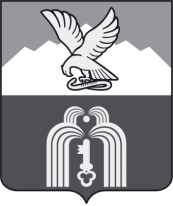 Российская ФедерацияР Е Ш Е Н И ЕДумы города ПятигорскаСтавропольского краяО назначении публичных слушаний по проекту решения Думы города Пятигорска «Об утверждении отчета об исполнении бюджета города-курорта Пятигорска за 2022 год»В соответствии с Федеральным законом «Об общих принципах организации местного самоуправления в Российской Федерации», Уставом муниципального образования города-курорта Пятигорска, Положением о порядке организации и проведения публичных слушаний в муниципальном образовании городе-курорте Пятигорске, утвержденным решением Думы города Пятигорска от 25 мая 2005 года № 79-42 ГД,Дума города ПятигорскаРЕШИЛА:1. Опубликовать проект решения Думы города Пятигорска «Об утверждении отчета об исполнении бюджета города-курорта Пятигорска за 2022 год» согласно Приложению к настоящему решению.2. Назначить проведение публичных слушаний по проекту решения Думы города Пятигорска «Об утверждении отчета об исполнении бюджета города-курорта Пятигорска за 2022 год» на 16 июня 2023 года на 11 часов 00 минут в здании администрации города Пятигорска (первый этаж, зал заседаний) по адресу: город Пятигорск, пл. Ленина, 2.3. Для организации и проведения публичных слушаний создать организационный комитет (рабочую группу) (далее – оргкомитет) в следующем составе:1) Величенко Анна Николаевна – заместитель  заведующего отделом экономики, бухгалтерского учета и отчетности Думы города Пятигорска;2) Деревянко Тимофей Вячеславович – председатель постоянного комитета Думы города Пятигорска по законности, местному самоуправлению, муниципальной собственности и землепользованию;3) Журавлев Максим Михайлович – заведующий отделом правового и кадрового обеспечения, профилактики коррупционных правонарушений Думы города Пятигорска;4) Карпова Виктория Владимировна – заместитель главы администрации города Пятигорска;5) Келлер Мария Александровна – начальник правового управления администрации города Пятигорска;6) Корниенко Константин Николаевич – заместитель председателя постоянного комитета Думы города Пятигорска по бюджету и налогам;7) Куклина Ирина Николаевна – заведующий отделом экономики, бухгалтерского учета и отчетности Думы города Пятигорска;8) Макагон Екатерина Васильевна – начальник МКУ «Информационно-аналитической центр»9) Малыгина Анастасия Александровна – заместитель главы администрации города Пятигорска, управляющий делами администрации города Пятигорска;10) Маршалкин Семен Михайлович – заместитель председателя Думы города Пятигорска;11) Михалева Елена Владимировна – управляющий делами Думы города Пятигорска;12) Савченко Владимир Алексеевич – председатель постоянного комитета Думы города Пятигорска по бюджету и налогам;13) Сагайдак Лариса Дмитриевна – начальник муниципального учреждения «Финансовое управление администрации города Пятигорска»;14) Сухарев Константин Борисович – председатель постоянного комитета Думы города Пятигорска по промышленности, предпринимательству, транспорту и связи .4. Установить что предложения по проекту решения Думы города Пятигорска «Об утверждении отчета об исполнении бюджета города-курорта Пятигорска за 2022 год» направляются в оргкомитет (Ставропольский край, город Пятигорск, пл. Ленина, 2 (3 этаж, кабинет №306) со дня опубликования настоящего решения по 13 июня 2023 года включительно,  в рабочие дни: с 9-00 до 17-00, в пятницу: с 9-00 до 16-00,  также предложения могут быть поданы посредством сайта муниципального образования города-курорта Пятигорска (pyatigorsk.org) в разделе ОБЩЕСТВЕННОЕ ГОЛОСОВАНИЕ на портале госуслуг - общественные обсуждения и публичные слушания и федеральной государственной информационной системы «Единый портал государственных и муниципальных услуг (функций)».5. Контроль за исполнением настоящего решения возложить на постоянный комитет Думы города Пятигорска по бюджету и налогам (Савченко В.А.).6. Настоящее решение вступает в силу со дня его официального опубликования.ПредседательДумы города Пятигорска                                                            Л.В. ПохилькоГлава города Пятигорска                                                             Д.Ю.Ворошилов31 мая 2023 г.№ 9-27 РДПРИЛОЖЕНИЕ к  решению Думы города Пятигорскаот  31 мая 2023 года № 9-27 РДПРОЕКТР Е Ш Е Н И ЕДумы города ПятигорскаСтавропольского краяОб утверждении отчета об исполнении бюджета города-курорта Пятигорска за 2022годВ соответствии с Бюджетным кодексом Российской Федерации, Федеральным законом от 6 октября 2003 года №131-ФЗ «Об общих принципах организации местного самоуправления в Российской Федерации», Уставом муниципального образования города-курорта Пятигорска, Положением о бюджетном процессе в городе-курорте Пятигорске, Дума города Пятигорска, РЕШИЛА:1. Утвердить отчет об исполнении бюджета города-курорта Пятигорска за 2022 год по доходам в сумме 6 595 717 217,99 рублей, по расходам в сумме 6 201 532 511,92 рублей с превышением доходов над расходами (профицит бюджета) в сумме 394 184 706,07 рублей.2. Утвердить показатели доходов бюджета города-курорта Пятигорска по кодам классификации доходов бюджетов по результатам исполнения бюджета города-курорта Пятигорска за 2022 год, согласно приложению 1 к настоящему решению.3. Утвердить показатели расходов бюджета города-курорта Пятигорска по ведомственной структуре расходов бюджета города-курорта Пятигорска по результатам исполнения бюджета города-курорта Пятигорска за 2022 год, согласно приложению 2 к настоящему решению.4. Утвердить показатели расходов бюджета города-курорта Пятигорска  по разделам и подразделам классификации расходов бюджетов по результатам исполнения бюджета города-курорта Пятигорска за 2022 год, согласно приложению 3 к настоящему решению.5. Утвердить показатели источников финансирования дефицита бюджета города-курорта Пятигорска по кодам классификации источников финансирования дефицитов бюджетов по результатам исполнения бюджета города-курорта Пятигорска за 2022 год, согласно приложению 4 к настоящему решению.6. Настоящее решение вступает в силу со дня его официального опубликования.Председатель Думы города Пятигорска                                                       Л.В.ПохилькоГлава города Пятигорска                                                       Д.Ю.Ворошилов____________________№__________________ПРИЛОЖЕНИЕ  1к  решению Думы города Пятигорскаот ________________№ __________Показатели  доходов бюджета города-курорта Пятигорска по кодам классификации доходов бюджетов по результатам исполнения бюджета города-курорта Пятигорска за 2022 годв рубляхУправляющий делами Думы города Пятигорска                                                                Е.В. МихалеваПРИЛОЖЕНИЕ  2к  решению Думы города Пятигорскаот ________________№ __________в рубляхУправляющий делами Думы города Пятигорска                                                                        Е.В. МихалеваПРИЛОЖЕНИЕ  3к  решению Думы города Пятигорскаот ________________№ __________Управляющий делами Думы города Пятигорска                                                                      Е.В. Михалева ПРИЛОЖЕНИЕ 4к  решению Думы города Пятигорскаот ________________№ __________Показатели источников финансирования дефицита бюджета города-курорта Пятигорска по кодам классификации источников финансирования дефицитов бюджетов по результатам исполнения бюджета города-курорта Пятигорска за 2022 годв рубляхУправляющий делами Думы города Пятигорска                                                                 Е.В. МихалеваУправляющий делами Думы города Пятигорска                                                                 Е.В. МихалеваКод бюджетной классификации РФКод бюджетной классификации РФНаименование  доходовПлановые              назначения на 2022 годИсполнено за 2022 год000 1 00 00000 00 0000 000000 1 00 00000 00 0000 000НАЛОГОВЫЕ И НЕНАЛОГОВЫЕ ДОХОДЫ2 002 765 799,112 225 526 367,00 000 1 01 00000 00 0000 000 000 1 01 00000 00 0000 000НАЛОГИ НА ПРИБЫЛЬ, ДОХОДЫ1 018 477 396,001 160 231 344,42 000 1 01 02000 01 0000 110 000 1 01 02000 01 0000 110НАЛОГ НА ДОХОДЫ ФИЗИЧЕСКИХ ЛИЦ1 018 477 396,001 160 231 344,421821 01 02010 01 0000 110Налог на доходы физических лиц с доходов, источником которых является налоговый агент, за исключением доходов, в отношении которых исчисление и уплата налога осуществляются в соответствии со статьями 227, 227.1 и 228 Налогового кодекса Российской Федерации 962 831 491,001 079 543 534,251821 01 02020 01 0000 110Налог на доходы физических лиц с доходов, полученных от осуществления деятельности физическими лицами, зарегистрированными в качестве индивидуальных предпринимателей, нотариусов, занимающихся частной практикой, адвокатов, учредивших адвокатские кабинеты, и других лиц, занимающихся частной практикой в соответствии со статьей 227 Налогового кодекса Российской Федерации15 582 705,0014 944 666,911821 01 02030 01 0000 110Налог на доходы физических лиц с доходов, полученных физическими лицами в соответствии со статьей 228 Налогового кодекса Российской Федерации13 557 200,0027 012 832,861821 01 02080 01 0000 110Налог на доходы физических лиц в части суммы налога, превышающей 650 000 рублей, относящейся к части налоговой базы, превышающей 5 000 000 рублей (за исключением налога на доходы физических лиц с сумм прибыли контролируемой иностранной компании, в том числе фиксированной прибыли контролируемой иностранной компании)21 734 920,0038 730 310,401821 01 02120 01 0000 110Налог на доходы физических лиц в части суммы налога, относящейся к части налоговой базы, превышающей 5 миллионов рублей, уплачиваемой на основании налогового уведомления налогоплательщиками, для которых выполнено условие, предусмотренное абзацем четвертым пункта 6 статьи 228 Налогового кодекса Российской Федерации4 771 080,000,00000 1 03 00000 00 0000 000000 1 03 00000 00 0000 000НАЛОГИ НА ТОВАРЫ (РАБОТЫ, УСЛУГИ), РЕАЛИЗУЕМЫЕ НА ТЕРРИТОРИИ РОССИЙСКОЙ ФЕДЕРАЦИИ24 320 530,0028 064 388,77000 1 03 02000 01 0000 110000 1 03 02000 01 0000 110Акцизы по подакцизным товарам (продукции), производимым на территории Российской Федерации24 320 530,0028 064 388,771001 03 02231 01 0000 110Доходы от уплаты акцизов на дизельное топливо, подлежащие распределению между бюджетами субъектов Российской Федерации и местными бюджетами с учетом установленных дифференцированных нормативов отчислений в местные бюджеты (по нормативам, установленным федеральным законом о федеральном бюджете в целях формирования дорожных фондов субъектов Российской Федерации)10 996 060,0014 068 875,671001 03 02241 01 0000 110Доходы от уплаты акцизов на моторные масла для дизельных и (или) карбюраторных (инжекторных) двигателей, подлежащие распределению между бюджетами субъектов Российской Федерации и местными бюджетами с учетом установленных дифференцированных нормативов отчислений в местные бюджеты (по нормативам, установленным федеральным законом о федеральном бюджете в целях формирования дорожных фондов субъектов Российской Федерации)60 870,0075 993,751001 03 02251 01 0000 110Доходы от уплаты акцизов на автомобильный бензин, подлежащие распределению между бюджетами субъектов Российской Федерации и местными бюджетами с учетом установленных дифференцированных нормативов отчислений в местные бюджеты (по нормативам, установленным федеральным законом о федеральном бюджете в целях формирования дорожных фондов субъектов Российской Федерации)14 642 450,0015 533 627,611001 03 02261 01 0000 110Доходы от уплаты акцизов на прямогонный бензин, подлежащие распределению между бюджетами субъектов Российской Федерации и местными бюджетами с учетом установленных дифференцированных нормативов отчислений в местные бюджеты (по нормативам, установленным федеральным законом о федеральном бюджете в целях формирования дорожных фондов субъектов Российской Федерации)-1 378 850,00- 1 614 108,26000 1 05 00000 00 0000 000000 1 05 00000 00 0000 000НАЛОГИ НА СОВОКУПНЫЙ ДОХОД291 262 888,15314 408 763,22000 1 05 01000 00 0000 110000 1 05 01000 00 0000 110Налог, взимаемый в связи с применением упрощенной системы налогообложения242 289 522,44256 353 303,911821 05 01010 01 0000 110Налог, взимаемый с налогоплательщиков, выбравших в качестве объекта налогообложения доходы163 797 446,04173 225 248,121821 05 01011 01 0000 110Налог, взимаемый с налогоплательщиков, выбравших в качестве объекта налогообложения доходы163 797 446,04173 229 828,141821 05 01012 01 0000 110Налог, взимаемый с налогоплательщиков, выбравших в качестве объекта налогообложения доходы (за налоговые периоды, истекшие до 1 января 2011 года)0,00-4 580,021821 05 01020 01 0000 110Налог, взимаемый с налогоплательщиков, выбравших в качестве объекта налогообложения доходы, уменьшенные   на величину расходов78 492 076,4083 144 904,571821 05 01021 01 0000 110Налог, взимаемый с налогоплательщиков, выбравших в качестве объекта налогообложения доходы, уменьшенные на величину расходов (в том числе минимальный налог, зачисляемый в бюджеты субъектов Российской Федерации)78 492 076,4083 176 630,111821 05 01022 01 0000 110Налог, взимаемый с налогоплательщиков, выбравших в качестве объекта налогообложения доходы, уменьшенные на величину расходов (за налоговые периоды, истекшие до 1 января 2011 года)0,00-31 725,541821 05 01050 01 0000 110Минимальный налог, зачисляемый в бюджеты субъектов Российской Федерации (за налоговые периоды, истекшие до 1 января 2016 года)0,00-16 848,78000 1 05 02000 02 0000 110000 1 05 02000 02 0000 110Единый налог на вмененный доход для отдельных видов деятельности-2 374 000,00-954 108,861821 05 02010 02 0000 110Единый налог на вмененный доход для отдельных видов деятельности-2 374 000,00- 950 729,181821 05 02020 02 0000 110Единый налог на вмененный доход для отдельных видов деятельности (за налоговые периоды, истекшие до 1 января 2011 года)0,00- 3 379,68000 1 05 03000 01 0000 110000 1 05 03000 01 0000 110Единый сельскохозяйственный налог3 802 365,713 801 619,101821 05 03010 01 0000 110Единый сельскохозяйственный налог3 802 365,713 801 619,10 000 1 05 04000 02 0000 110 000 1 05 04000 02 0000 110Налог, взимаемый в связи с применением патентной системы налогообложения47 545 000,0055 207 949,071821 05 04010 02 0000 110Налог, взимаемый в связи с применением патентной системы налогообложения, зачисляемый в бюджеты городских округов47 545 000,0055 207 949,07 000 1 06 00000 00 0000 000 000 1 06 00000 00 0000 000НАЛОГИ НА ИМУЩЕСТВО417 233 669,06452 680 124,64000 1 06 01000 00 0000 110000 1 06 01000 00 0000 110Налог на имущество физических лиц223 700 375,06259 219 526,251821 06 01020 04 0000 110Налог на имущество физических лиц, взимаемый по ставкам, применяемым к объектам налогообложения, расположенным в границах городских округов 223 700 375,06259 219 526,25000 1 06 06000 00 0000 110000 1 06 06000 00 0000 110Земельный налог193 533 294,00193 460 598,39000 1 06 06030 00 0000 110000 1 06 06030 00 0000 110Земельный налог с организаций129 115 776,00129 362 486,151821 06 06032 04 0000 110Земельный налог с организаций, обладающих земельным участком, расположенным в границах городских округов 129 115 776,00129 362 486,15000 1 06 06040 00 0000 110000 1 06 06040 00 0000 110Земельный налог с физических лиц64 417 518,0064 098 112,241821 06 06042 04 0000 110Земельный налог с физических лиц, обладающих земельным участком, расположенным в границах городских округов64 417 518,0064 098 112,24000 1 08 00000 00 0000 000000 1 08 00000 00 0000 000ГОСУДАРСТВЕННАЯ ПОШЛИНА40 174 000,0042 155 154,96000 1 08 03000 01 0000 110000 1 08 03000 01 0000 110Государственная пошлина по делам, рассматриваемым в судах общей юрисдикции, мировыми судьями39 850 000,0041 748 754,961821 08 03010 01 1050 110Государственная пошлина по делам, рассматриваемым в судах общей юрисдикции, мировыми судьями (за исключением Верховного Суда Российской Федерации) (государственная пошлина, уплачиваемая при обращении в суды)35 300 000,0039 253 278,991821 08 03010 01 1060 110Государственная пошлина по делам, рассматриваемым в судах общей юрисдикции, мировыми судьями (за исключением Верховного Суда Российской Федерации) (государственная пошлина, уплачиваемая на основании судебных актов по результатам рассмотрения дел по существу)4 550 000,002 493 105,381821 08 03010 01 4000 110Государственная пошлина по делам, рассматриваемым в судах общей юрисдикции, мировыми судьями (за исключением Верховного Суда Российской Федерации) (прочие поступления)0,002 370,59000 1 08 07000 01 0000 110000 1 08 07000 01 0000 110Государственная пошлина за государственную регистрацию, а также за совершение прочих юридически значимых действий324 000,00406 400,00 000 1 08 07150 01 0000 110 000 1 08 07150 01 0000 110Государственная пошлина за выдачу разрешения на установку рекламной конструкции300 000,00400 000,006011 08 07150 01 1000 110Государственная пошлина за выдачу разрешения на установку рекламной конструкции (сумма платежа (перерасчеты, недоимка и задолженность по соответствующему платежу, в том числе по отмененному)300 000,00400 000,00000 1 08 07170 01 0000 110000 1 08 07170 01 0000 110Государственная пошлина за выдачу специального разрешения на движение по автомобильным дорогам транспортных средств, осуществляющих перевозки опасных, тяжеловесных и (или) крупногабаритных грузов24 000,006 400,006031 08 07173 01 1000 110Государственная пошлина за выдачу органом местного самоуправления городского округа специального разрешения на движение по автомобильным дорогам транспортных средств, осуществляющих перевозки опасных, тяжеловесных и (или) крупногабаритных грузов, зачисляемая в бюджеты городских округов (сумма платежа (перерасчеты, недоимка и задолженность по соответствующему платежу, в том числе по отмененному)24 000,006 400,00000 1 09 00000 00 0000 000000 1 09 00000 00 0000 000ЗАДОЛЖЕННОСТЬ И  ПЕРЕРАСЧЕТЫ ПО ОТМЕНЕННЫМ НАЛОГАМ, СБОРАМ И ИНЫМ ОБЯЗАТЕЛЬНЫМ ПЛАТЕЖАМ0,0053 614,671821 09 04052 04 0000 110Земельный налог (по обязательствам, возникшим до 1 января 2006 года), мобилизуемый на территориях городских округов0,0053 614,67000 1 11 00000 00 0000 000000 1 11 00000 00 0000 000ДОХОДЫ ОТ ИСПОЛЬЗОВАНИЯ ИМУЩЕСТВА, НАХОДЯЩЕГОСЯ В ГОСУДАРСТВЕННОЙ И МУНИЦИПАЛЬНОЙ СОБСТВЕННОСТИ154 936 799,92163 628 819,62000 1 11 01000 00 0000 120000 1 11 01000 00 0000 120Доходы в виде прибыли, приходящейся на доли в уставных (складочных) капиталах хозяйственных товариществ и обществ, или дивидендов по акциям, принадлежащим Российской Федерации, субъектам Российской Федерации или муниципальным образованиям8 340 800,008 340 800,00602 1 11 01040 04 0000 120Доходы в виде прибыли, приходящейся на доли в уставных (складочных) капиталах хозяйственных товариществ и обществ, или дивидендов по акциям, принадлежащим городским округам8 340 800,008 340 800,00000 1 11 05000 00 0000 120000 1 11 05000 00 0000 120Доходы, получаемые в виде арендной либо иной платы за передачу в возмездное пользование государственного и муниципального имущества (за исключением имущества бюджетных и автономных учреждений, а также имущества государственных и муниципальных унитарных предприятий, в том числе казенных)127 461 591,03137 455 089,65000 1 11 05020 00 0000 120000 1 11 05020 00 0000 120Доходы, получаемые в виде арендной платы за земли после разграничения государственной собственности на землю, а также средства от продажи права на заключение договоров аренды указанных земельных участков (за исключением земельных участков бюджетных и автономных учреждений)108 220 000,00116 741 907,816021 11 05024 04 0000 120Доходы, получаемые в виде арендной платы, а также средства от продажи права на заключение договоров аренды за земли, находящиеся в собственности городских округов (за исключением земельных участков муниципальных бюджетных и автономных учреждений)108 220 000,00116 741 907,81000 1 11 05030 00 0000 120000 1 11 05030 00 0000 120Доходы от сдачи в аренду имущества, находящегося в оперативном управлении органов государственной власти, органов местного самоуправления, государственными внебюджетными фондами и созданных ими учреждений (за исключением имущества бюджетных и автономных учреждений)668 583,00667 163,286011 11 05034 04 0000 120Доходы от сдачи в аренду имущества, находящегося в оперативном управлении органов управления городских округов и созданных ими учреждений (за исключением имущества муниципальных бюджетных и автономных учреждений)668 583,00667 163,28000 1 11 05070 00 0000 120000 1 11 05070 00 0000 120Доходы от сдачи в аренду имущества, составляющего государственную (муниципальную) казну (за исключением земельных участков)18 573 008,0320 046 018,566021 11 05074 04 0000 120Доходы от сдачи в аренду имущества, составляющего казну городских округов (за исключением земельных участков)18 573 008,0320 046 018,56000 1 11 05300 00 0000 120000 1 11 05300 00 0000 120Плата по соглашениям об установлении сервитута в отношении земельных участков, находящихся в государственной или муниципальной собственности93 636,6497 051,106021 11 05324 04 0000 120Плата по соглашениям об установлении сервитута, заключенным органами местного самоуправления городских округов, государственными или муниципальными предприятиями либо государственными или муниципальными учреждениями в отношении земельных участков, находящихся в собственности городских округов93 636,6497 051,10000 1 11 07000 00 0000 120000 1 11 07000 00 0000 120Платежи от государственных и муниципальных унитарных предприятий701 751,25701 751,25000 1 11 07010 00 0000 120000 1 11 07010 00 0000 120Доходы от перечисления части прибыли государственных и муниципальных унитарных предприятий, остающейся после уплаты налогов и обязательных платежей701 751,25701 751,25602 1 11 07014 04 0000 120Доходы от перечисления части прибыли, остающейся после уплаты налогов и иных обязательных платежей муниципальных унитарных предприятий, созданных городскими округами701 751,25701 751,25000 1 11 09000 00 0000 120000 1 11 09000 00 0000 120Прочие доходы от использования имущества и прав, находящихся в государственной и муниципальной собственности (за исключением имущества бюджетных и автономных учреждений, а также имущества государственных и муниципальных унитарных предприятий, в том числе казенных)18 339 021,0017 034 127,62000 1 11 09040 00 0000 120000 1 11 09040 00 0000 120Прочие поступления от использования имущества, находящегося в государственной и муниципальной собственности (за исключением имущества бюджетных и автономных учреждений, а также имущества государственных и муниципальных унитарных предприятий, в том числе казенных)2 100 000,002 172 486,316021 11 09044 04 0000 120Прочие поступления от использования имущества, находящегося в собственности городских округов (за исключением имущества муниципальных бюджетных и автономных учреждений, а также имущества муниципальных унитарных предприятий, в том числе казенных)2 100 000,002 172 486,31000 1 11 09080 00 0000 120000 1 11 09080 00 0000 120Плата, поступившая в рамках договора за предоставление права на размещение и эксплуатацию нестационарного торгового объекта, установку и эксплуатацию рекламных конструкций на землях или земельных участках, находящихся в государственной или муниципальной собственности, и на землях или земельных участках, государственная собственность на которые не разграничена16 239 021,0014 861 641,316011 11 09080 04 0000 120Плата, поступившая в рамках договора за предоставление права на размещение и эксплуатацию нестационарного торгового объекта, установку и эксплуатацию рекламных конструкций на землях или земельных участках, находящихся в собственности городских округов, и на землях или земельных участках, государственная собственность на которые не разграничена 10 658 300,008 932 732,346021 11 09080 04 0000 120Плата, поступившая в рамках договора за предоставление права на размещение и эксплуатацию нестационарного торгового объекта, установку и эксплуатацию рекламных конструкций на землях или земельных участках, находящихся в собственности городских округов, и на землях или земельных участках, государственная собственность на которые не разграничена 5 580 721,005 928 908,97000 1 12 00000 00 0000 000000 1 12 00000 00 0000 000ПЛАТЕЖИ ПРИ ПОЛЬЗОВАНИИ ПРИРОДНЫМИ РЕСУРСАМИ1 698 220,006 666 771,94000 1 12 01000 01 0000 120000 1 12 01000 01 0000 120Плата за негативное воздействие на окружающую среду1 698 220,006 666 771,94048 1 12 01010 01 6000 120Плата за выбросы загрязняющих веществ в атмосферный воздух стационарными объектами (федеральные государственные органы, Банк России, органы управления государственными внебюджетными фондами Российской Федерации)164 520,00310 038,66048 1 12 01030 01 6000 120Плата за сбросы загрязняющих веществ в водные объекты (федеральные государственные органы, Банк России, органы управления государственными внебюджетными фондами Российской Федерации)213 560,0011 904,970481 12 01040 01 6000 120Плата за размещение отходов производства  и                  потребления  (федеральные государственные органы, Банк России, органы управления государственными внебюджетными фондами Российской Федерации)1 320 140,006 344 828,31048 1 12 01041 01 6000 120Плата за размещение отходов производства (федеральные государственные органы, Банк России, органы управления государственными внебюджетными фондами Российской Федерации)1 320 140,006 341 963,800481 12 01042 01 6000 120Плата за размещение твердых коммунальных отходов производства (федеральные государственные органы, Банк России, органы управления государственными внебюджетными фондами Российской Федерации)0,002 864,51000 1 13 00000 00 0000 000000 1 13 00000 00 0000 000ДОХОДЫ ОТ ОКАЗАНИЯ ПЛАТНЫХ УСЛУГ И КОМПЕНСАЦИИ ЗАТРАТ ГОСУДАРСТВА11 056 970,7912 644 012,11000 1 13 01000 00 0000 130 000 1 13 01000 00 0000 130 Доходы от оказания платных услуг (работ)7 648 436,648 624 691,59000 1 13 01990 00 0000 130 000 1 13 01990 00 0000 130 Прочие доходы от оказания платных услуг (работ)7 648 436,648 624 691,59000 1 13 01994 04 0000 130000 1 13 01994 04 0000 130Прочие доходы от оказания платных услуг (работ) получателями средств бюджетов городских округов7 648 436,648 624 691,596011 13 01994 04 2000 130Прочие доходы от оказания платных услуг (работ) получателями средств бюджетов городских округов (казенные учреждения)0,00261 000,006031 13 01994 04 2000 130Прочие доходы от оказания платных услуг (работ) получателями средств бюджетов городских округов (казенные учреждения)99 349,6499 349,646061 13 01994 04 2000 130Прочие доходы от оказания платных услуг (работ) получателями средств бюджетов городских округов (казенные учреждения)340 808,00363 881,506061 13 01994 04 2001 130Прочие доходы от оказания платных услуг (работ) получателями средств бюджетов городских округов (средства за обеспечение планирования, анализа деятельности, а также за ведение бухгалтерского и налогового учета финансово-хозяйственной деятельности учреждений) 4 615 199,004 601 275,586061 13 01994 04 2002 130Прочие доходы от оказания платных услуг (работ) получателями средств  бюджетов городских округов (поступление родительской платы в казенных учреждениях) 1 939 080,002 642 384,876241 13 01994 04 2000 130Прочие доходы от оказания платных услуг (работ) получателями средств бюджетов городских округов (казенные учреждения)654 000,00656 800,00000 1 13 02000 00 0000 130000 1 13 02000 00 0000 130Доходы от компенсации затрат государства3 408 534,154 019 320,52000 1 13 02060 00 0000 130000 1 13 02060 00 0000 130Доходы, поступающие в порядке возмещения расходов, понесенных в связи с эксплуатацией имущества1 200 882,431 392 726,586011 13 02064 04 2000 130Доходы, поступающие в порядке возмещения расходов, понесенных в связи с эксплуатацией имущества городских округов (казенные учреждения)1 200 882,431 392 726,58000 1 13 02990 00 0000 130000 1 13 02990 00 0000 130Прочие доходы от компенсации затрат государства2 207 651,722 626 593,94000 1 13 02994 04 0000 130000 1 13 02994 04 0000 130Прочие доходы от компенсации затрат бюджетов городских округов2 207 651,722 626 593,946011 13 02994 04 1000 130Прочие доходы от компенсации затрат бюджетов городских округов (суммы возврата задолженности прошлых лет по средствам местного бюджета) 5 859,42-410,136041 13 02994 04 1000 130Прочие доходы от компенсации затрат бюджетов городских округов (суммы возврата задолженности прошлых лет по средствам местного бюджета) 11 675,8911 675,896021 13 02994 04 1000 130Прочие доходы от компенсации затрат бюджетов городских округов (суммы возврата задолженности прошлых лет по средствам местного бюджета) 15 555,0515 555,056031 13 02994 04 1000 130Прочие доходы от компенсации затрат бюджетов городских округов (суммы возврата задолженности прошлых лет по средствам местного бюджета) 1 163,341 163,346061 13 02994 04 1000 130Прочие доходы от компенсации затрат бюджетов городских округов (суммы возврата задолженности прошлых лет по средствам местного бюджета) 11 937,9711 937,976071 13 02994 04 1000 130Прочие доходы от компенсации затрат бюджетов городских округов (суммы возврата задолженности прошлых лет по средствам местного бюджета) 665,00665,006091 13 02994 04 1000 130Прочие доходы от компенсации затрат бюджетов городских округов (суммы возврата задолженности прошлых лет по средствам местного бюджета) 6 000,006 000,006241 13 02994 04 1000 130Прочие доходы от компенсации затрат бюджетов городских округов (суммы возврата задолженности прошлых лет по средствам местного бюджета) 26 037,2026 037,206091 13 02994 04 1005 130Прочие доходы от компенсации затрат  бюджетов городских округов (суммы возврата задолженности прошлых лет по средствам федерального бюджета) 235 147,90251 861,006031 13 02994 04 1006 130Прочие доходы от компенсации затрат  бюджетов городских округов (суммы возврата задолженности прошлых лет по средствам краевого бюджета) 218 425,06284 867,066091 13 02994 04 1006 130Прочие доходы от компенсации затрат  бюджетов городских округов (суммы возврата задолженности прошлых лет по средствам краевого бюджета) 1 627 510,931 969 567,606021 13 02994 04 2000 130Прочие доходы от компенсации затрат бюджетов городских округов (казенные учреждения)47 673,9647 673,96 000 1 14 00000 00 0000 000 000 1 14 00000 00 0000 000ДОХОДЫ ОТ ПРОДАЖИ МАТЕРИАЛЬНЫХ И НЕМАТЕРИАЛЬНЫХ АКТИВОВ34 132 716,5235 130 560,08 000 1 14 02000 00 0000 000 000 1 14 02000 00 0000 000Доходы от реализации имущества, находящегося в государственной и муниципальной собственности (за исключением движимого имущества бюджетных и автономных учреждений, а также имущества государственных и муниципальных унитарных предприятий, в том числе казенных)33 417 569,2234 415 412,78000 1 14 02040 04 0000 440000 1 14 02040 04 0000 440Доходы от реализации имущества, находящегося в собственности городских округов (за исключением имущества муниципальных бюджетных и автономных учреждений, а также имущества муниципальных унитарных предприятий, в том числе казенных), в части реализации материальных запасов по указанному имуществу5 400,005 400,006061 14 02042 04 0000 440Доходы от реализации имущества, находящегося в оперативном управлении учреждений, находящихся в ведении органов управления городских округов (за исключением имущества муниципальных бюджетных и автономных учреждений), в части реализации материальных запасов по указанному имуществу5 400,005 400,00000 1 14 02040 04 0000 410000 1 14 02040 04 0000 410Доходы от реализации имущества, находящегося в собственности городских округов (за исключением движимого имущества муниципальных бюджетных и автономных учреждений, а также имущества муниципальных унитарных предприятий, в том числе казенных), в части реализации основных средств по указанному имуществу33 412 169,2234 410 012,786021 14 02043 04 0000 410Доходы от реализации иного имущества, находящегося в собственности городских округов (за исключением имущества муниципальных бюджетных и автономных учреждений, а также имущества муниципальных унитарных предприятий, в том числе казенных), в части реализации основных средств по указанному имуществу33 412 169,2234 410 012,78000 1 14 03000 00 0000 410000 1 14 03000 00 0000 410Средства от распоряжения и реализации выморочного имущества, обращенного в собственность государства (в части реализации основных средств по указанному имуществу)434 000,00434 000,00602
1 14 03040 04 0000 410Средства от распоряжения и реализации выморочного имущества, обращенного в собственность городских округов (в части реализации основных средств по указанному имуществу)434 000,00434 000,00000 1 14 06000 00 0000 430000 1 14 06000 00 0000 430Доходы от продажи земельных участков, находящихся в государственной и муниципальной собственности281 147,30281 147,306021 14 06024 04 0000 430Доходы от продажи земельных участков, находящихся в собственности городских округов (за исключением земельных участков муниципальных бюджетных и автономных учреждений)281 147,30281 147,30000 1 16 00000 00 0000 000000 1 16 00000 00 0000 000ШТРАФЫ, САНКЦИИ, ВОЗМЕЩЕНИЕ УЩЕРБА9 405 608,6714 420 878,86000 1 16 01000 01 0000 140000 1 16 01000 01 0000 140Административные штрафы, установленные Кодексом Российской Федерации об административных правонарушениях2 274 616,003 433 570,34000 1 16 01050 01 0000 140000 1 16 01050 01 0000 140Административные штрафы, установленные главой 5 Кодекса Российской Федерации об административных правонарушениях, за административные правонарушения, посягающие на права граждан34 350,0012 900,000021 16 01053 01 0000 140Административные штрафы, установленные главой 5 Кодекса Российской Федерации об административных правонарушениях, за административные правонарушения, посягающие на права граждан, налагаемые мировыми судьями, комиссиями по делам несовершеннолетних и защите их прав0,001 150,000081 16 01053 01 0000 140Административные штрафы, установленные главой 5 Кодекса Российской Федерации об административных правонарушениях, за административные правонарушения, посягающие на права граждан, налагаемые мировыми судьями, комиссиями по делам несовершеннолетних и защите их прав34 350,0011 750,000081 16 01053 01 0027 140Административные штрафы, установленные главой 5 Кодекса Российской Федерации об административных правонарушениях, за административные правонарушения, посягающие на права граждан, налагаемые мировыми судьями, комиссиями по делам несовершеннолетних и защите их прав (штрафы за нарушение трудового законодательства и иных нормативных правовых актов, содержащих нормы трудового права)15 180,000,000081 16 01053 01 0035 140Административные штрафы, установленные главой 5 Кодекса Российской Федерации об административных правонарушениях, за административные правонарушения, посягающие на права граждан, налагаемые мировыми судьями, комиссиями по делам несовершеннолетних и защите их прав (штрафы за неисполнение родителями или иными законными представителями несовершеннолетних обязанностей по содержанию и воспитанию несовершеннолетних)3 530,000,000081 16 01053 01 0059 140Административные штрафы, установленные главой 5 Кодекса Российской Федерации об административных правонарушениях, за административные правонарушения, посягающие на права граждан, налагаемые мировыми судьями, комиссиями по делам несовершеннолетних и защите их прав (штрафы за нарушение порядка рассмотрения обращений граждан)13 415,005 150,000081 16 01053 01 0063 140Административные штрафы, установленные главой 5 Кодекса Российской Федерации об административных правонарушениях, за административные правонарушения, посягающие на права граждан, налагаемые мировыми судьями, комиссиями по делам несовершеннолетних и защите их прав (штрафы за нарушение законодательства об организации предоставления государственных и муниципальных услуг)0,003 000,000081 16 01053 01 9000 140Административные штрафы, установленные главой 5 Кодекса Российской Федерации об административных правонарушениях, за административные правонарушения, посягающие на права граждан, налагаемые мировыми судьями, комиссиями по делам несовершеннолетних и защите их прав (иные штрафы)2 225,003 600,00000 1 16 01060 01 0000 140000 1 16 01060 01 0000 140Административные штрафы, установленные главой 6 Кодекса Российской Федерации об административных правонарушениях, за административные правонарушения, посягающие на здоровье, санитарно-эпидемиологическое благополучие населения и общественную нравственность447 975,00558 372,770021 16 01063 01 0000 140Административные штрафы, установленные главой 6 Кодекса Российской Федерации об административных правонарушениях, за административные правонарушения, посягающие на здоровье, санитарно-эпидемиологическое благополучие населения и общественную нравственность, налагаемые мировыми судьями, комиссиями по делам несовершеннолетних и защите их прав0,0018 500,000081 16 01063 01 0000 140Административные штрафы, установленные главой 6 Кодекса Российской Федерации об административных правонарушениях, за административные правонарушения, посягающие на здоровье, санитарно-эпидемиологическое благополучие населения и общественную нравственность, налагаемые мировыми судьями, комиссиями по делам несовершеннолетних и защите их прав447 975,00539 872,770081 16 01063 01 0008 140Административные штрафы, установленные главой 6 Кодекса Российской Федерации об административных правонарушениях, за административные правонарушения, посягающие на здоровье, санитарно-эпидемиологическое благополучие населения и общественную нравственность, налагаемые мировыми судьями, комиссиями по делам несовершеннолетних и защите их прав (штрафы за незаконный оборот наркотических средств, психотропных веществ или их аналогов и незаконные приобретение, хранение, перевозка растений, содержащих наркотические средства или психотропные вещества, либо их частей, содержащих наркотические средства или психотропные вещества)11 120,004 000,000081 16 01063 01 0009 140Административные штрафы, установленные главой 6 Кодекса Российской Федерации об административных правонарушениях, за административные правонарушения, посягающие на здоровье, санитарно-эпидемиологическое благополучие населения и общественную нравственность, налагаемые мировыми судьями, комиссиями по делам несовершеннолетних и защите их прав (штрафы за потребление наркотических средств или психотропных веществ без назначения врача либо новых потенциально опасных психоактивных веществ)240 170,00361 976,530081 16 01063 01 0091 140Административные штрафы, установленные главой 6 Кодекса Российской Федерации об административных правонарушениях, за административные правонарушения, посягающие на здоровье, санитарно-эпидемиологическое благополучие населения и общественную нравственность, налагаемые мировыми судьями, комиссиями по делам несовершеннолетних и защите их прав (штрафы за уклонение от прохождения диагностики, профилактических мероприятий, лечения от наркомании и (или) медицинской и (или) социальной реабилитации в связи с потреблением наркотических средств или психотропных веществ без назначения врача либо новых потенциально опасных психоактивных веществ)5 650,00-5 053,690081 16 01063 01 0101 140Административные штрафы, установленные главой 6 Кодекса Российской Федерации об административных правонарушениях, за административные правонарушения, посягающие на здоровье, санитарно-эпидемиологическое благополучие населения и общественную нравственность, налагаемые мировыми судьями, комиссиями по делам несовершеннолетних и защите их прав (штрафы за побои)179 455,00178 949,930081 16 01063 01 9000 140Административные штрафы, установленные главой 6 Кодекса Российской Федерации об административных правонарушениях, за административные правонарушения, посягающие на здоровье, санитарно-эпидемиологическое благополучие населения и общественную нравственность, налагаемые мировыми судьями, комиссиями по делам несовершеннолетних и защите их прав (иные штрафы)11 580,000,00000 1 16 01070 01 0000 140000 1 16 01070 01 0000 140Административные штрафы, установленные главой 7 Кодекса Российской Федерации об административных правонарушениях, за административные правонарушения в области охраны собственности84 685,0065 920,720021 16 01073 01 0000 140Административные штрафы, установленные главой 7 Кодекса Российской Федерации об административных правонарушениях, за административные правонарушения в области охраны собственности, налагаемые мировыми судьями, комиссиями по делам несовершеннолетних и защите их прав0,003 000,000081 16 01073 01 0000 140Административные штрафы, установленные главой 7 Кодекса Российской Федерации об административных правонарушениях, за административные правонарушения в области охраны собственности, налагаемые мировыми судьями, комиссиями по делам несовершеннолетних и защите их прав67 185,0045 420,720081 16 01073 01 0012 140Административные штрафы, установленные главой 7 Кодекса Российской Федерации об административных правонарушениях, за административные правонарушения в области охраны собственности, налагаемые мировыми судьями, комиссиями по делам несовершеннолетних и защите их прав (штрафы за нарушение авторских и смежных прав, изобретательских и патентных прав)15 180,006 500,000081 16 01073 01 0017 140Административные штрафы, установленные главой 7 Кодекса Российской Федерации об административных правонарушениях, за административные правонарушения в области охраны собственности, налагаемые мировыми судьями, комиссиями по делам несовершеннолетних и защите их прав (штрафы за уничтожение или повреждение чужого имущества)1 450,001 065,500081 16 01073 01 0019 140Административные штрафы, установленные главой 7 Кодекса Российской Федерации об административных правонарушениях, за административные правонарушения в области охраны собственности, налагаемые мировыми судьями, комиссиями по делам несовершеннолетних и защите их прав (штрафы за самовольное подключение и использование электрической, тепловой энергии, нефти или газа)27 540,0025 565,340081 16 01073 01 0027 140Административные штрафы, установленные главой 7 Кодекса Российской Федерации об административных правонарушениях, за административные правонарушения в области охраны собственности, налагаемые мировыми судьями, комиссиями по делам несовершеннолетних и защите их прав (штрафы за мелкое хищение)23 015,00-5 476,120081 16 01073 01 9000 140Административные штрафы, установленные главой 7 Кодекса Российской Федерации об административных правонарушениях, за административные правонарушения в области охраны собственности, налагаемые мировыми судьями, комиссиями по делам несовершеннолетних и защите их прав (иные штрафы)0,0017 766,00000 1 16 01074 01 0000 140000 1 16 01074 01 0000 140Административные штрафы, установленные главой 7 Кодекса Российской Федерации об административных правонарушениях, за административные правонарушения в области охраны собственности, выявленные должностными лицами органов муниципального контроля17 500,0017 500,00602
1 16 01074 01 0000 140Административные штрафы, установленные главой 7 Кодекса Российской Федерации об административных правонарушениях, за административные правонарушения в области охраны собственности, выявленные должностными лицами органов муниципального контроля17 500,0017 500,00000 1 16 01080 01 0000 140000 1 16 01080 01 0000 140Административные штрафы, установленные главой 8 Кодекса Российской Федерации об административных правонарушениях, за административные правонарушения в области охраны окружающей среды и природопользования63 608,0038 283,000081 16 01083 01 0000 140Административные штрафы, установленные главой 8 Кодекса Российской Федерации об административных правонарушениях, за административные правонарушения в области охраны окружающей среды и природопользования, налагаемые мировыми судьями, комиссиями по делам несовершеннолетних и защите их прав20 470,004 500,000081 16 01083 01 0002 140Административные штрафы, установленные главой 8 Кодекса Российской Федерации об административных правонарушениях, за административные правонарушения в области охраны окружающей среды и природопользования, налагаемые мировыми судьями, комиссиями по делам несовершеннолетних и защите их прав (штрафы за несоблюдение экологических и санитарно-эпидемиологических требований при обращении с отходами производства и потребления, веществами, разрушающими озоновый слой, или иными опасными веществами)0,002 000,000081 16 01083 01 0028 140Административные штрафы, установленные главой 8 Кодекса Российской Федерации об административных правонарушениях, за административные правонарушения в области охраны окружающей среды и природопользования, налагаемые мировыми судьями, комиссиями по делам несовершеннолетних и защите их прав (штрафы за незаконную рубку, повреждение лесных насаждений или самовольное выкапывание в лесах деревьев, кустарников, лиан)20 470,000,000081 16 01083 01 0281 140Административные штрафы, установленные главой 8 Кодекса Российской Федерации об административных правонарушениях, за административные правонарушения в области охраны окружающей среды и природопользования, налагаемые мировыми судьями, комиссиями по делам несовершеннолетних и защите их прав (штрафы за нарушение требований лесного законодательства об учете древесины и сделок с ней)0,002 500,006021 16 01084 01 0000 140Административные штрафы, установленные главой 8 Кодекса Российской Федерации об административных правонарушениях, за административные правонарушения в области охраны окружающей среды и природопользования, выявленные должностными лицами органов муниципального контроля43 138,0033 783,00000 1 16 01090 01 0000 140000 1 16 01090 01 0000 140Административные штрафы, установленные главой 9 Кодекса Российской Федерации об административных правонарушениях, за административные правонарушения в промышленности, строительстве и энергетике0,007 000,000081 16 01093 01 9000  140Административные штрафы, установленные главой 9 Кодекса Российской Федерации об административных правонарушениях, за административные правонарушения в промышленности, строительстве и энергетике, налагаемые мировыми судьями, комиссиями по делам несовершеннолетних и защите их прав (иные штрафы)0,007 000,00000 1 16 01100 01 0000 140000 1 16 01100 01 0000 140Административные штрафы, установленные главой 10 Кодекса Российской Федерации об административных правонарушениях, за административные правонарушения в сельском хозяйстве, ветеринарии и мелиорации земель6 000,007 250,000081 16 01103 01 9000 140Административные штрафы, установленные главой 10 Кодекса Российской Федерации об административных правонарушениях, за административные правонарушения в сельском хозяйстве, ветеринарии и мелиорации земель, налагаемые мировыми судьями, комиссиями по делам несовершеннолетних и защите их прав (иные штрафы)6 000,007 250,00000  1 16 01123 01 0000 140000  1 16 01123 01 0000 140Административные штрафы, установленные главой 12 Кодекса Российской Федерации об административных правонарушениях, за административные правонарушения в области дорожного движения, налагаемые мировыми судьями, комиссиями по делам несовершеннолетних и защите их прав0,002 500,000021 16 01123 01 0021 140Административные штрафы, установленные главой 12 Кодекса Российской Федерации об административных правонарушениях, за административные правонарушения в области дорожного движения, налагаемые мировыми судьями, комиссиями по делам несовершеннолетних и защите их прав (штрафы за нарушение правил дорожного движения, правил эксплуатации транспортного средства, налагаемые комиссиями по делам несовершеннолетних и защите их прав, образованными в муниципальных округах (городских округах) Ставропольского края) 0,002 500,00000 1 16 01130 01 0000 140000 1 16 01130 01 0000 140Административные штрафы, установленные главой 13 Кодекса Российской Федерации об административных правонарушениях, за административные правонарушения в области связи и информации1 520,004 750,000081 16 01133 01 9000 140Административные штрафы, установленные главой 13 Кодекса Российской Федерации об административных правонарушениях, за административные правонарушения в области связи и информации, налагаемые мировыми судьями, комиссиями по делам несовершеннолетних и защите их прав (иные штрафы)1 520,004 750,00000 1 16 01140 01 0000 140000 1 16 01140 01 0000 140Административные штрафы, установленные главой 14 Кодекса Российской Федерации об административных правонарушениях, за административные правонарушения в области предпринимательской деятельности и деятельности саморегулируемых организаций189 795,00315 899,290081 16 01143 01 0000 140Административные штрафы, установленные главой 14 Кодекса Российской Федерации об административных правонарушениях, за административные правонарушения в области предпринимательской деятельности и деятельности саморегулируемых организаций, налагаемые мировыми судьями, комиссиями по делам несовершеннолетних и защите их прав189 795,00315 899,290081 16 01143 01 0002 140Административные штрафы, установленные главой 14 Кодекса Российской Федерации об административных правонарушениях, за административные правонарушения в области предпринимательской деятельности и деятельности саморегулируемых организаций, налагаемые мировыми судьями, комиссиями по делам несовершеннолетних и защите их прав (штрафы за незаконную продажу товаров (иных вещей), свободная реализация которых запрещена или ограничена)5 825,002 250,000081 16 01143 01 0101 140Административные штрафы, установленные главой 14 Кодекса Российской Федерации об административных правонарушениях, за административные правонарушения в области предпринимательской деятельности и деятельности саморегулируемых организаций, налагаемые мировыми судьями, комиссиями по делам несовершеннолетних и защите их прав (штрафы за незаконную организацию и проведение азартных игр)1 415,0034 999,600081 16 01143 01 0102 140Административные штрафы, установленные главой 14 Кодекса Российской Федерации об административных правонарушениях, за административные правонарушения в области предпринимательской деятельности и деятельности саморегулируемых организаций, налагаемые мировыми судьями, комиссиями по делам несовершеннолетних и защите их прав (штрафы за осуществление предпринимательской деятельности в области транспорта без лицензии)0,00125 000,000081 16 01143 01 9000 140Административные штрафы, установленные главой 14 Кодекса Российской Федерации об административных правонарушениях, за административные правонарушения в области предпринимательской деятельности и деятельности саморегулируемых организаций, налагаемые мировыми судьями, комиссиями по делам несовершеннолетних и защите их прав (иные штрафы)182 555,00153 649,69000 1 16 01150 01 0000 140000 1 16 01150 01 0000 140Административные штрафы, установленные главой 15 Кодекса Российской Федерации об административных правонарушениях, за административные правонарушения в области финансов, налогов и сборов, страхования, рынка ценных бумаг52 455,00-10 118,600081 16 01153 01 0000 140Административные штрафы, установленные главой 15 Кодекса Российской Федерации об административных правонарушениях, за административные правонарушения в области финансов, налогов и сборов, страхования, рынка ценных бумаг (за исключением штрафов, указанных в пункте 6 статьи 46 Бюджетного кодекса Российской Федерации), налагаемые мировыми судьями, комиссиями по делам несовершеннолетних и защите их прав52 455,00-10 118,600081 16 01153 01 0005 140Административные штрафы, установленные главой 15 Кодекса Российской Федерации об административных правонарушениях, за административные правонарушения в области финансов, налогов и сборов, страхования, рынка ценных бумаг (за исключением штрафов, указанных в пункте 6 статьи 46 Бюджетного кодекса Российской Федерации), налагаемые мировыми судьями, комиссиями по делам несовершеннолетних и защите их прав (штрафы за нарушение сроков представления налоговой декларации (расчета по страховым взносам)1 785,001 788,660081 16 01153 01 0006 140Административные штрафы, установленные главой 15 Кодекса Российской Федерации об административных правонарушениях, за административные правонарушения в области финансов, налогов и сборов, страхования, рынка ценных бумаг (за исключением штрафов, указанных в пункте 6 статьи 46 Бюджетного кодекса Российской Федерации), налагаемые мировыми судьями, комиссиями по делам несовершеннолетних и защите их прав (штрафы за непредставление (несообщение) сведений, необходимых для осуществления налогового контроля)1 590,00350,000081 16 01153 01 0012 140Административные штрафы, установленные главой 15 Кодекса Российской Федерации об административных правонарушениях, за административные правонарушения в области финансов, налогов и сборов, страхования, рынка ценных бумаг (за исключением штрафов, указанных в пункте 6 статьи 46 Бюджетного кодекса Российской Федерации), налагаемые мировыми судьями, комиссиями по делам несовершеннолетних и защите их прав (штрафы за производство или продажу товаров и продукции, в отношении которых установлены требования по маркировке и (или) нанесению информации, без соответствующей маркировки и (или) информации, а также с нарушением установленного порядка нанесения такой маркировки и (или) информации)20 120,00-3 255,690081 16 01153 01 9000 140Административные штрафы, установленные главой 15 Кодекса Российской Федерации об административных правонарушениях, за административные правонарушения в области финансов, налогов и сборов, страхования, рынка ценных бумаг (за исключением штрафов, указанных в пункте 6 статьи 46 Бюджетного кодекса Российской Федерации), налагаемые мировыми судьями, комиссиями по делам несовершеннолетних и защите их прав (иные штрафы)28 960,00- 9 001,57000 1 16 01170 01 0000 140000 1 16 01170 01 0000 140Административные штрафы, установленные главой 17 Кодекса Российской Федерации об административных правонарушениях, за административные правонарушения, посягающие на институты государственной власти8 523,006 057,380081 16 01173 01 0000 140Административные штрафы, установленные главой 17 Кодекса Российской Федерации об административных правонарушениях, за административные правонарушения, посягающие на институты государственной власти, налагаемые мировыми судьями, комиссиями по делам несовершеннолетних и защите их прав8 523,006 057,380081 16 01173 01 0007 140Административные штрафы, установленные главой 17 Кодекса Российской Федерации об административных правонарушениях, за административные правонарушения, посягающие на институты государственной власти, налагаемые мировыми судьями, комиссиями по делам несовершеннолетних и защите их прав (штрафы за невыполнение законных требований прокурора, следователя, дознавателя или должностного лица, осуществляющего производство по делу об административном правонарушении)1 770,00500,000081 16 01173 01 0008 140Административные штрафы, установленные главой 17 Кодекса Российской Федерации об административных правонарушениях, за административные правонарушения, посягающие на институты государственной власти, налагаемые мировыми судьями, комиссиями по делам несовершеннолетних и защите их прав (штрафы за воспрепятствование законной деятельности должностного лица органа, уполномоченного на осуществление функций по принудительному исполнению исполнительных документов и обеспечению установленного порядка деятельности судов)1 413,0036,560081 16 01173 01 9000 140Административные штрафы, установленные главой 17 Кодекса Российской Федерации об административных правонарушениях, за административные правонарушения, посягающие на институты государственной власти, налагаемые мировыми судьями, комиссиями по делам несовершеннолетних и защите их прав (иные штрафы)5 340,005 520,82000 1 16 01190 01 0000 140000 1 16 01190 01 0000 140Административные штрафы, установленные главой 19 Кодекса Российской Федерации об административных правонарушениях, за административные правонарушения против порядка управления274 740,00395 911,090081 16 01193 01 0000 140Административные штрафы, установленные главой 19 Кодекса Российской Федерации об административных правонарушениях, за административные правонарушения против порядка управления, налагаемые мировыми судьями, комиссиями по делам несовершеннолетних и защите их прав274 740,00394 411,090081 16 01193 01 0005 140Административные штрафы, установленные главой 19 Кодекса Российской Федерации об административных правонарушениях, за административные правонарушения против порядка управления, налагаемые мировыми судьями, комиссиями по делам несовершеннолетних и защите их прав (штрафы за невыполнение в срок законного предписания (постановления, представления, решения) органа (должностного лица), осуществляющего государственный надзор (контроль), организации, уполномоченной в соответствии с федеральными законами на осуществление государственного надзора (должностного лица), органа (должностного лица), осуществляющего муниципальный контроль)186 425,00170 958,060081 16 01193 01 0007 140Административные штрафы, установленные главой 19 Кодекса Российской Федерации об административных правонарушениях, за административные правонарушения против порядка управления, налагаемые мировыми судьями, комиссиями по делам несовершеннолетних и защите их прав (штрафы за непредставление сведений (информации)6 780,003 150,000081 16 01193 01 0012 140Административные штрафы, установленные главой 19 Кодекса Российской Федерации об административных правонарушениях, за административные правонарушения против порядка управления, налагаемые мировыми судьями, комиссиями по делам несовершеннолетних и защите их прав (штрафы за передачу либо попытку передачи запрещенных предметов лицам, содержащимся в учреждениях уголовно-исполнительной системы или изоляторах временного содержания)1 060,003 187,500081 16 01193 01 0013 140Административные штрафы, установленные главой 19 Кодекса Российской Федерации об административных правонарушениях, за административные правонарушения против порядка управления, налагаемые мировыми судьями, комиссиями по делам несовершеннолетних и защите их прав (штрафы за заведомо ложный вызов специализированных служб)3 530,00500,000081 16 01193 01 0029 140Административные штрафы, установленные главой 19 Кодекса Российской Федерации об административных правонарушениях, за административные правонарушения против порядка управления, налагаемые мировыми судьями, комиссиями по делам несовершеннолетних и защите их прав (штрафы за незаконное привлечение к трудовой деятельности либо к выполнению работ или оказанию услуг государственного или муниципального служащего либо бывшего государственного или муниципального служащего)46 940,00195 000,000081 16 01193 01 0401 140Административные штрафы, установленные главой 19 Кодекса Российской Федерации об административных правонарушениях, за административные правонарушения против порядка управления, налагаемые мировыми судьями, комиссиями по делам несовершеннолетних и защите их прав (штрафы за воспрепятствование законной деятельности должностного лица органа государственного контроля (надзора), должностного лица организации, уполномоченной в соответствии с федеральными законами на осуществление государственного надзора, должностного лица органа муниципального контроля)24 355,00544,050081 16 01193 01 9000 140Административные штрафы, установленные главой 19 Кодекса Российской Федерации об административных правонарушениях, за административные правонарушения против порядка управления, налагаемые мировыми судьями, комиссиями по делам несовершеннолетних и защите их прав (иные штрафы)5 650,0021 071,480751 16 01193 01 0030 140Административные штрафы, установленные главой 19 Кодекса Российской Федерации об административных правонарушениях, за административные правонарушения против порядка управления, налагаемые мировыми судьями, комиссиями по делам несовершеннолетних и защите их прав (штрафы за нарушение требований к ведению образовательной деятельности и организации образовательного процесса)0,001 500,00000 1 16 01200 01 0000 140000 1 16 01200 01 0000 140Административные штрафы, установленные главой 20 Кодекса Российской Федерации об административных правонарушениях, за административные правонарушения, посягающие на общественный порядок и общественную безопасность628 095,001 783 748,620021 16 01203 01 0000 140Административные штрафы, установленные главой 20 Кодекса Российской Федерации об административных правонарушениях, за административные правонарушения, посягающие на общественный порядок и общественную безопасность, налагаемые мировыми судьями, комиссиями по делам несовершеннолетних и защите их прав0,0023 500,000081 16 01203 01 0000 140Административные штрафы, установленные главой 20 Кодекса Российской Федерации об административных правонарушениях, за административные правонарушения, посягающие на общественный порядок и общественную безопасность, налагаемые мировыми судьями, комиссиями по делам несовершеннолетних и защите их прав628 095,001 760 248,620081 16 01203 01 0006 140Административные штрафы, установленные главой 20 Кодекса Российской Федерации об административных правонарушениях, за административные правонарушения, посягающие на общественный порядок и общественную безопасность, налагаемые мировыми судьями, комиссиями по делам несовершеннолетних и защите их прав (штрафы за невыполнение требований норм и правил по предупреждению и ликвидации чрезвычайных ситуаций)0,0020 000,000081 16 01203 01 0007 140Административные штрафы, установленные главой 20 Кодекса Российской Федерации об административных правонарушениях, за административные правонарушения, посягающие на общественный порядок и общественную безопасность, налагаемые мировыми судьями, комиссиями по делам несовершеннолетних и защите их прав (штрафы за невыполнение требований и мероприятий в области гражданской обороны)0,0025 000,000081 16 01203 01 0008 140Административные штрафы, установленные главой 20 Кодекса Российской Федерации об административных правонарушениях, за административные правонарушения, посягающие на общественный порядок и общественную безопасность, налагаемые мировыми судьями, комиссиями по делам несовершеннолетних и защите их прав (штрафы за нарушение правил производства, приобретения, продажи, передачи, хранения, перевозки, ношения, коллекционирования, экспонирования, уничтожения или учета оружия и патронов к нему, а также нарушение правил производства, продажи, хранения, уничтожения или учета взрывчатых веществ и взрывных устройств, пиротехнических изделий, порядка выдачи свидетельства о прохождении подготовки и проверки знания правил безопасного обращения с оружием и наличия навыков безопасного обращения с оружием или медицинских заключений об отсутствии противопоказаний к владению оружием)21 180,004 966,610081 16 01203 01 0010 140Административные штрафы, установленные главой 20 Кодекса Российской Федерации об административных правонарушениях, за административные правонарушения, посягающие на общественный порядок и общественную безопасность, налагаемые мировыми судьями, комиссиями по делам несовершеннолетних и защите их прав (штрафы за незаконные изготовление, продажу или передачу пневматического оружия)0,0020 000,000081 16 01203 01 0013 140Административные штрафы, установленные главой 20 Кодекса Российской Федерации об административных правонарушениях, за административные правонарушения, посягающие на общественный порядок и общественную безопасность, налагаемые мировыми судьями, комиссиями по делам несовершеннолетних и защите их прав (штрафы за стрельбу из оружия в отведенных для этого местах с нарушением установленных правил или в не отведенных для этого местах)0,0020 000,000081 16 01203 01 0021 140Административные штрафы, установленные главой 20 Кодекса Российской Федерации об административных правонарушениях, за административные правонарушения, посягающие на общественный порядок и общественную безопасность, налагаемые мировыми судьями, комиссиями по делам несовершеннолетних и защите их прав (штрафы за появление в общественных местах в состоянии опьянения)50 050,0021 723,940081 16 01203 01 9000 140Административные штрафы, установленные главой 20 Кодекса Российской Федерации об административных правонарушениях, за административные правонарушения, посягающие на общественный порядок и общественную безопасность, налагаемые мировыми судьями, комиссиями по делам несовершеннолетних и защите их прав (иные штрафы)556 865,001 648 558,07000 1 16 01330 00 0000 140000 1 16 01330 00 0000 140Административные штрафы, установленные Кодексом Российской Федерации об административных правонарушениях, за административные правонарушения в области производства и оборота этилового спирта, алкогольной и спиртосодержащей продукции, а также за административные правонарушения порядка ценообразования в части регулирования цен на этиловый спирт, алкогольную и спиртосодержащую продукцию482 870,00245 096,070081 16 01333 01 0000 140Административные штрафы, установленные Кодексом Российской Федерации об административных правонарушениях, за административные правонарушения в области производства и оборота этилового спирта, алкогольной и спиртосодержащей продукции, а также за административные правонарушения порядка ценообразования в части регулирования цен на этиловый спирт, алкогольную и спиртосодержащую продукцию, налагаемые мировыми судьями, комиссиями по делам несовершеннолетних и защите их прав482 870,00245 096,07000 1 16 02000 02 0000 140000 1 16 02000 02 0000 140Административные штрафы, установленные законами субъектов Российской Федерации об административных правонарушениях531 130,53997 014,78002
1 16 02010 02 0020 140Административные штрафы, установленные законами субъектов Российской Федерации об административных правонарушениях, за нарушение законов и иных нормативных правовых актов субъектов Российской Федерации  (в части штрафов, налагаемых комиссиями по делам несовершеннолетних и защите их прав Ставропольского края и (или) административными комиссиями, образованными в муниципальных округах (городских округах) Ставропольского края)  0,00397 180,88601
1 16 02020 02 0000 140Административные штрафы, установленные законами субъектов Российской Федерации об административных правонарушениях, за нарушение муниципальных правовых актов531 130,53599 833,90000 1 16 07000 01 0000 140000 1 16 07000 01 0000 140Штрафы, неустойки, пени, уплаченные в соответствии с законом или договором в случае неисполнения или ненадлежащего исполнения обязательств перед государственным (муниципальным) органом, органом управления государственным внебюджетным фондом, казенным учреждением, Центральным банком Российской Федерации, иной организацией, действующей от имени Российской Федерации3 652 498,225 226 156,87000 1 16 07010 00 0000 140000 1 16 07010 00 0000 140Штрафы, неустойки, пени, уплаченные в случае просрочки исполнения поставщиком (подрядчиком, исполнителем) обязательств, предусмотренных муниципальным контрактом, заключенным муниципальным органом, казенным учреждением городского округа1 583 870,962 969 094,176011 16 07010 04 0000 140Штрафы, неустойки, пени, уплаченные в случае просрочки исполнения поставщиком (подрядчиком, исполнителем) обязательств, предусмотренных муниципальным контрактом, заключенным муниципальным органом, казенным учреждением городского округа148,02148,026021 16 07010 04 0000 140Штрафы, неустойки, пени, уплаченные в случае просрочки исполнения поставщиком (подрядчиком, исполнителем) обязательств, предусмотренных муниципальным контрактом, заключенным муниципальным органом, казенным учреждением городского округа3 560,743 560,746031 16 07010 04 0000 140Штрафы, неустойки, пени, уплаченные в случае просрочки исполнения поставщиком (подрядчиком, исполнителем) обязательств, предусмотренных муниципальным контрактом, заключенным муниципальным органом, казенным учреждением городского округа1 580 162,202 965 385,41000 1 16 07090 00 0000 140000 1 16 07090 00 0000 140Иные штрафы, неустойки, пени, уплаченные в соответствии с законом или договором в случае неисполнения или ненадлежащего исполнения обязательств перед государственным (муниципальным) органом, казенным учреждением, Центральным банком Российской Федерации, государственной корпорацией2 068 627,262 257 062,706011 16 07090 04 0000 140Иные штрафы, неустойки, пени, уплаченные в соответствии с законом или договором в случае неисполнения или ненадлежащего исполнения обязательств перед муниципальным органом, (муниципальным казенным учреждением) городского округа691 252,45696 290,116021 16 07090 04 0000 140Иные штрафы, неустойки, пени, уплаченные в соответствии с законом или договором в случае неисполнения или ненадлежащего исполнения обязательств перед муниципальным органом, (муниципальным казенным учреждением) городского округа1 377 374,811 560 772,59000 1 16 09000 00 0000 140000 1 16 09000 00 0000 140Денежные средства, изымаемые в собственность Российской Федерации, субъекта Российской Федерации, муниципального образования в соответствии с решениями судов (за исключением обвинительных приговоров судов)1 221 275,251 419 163,536021 16 09040 04 0000 140Денежные средства, изымаемые в собственность городского округа в соответствии с решениями судов (за исключением обвинительных приговоров судов)1 221 275,251 419 163,53000 1 16 10000 00 0000 140000 1 16 10000 00 0000 140Платежи в целях возмещения причиненного ущерба (убытков)1 726 088,673 344 973,34000 1 16 10030 00 0000 140000 1 16 10030 00 0000 140Возмещение ущерба при возникновении страховых случаев, когда выгодоприобретателями выступают получатели средств бюджета городского округа758 433,39805 472,496011 16 10031 04 0000 140Возмещение ущерба при возникновении страховых случаев, когда выгодоприобретателями выступают получатели средств бюджета городского округа86 700,0086 700,006031 16 10031 04 0000 140Возмещение ущерба при возникновении страховых случаев, когда выгодоприобретателями выступают получатели средств бюджета городского округа0,0034 500,006011 16 10032 04 0000 140Прочее возмещение ущерба, причиненного муниципальному имуществу городского округа (за исключением имущества, закрепленного за муниципальными бюджетными (автономными) учреждениями, унитарными предприятиями)671 733,39684 272,49000 1 16 10060 00 0000 140000 1 16 10060 00 0000 140Платежи в целях возмещения убытков, причиненных уклонением от заключения муниципального контракта3 400,000,006031 16 10062 04 0000 140Платежи в целях возмещения убытков, причиненных уклонением от заключения с муниципальным органом городского округа (муниципальным казенным учреждением) муниципального контракта, финансируемого за счет средств муниципального дорожного фонда, а также иные денежные средства, подлежащие зачислению в бюджет городского округа за нарушение законодательства Российской Федерации о контрактной системе в сфере закупок товаров, работ, услуг для обеспечения государственных и муниципальных нужд3 400,000,00000 1 16 10120 00 0000 140000 1 16 10120 00 0000 140Доходы от денежных взысканий (штрафов), поступающие в счет погашения задолженности, образовавшейся до 1 января 2020 года, подлежащие зачислению в бюджеты бюджетной системы Российской Федерации по нормативам, действовавшим в 2019 году964 255,282 539 500,85000 1 16 10123 01 0000 140000 1 16 10123 01 0000 140Доходы от денежных взысканий (штрафов), поступающие в счет погашения задолженности, образовавшейся до 1 января 2020 года, подлежащие зачислению в бюджет муниципального образования по нормативам, действовавшим в 2019 году 964 255,282 479 618,761501 16 10123 01 0041 140Доходы от денежных взысканий (штрафов), поступающие в счет погашения задолженности, образовавшейся до 1 января 2020 года, подлежащие зачислению в бюджет муниципального образования по нормативам, действовавшим в 2019 году  (доходы бюджетов городских округов за исключением доходов, направляемых на формирование муниципального дорожного фонда, а также иных платежей в случае принятия решения финансовым органом муниципального образования о раздельном учете задолженности)0,001 967,201821 16 10123 01 0041 140Доходы от денежных взысканий (штрафов), поступающие в счет погашения задолженности, образовавшейся до 1 января 2020 года, подлежащие зачислению в бюджет муниципального образования по нормативам, действовавшим в 2019 году  (доходы бюджетов городских округов за исключением доходов, направляемых на формирование муниципального дорожного фонда, а также иных платежей в случае принятия решения финансовым органом муниципального образования о раздельном учете задолженности)0,00836,521881 16 10123 01 0041 140Доходы от денежных взысканий (штрафов), поступающие в счет погашения задолженности, образовавшейся до 1 января 2020 года, подлежащие зачислению в бюджет муниципального образования по нормативам, действовавшим в 2019 году  (доходы бюджетов городских округов за исключением доходов, направляемых на формирование муниципального дорожного фонда, а также иных платежей в случае принятия решения финансовым органом муниципального образования о раздельном учете задолженности)0,001 495 148,336011 16 10123 01 0041 140Доходы от денежных взысканий (штрафов), поступающие в счет погашения задолженности, образовавшейся до 1 января 2020 года, подлежащие зачислению в бюджет муниципального образования по нормативам, действовавшим в 2019 году  (доходы бюджетов городских округов за исключением доходов, направляемых на формирование муниципального дорожного фонда, а также иных платежей в случае принятия решения финансовым органом муниципального образования о раздельном учете задолженности)964 255,281 031 975,096021 16 10123 01 0041 140Доходы от денежных взысканий (штрафов), поступающие в счет погашения задолженности, образовавшейся до 1 января 2020 года, подлежащие зачислению в бюджет муниципального образования по нормативам, действовавшим в 2019 году  (доходы бюджетов городских округов за исключением доходов, направляемых на формирование муниципального дорожного фонда, а также иных платежей в случае принятия решения финансовым органом муниципального образования о раздельном учете задолженности)0,00-50 308,381821 16 10129 01 0000 140Доходы от денежных взысканий (штрафов), поступающие в счет погашения задолженности, образовавшейся до 1 января 2020 года, подлежащие зачислению в федеральный бюджет и бюджет муниципального образования по нормативам, действовавшим в 2019 году0,0059 882,09000 1 17 00000 00 0000 000000 1 17 00000 00 0000 000ПРОЧИЕ НЕНАЛОГОВЫЕ ДОХОДЫ67 000,00- 4 558 066,29000 1 17 01000 00 0000 180000 1 17 01000 00 0000 180Невыясненные поступления0,00- 4 601 548,026011 17 01040 04 0000 180Невыясненные поступления, зачисляемые в бюджеты городских округов0,00-300,006021 17 01040 04 0000 180Невыясненные поступления, зачисляемые в бюджеты городских округов0,00- 4 992 112,426031 17 01040 04 0000 180Невыясненные поступления, зачисляемые в бюджеты городских округов0,00500 872,716041 17 01040 04 0000 180Невыясненные поступления, зачисляемые в бюджеты городских округов0,00-115 864,956061 17 01040 04 0000 180Невыясненные поступления, зачисляемые в бюджеты городских округов0,004 356,646091 17 01040 04 0000 180Невыясненные поступления, зачисляемые в бюджеты городских округов0,001 500,00000 1 17 05000 00 0000 180000 1 17 05000 00 0000 180Прочие неналоговые доходы 0,00-23 518,276011 17 05040 04 0000 180Прочие неналоговые доходы бюджетов городских округов0,00-23 518,27000 1 17 15000 00 0000 150000 1 17 15000 00 0000 150Инициативные платежи67 000,0067 000,006031 17 15020 04 0102 150Инициативные платежи, зачисляемые в бюджеты городских округов (поступления от физических лиц на реализацию инициативного проекта «Устройство уличного освещения по улицам Почтовая, Атаманская, Дмитрия Донского, Правобережная, Алексея Шулико, Феодосия Кавказского, Александра Невского, Сергея Радонежского, Луначарского в поселке Горячеводском города-курорта Пятигорска Ставропольского края») 67 000,0067 000,00000 2 00 00000 00 0000 000000 2 00 00000 00 0000 000БЕЗВОЗМЕЗДНЫЕ ПОСТУПЛЕНИЯ5 050 645 109,344 370 190 850,99000 2 02 00000 00 0000 000000 2 02 00000 00 0000 000БЕЗВОЗМЕЗДНЫЕ ПОСТУПЛЕНИЯ ОТ ДРУГИХ БЮДЖЕТОВ БЮДЖЕТНОЙ СИСТЕМЫ РОССИЙСКОЙ ФЕДЕРАЦИИ5 094 331 316,254 414 267 316,19000 2 02 10000 00 0000 150000 2 02 10000 00 0000 150Дотации бюджетам бюджетной системы Российской Федерации9 337 364,129 336 098,06000 2 02 15002 00 0000 150000 2 02 15002 00 0000 150Дотации бюджетам на поддержку мер по обеспечению сбалансированности бюджетов9 337 364,129 336 098,066042 02 15002 04 0000 150Дотации бюджетам городских округов на поддержку мер по обеспечению сбалансированности бюджетов9 337 364,129 336 098,06000 2 02 20000 00 0000 150000 2 02 20000 00 0000 150Субсидии бюджетам бюджетной системы Российской Федерации (межбюджетные субсидии)1 571 060 501,06935 408 180,18000 2 02 20077 00 0000 150000 2 02 20077 00 0000 150Субсидии бюджетам на софинансирование капитальных вложений в объекты муниципальной собственности27 725 939,708 125 582,256032 02 20077 04 0014 150Субсидии бюджетам городских округов на софинансирование капитальных вложений в объекты муниципальной собственности (строительство (реконструкция) объектов спорта)27 725 939,708 125 582,25000 2 02 20216 00 0000 150000 2 02 20216 00 0000 150Субсидии бюджетам на осуществление дорожной деятельности в отношении автомобильных дорог общего пользования, а также капитального ремонта и ремонта дворовых территорий многоквартирных домов, проездов к дворовым территориям многоквартирных домов населенных пунктов532 115 812,57368 762 037,156032 02 20216 04 0000 150Субсидии бюджетам городских округов на осуществление дорожной деятельности в отношении автомобильных дорог общего пользования, а также капитального ремонта и ремонта дворовых территорий многоквартирных домов, проездов к дворовым территориям многоквартирных домов населенных пунктов532 115 812,57368 762 037,15000 2 02 20299 00 0000 150000 2 02 20299 00 0000 150Субсидии бюджетам муниципальных образований на обеспечение мероприятий по переселению граждан из аварийного жилищного фонда, в том числе переселению граждан из аварийного жилищного фонда с учетом необходимости развития малоэтажного жилищного строительства, за счет средств, поступивших от государственной корпорации - Фонда содействия реформированию жилищно-коммунального хозяйства101 255 304,810,006032 02 20299 04 0000 150Субсидии бюджетам городских округов на обеспечение мероприятий по переселению граждан из аварийного жилищного фонда, в том числе переселению граждан из аварийного жилищного фонда с учетом необходимости развития малоэтажного жилищного строительства, за счет средств, поступивших от государственной корпорации - Фонда содействия реформированию жилищно-коммунального хозяйства101 255 304,810,00000 2 02 20302 00 0000 150000 2 02 20302 00 0000 150Субсидии бюджетам муниципальных образований на обеспечение мероприятий по переселению граждан из аварийного жилищного фонда, в том числе переселению граждан из аварийного жилищного фонда с учетом необходимости развития малоэтажного жилищного строительства, за счет средств бюджетов174 008 175,4826 371 437,646032 02 20302 04 0000 150Субсидии бюджетам городских округов на обеспечение мероприятий по переселению граждан из аварийного жилищного фонда, в том числе переселению граждан из аварийного жилищного фонда с учетом необходимости развития малоэтажного жилищного строительства, за счет средств бюджетов174 008 175,4826 371 437,64000 2 02 25113 00 0000 150000 2 02 25113 00 0000 150Субсидии бюджетам на софинансирование капитальных вложений в объекты государственной (муниципальной) собственности субъектов Российской Федерации и (или) софинансирование мероприятий, не относящихся к капитальным вложениям в объекты государственной (муниципальной) собственности субъектов Российской Федерации78 482 945,1562 542 980,716032 02 25113 04 0000 150Субсидии бюджетам городских округов на софинансирование капитальных вложений в объекты государственной (муниципальной) собственности субъектов Российской Федерации и (или) софинансирование мероприятий, не относящихся к капитальным вложениям в объекты государственной (муниципальной) собственности субъектов Российской Федерации78 482 945,1562 542 980,71000 2 02 25242 00 0000 150000 2 02 25242 00 0000 150Субсидии бюджетам на ликвидацию несанкционированных свалок в границах городов и наиболее опасных объектов накопленного экологического вреда окружающей среде156 446 770,00156 446 770,006032 02 25242 04 0000 150Субсидии бюджетам городских округов на ликвидацию несанкционированных свалок в границах городов и наиболее опасных объектов накопленного экологического вреда окружающей среде156 446 770,00156 446 770,00000 2 02 25269 00 0000 150000 2 02 25269 00 0000 150Субсидии бюджетам на закупку контейнеров для раздельного накопления твердых коммунальных отходов1 698 254,051 698 253,056032 02 25269 04 0000 150Субсидии бюджетам городских округов на закупку контейнеров для раздельного накопления твердых коммунальных отходов1 698 254,051 698 253,05000 2 02 25304 00 0000 150000 2 02 25304 00 0000 150Субсидии бюджетам на организацию бесплатного горячего питания обучающихся, получающих начальное общее образование в государственных и муниципальных образовательных организациях99 155 054,7599 024 213,686062 02 25304 04 0000 150Субсидии бюджетам городских округов на организацию бесплатного горячего питания обучающихся, получающих начальное общее образование в государственных и муниципальных образовательных организациях 99 155 054,7599 024 213,68000 2 02 25497 00 0000 150000 2 02 25497 00 0000 150Субсидии бюджетам на реализацию мероприятий по обеспечению жильем молодых семей4 761 147,304 761 147,306022 02 25497 04 0000 150Субсидии бюджетам городских округов на реализацию мероприятий по обеспечению жильем молодых семей4 761 147,304 761 147,30000 2 02 25519 00 0000 150000 2 02 25519 00 0000 150Субсидия бюджетам на поддержку отрасли культуры10 676 931,1510 676 931,156072 02 25519 04 0000 150Субсидия бюджетам городских округов на поддержку отрасли культуры10 676 931,1510 676 931,15000 2 02 25523 00 0000 150000 2 02 25523 00 0000 150Субсидии бюджетам на реализацию мероприятий по социально-экономическому развитию субъектов Российской Федерации, входящих в состав Северо-Кавказского федерального округа151 596 090,00141 171 337,126032 02 25523 04 0000 150Субсидии бюджетам городских округов на реализацию мероприятий по социально-экономическому развитию субъектов Российской Федерации, входящих в состав Северо-Кавказского федерального округа151 596 090,00141 171 337,12000 2 02 29999 00 0000 150000 2 02 29999 00 0000 150Прочие субсидии233 138 076,1055 827 490,136022 02 29999 04 1170 150  Прочие субсидии бюджетам городских округов (предоставление молодым семьям социальных выплат на приобретение (строительство) жилья)14 496 627,6014 496 627,606032 02 29999 04 1238 150Прочие субсидии бюджетам городских округов (реализация мероприятий по благоустройству территорий в муниципальных округах и городских округах) 182 453 988,5022 895 884,536032 02 29999 04 1271 150   Прочие субсидии бюджетам городских округов (проведение лесохозяйственных мероприятий в городских лесах)18 335 057,0018 335 057,006112 02 29999 04 1235 150Прочие субсидии бюджетам городских округов (оснащение спортивным оборудованием и инвентарем объектов спорта, находящихся в собственности муниципальных образований)17 752 403,000,006242 02 29999 04 1204 150    Прочие субсидии бюджетам городских округов (проведение информационно-пропагандистских мероприятий, направленных на профилактику идеологии терроризма)100 000,0099 921,00000 2 02 30000 00 0000 150000 2 02 30000 00 0000 150Субвенции бюджетам бюджетной системы Российской Федерации2 801 925 857,262 802 264 059,78000 2 02 30024 00 0000 150000 2 02 30024 00 0000 150Субвенции местным бюджетам на выполнение передаваемых полномочий субъектов Российской Федерации1 335 174 088,291 335 120 418,156012 02 30024 04 0000 150Субвенции бюджетам городских округов на выполнение передаваемых полномочий субъектов Российской Федерации7 597 505,597 597 505,596012 02 30024 04 0026 150Субвенции бюджетам городских округов на выполнение передаваемых полномочий субъектов Российской Федерации (организация и осуществление деятельности по опеке и попечительству в области здравоохранения)615 130,12615 130,126012 02 30024 04 0028 150Субвенции бюджетам городских округов на выполнение передаваемых полномочий субъектов Российской Федерации (организация и осуществление деятельности по опеке и попечительству в области образования)4 307 464,734 307 464,736012 02 30024 04 0045 150Субвенции бюджетам городских округов на выполнение передаваемых полномочий субъектов Российской Федерации (осуществление отдельных государственных полномочий Ставропольского края по формированию, содержанию и использованию Архивного фонда Ставропольского края) 2 572 076,732 572 076,736012 02 30024 04 0047 150Субвенции бюджетам городских округов на выполнение передаваемых полномочий субъектов Российской Федерации (создание и организация деятельности комиссий по делам несовершеннолетних и защите их прав)99 834,0199 834,016012 02 30024 04 0181 150Субвенции бюджетам городских округов на выполнение передаваемых полномочий субъектов Российской Федерации (осуществление отдельных государственных полномочий Ставропольского края по созданию административных комиссий)3 000,003 000,006032 02 30024 04 0000 150Субвенции бюджетам городских округов на выполнение передаваемых полномочий субъектов Российской Федерации2 872 426,502 848 000,006032 02 30024 04 1110 150Субвенции бюджетам городских округов на выполнение передаваемых полномочий субъектов Российской Федерации (осуществление деятельности по обращению с животными без владельцев)2 872 426,502 848 000,006062 02 30024 04 0000 150Субвенции бюджетам городских округов на выполнение передаваемых полномочий субъектов Российской Федерации1 069 064 858,211 069 063 594,406062 02 30024 04 0090 150Субвенции бюджетам городских округов на выполнение передаваемых полномочий субъектов Российской Федерации (предоставление мер социальной поддержки по оплате жилых помещений, отопления и освещения педагогическим работникам муниципальных образовательных организаций, проживающим и работающим в сельских населенных пунктах, рабочих поселках (поселках городского типа)2 777 149,352 776 079,056062 02 30024 04 1107 150Субвенции бюджетам городских округов на выполнение передаваемых полномочий субъектов Российской Федерации (обеспечение государственных гарантий реализации прав на получение общедоступного и бесплатного дошкольного образования в муниципальных дошкольных и общеобразовательных организациях и на финансовое обеспечение получения дошкольного образования в частных дошкольных и частных общеобразовательных организациях)376 090 262,00376 090 161,516062 02 30024 04 1108 150Субвенции бюджетам городских округов на выполнение передаваемых полномочий субъектов Российской Федерации (обеспечение государственных гарантий реализации прав на получение общедоступного и бесплатного начального общего, основного общего, среднего общего образования в муниципальных общеобразовательных организациях, а также обеспечение дополнительного образования детей в муниципальных общеобразовательных организациях и на финансовое обеспечение получения начального общего, основного общего, среднего общего образования в частных общеобразовательных организациях)680 147 261,00680 147 261,006062 02 30024 04 1256 150Субвенции бюджетам городских округов на выполнение передаваемых полномочий субъектов Российской Федерации (обеспечение отдыха и оздоровления детей)10 050 185,8610 050 092,846092 02 30024 04 0000 150Субвенции бюджетам городских округов на выполнение передаваемых полномочий субъектов Российской Федерации255 639 297,99255 611 318,166092 02 30024 04 0040 150Субвенции бюджетам городских округов на выполнение передаваемых полномочий субъектов Российской Федерации (предоставление государственной социальной помощи малоимущим семьям, малоимущим одиноко проживающим гражданам)3 600 000,003 600 000,006092 02 30024 04 0041 150Субвенции бюджетам городских округов на выполнение передаваемых полномочий субъектов Российской Федерации (выплата ежемесячной денежной компенсации на каждого ребенка в возрасте до 18 лет многодетным семьям)70 245 894,1470 245 894,146092 02 30024 04 0042 150Субвенции бюджетам городских округов на выполнение передаваемых полномочий субъектов Российской Федерации (выплата ежегодного социального пособия на проезд студентам)103 482,51103 482,506092 02 30024 04 0066 150Субвенции бюджетам городских округов на выполнение передаваемых полномочий субъектов Российской Федерации (выплата пособия на ребенка) 58 370 000,0058 370 000,006092 02 30024 04 0147 150Субвенции бюджетам городских округов на выполнение передаваемых полномочий субъектов Российской Федерации (осуществление отдельных государственных полномочий в области труда и социальной защиты отдельных категорий граждан)43 426 999,4643 426 999,466092 02 30024 04 1122 150Субвенции бюджетам городских округов на выполнение передаваемых полномочий субъектов Российской Федерации (выплата ежегодной денежной компенсации многодетным семьям на каждого из детей не старше 18 лет, обучающихся в общеобразовательных организациях, на приобретение комплекта школьной одежды, спортивной одежды и обуви и школьных письменных принадлежностей)17 914 676,0017 914 676,006092 02 30024 04 1209 150Субвенции бюджетам городских округов на выполнение передаваемых полномочий субъектов Российской Федерации (выплата денежной компенсации семьям, в которых в период с 1 января 2011 года по 31 декабря 2015 года родился третий или последующий ребенок)120 000,00120 000,006092 02 30024 04 1221 150Субвенции бюджетам городских округов на выполнение передаваемых полномочий субъектов Российской Федерации (ежегодная денежная выплата гражданам Российской Федерации, не достигшим совершеннолетия на 3 сентября 1945 года и постоянно проживающим на территории Ставропольского края) 60 903 416,5660 805 789,94609 2 02 30024 04 1260 150Субвенции бюджетам городских округов на выполнение передаваемых полномочий субъектов Российской Федерации (осуществление выплаты социального пособия на погребение)954 829,321 024 476,12000 2 02 30029 00 0000 150000 2 02 30029 00 0000 150Субвенции бюджетам на компенсацию части платы, взимаемой с родителей (законных представителей) за присмотр и уход за детьми, посещающими образовательные организации, реализующие образовательные программы дошкольного образования40 040 081,3440 040 081,346062 02 30029 04 0000 150Субвенции бюджетам городских округов на компенсацию части платы, взимаемой с родителей (законных представителей) за присмотр и уход за детьми, посещающими образовательные организации, реализующие образовательные программы дошкольного образования40 040 081,3440 040 081,34000 2 02 35084 00 0000 150000 2 02 35084 00 0000 150Субвенции бюджетам муниципальных образований на осуществление ежемесячной денежной выплаты, назначаемой в случае рождения третьего ребенка или последующих детей до достижения ребенком возраста трех лет121 310 944,02121 539 920,576092 02 35084 04 0000 150Субвенции бюджетам городских округов на осуществление ежемесячной денежной выплаты, назначаемой в случае рождения третьего ребенка или последующих детей до достижения ребенком возраста трех лет121 310 944,02121 539 920,57000 2 02 35120 00 0000 150000 2 02 35120 00 0000 150Субвенции бюджетам на осуществление полномочий по составлению (изменению) списков кандидатов в присяжные заседатели федеральных судов общей юрисдикции в Российской Федерации528 311,00528 311,006012 02 35120 04 0000 150Субвенции бюджетам городских округов на осуществление полномочий по составлению (изменению) списков кандидатов в присяжные заседатели федеральных судов общей юрисдикции в Российской Федерации528 311,00528 311,00000 2 02 35220 00 0000 150000 2 02 35220 00 0000 150Субвенции бюджетам на осуществление переданного полномочия Российской Федерации по осуществлению ежегодной денежной выплаты лицам, награжденным нагрудным знаком "Почетный донор России"7 715 082,277 794 044,326092 02 35220 04 0000 150Субвенции бюджетам городских округов на осуществление переданного полномочия Российской Федерации по осуществлению ежегодной денежной выплаты лицам, награжденным нагрудным знаком "Почетный донор России"7 715 082,277 794 044,32000 2 02 35250 00 0000 150000 2 02 35250 00 0000 150Субвенции бюджетам на оплату жилищно-коммунальных услуг отдельным категориям граждан131 464 000,00131 464 000,006092 02 35250 04 0000 150Субвенции бюджетам городских округов на оплату жилищно-коммунальных услуг отдельным категориям граждан131 464 000,00131 464 000,00000 2 02 35302 00 0000 150000 2 02 35302 00 0000 150Субвенции бюджетам муниципальных образований на осуществление ежемесячных выплат на детей в возрасте от трех до семи лет включительно447 700 000,00447 700 000,006092 02 35302 04 0000 150Субвенции бюджетам городских округов на осуществление ежемесячных выплат на детей в возрасте от трех до семи лет включительно 447 700 000,00447 700 000,00000 2 02 35303 00 0000 150000 2 02 35303 00 0000 150Субвенции бюджетам муниципальных образований на ежемесячное денежное вознаграждение за классное руководство педагогическим работникам государственных и муниципальных общеобразовательных организаций58 355 640,0058 355 640,006062 02 35303 04 0000 150Субвенции бюджетам городских округов на ежемесячное денежное вознаграждение за классное руководство педагогическим работникам государственных и муниципальных общеобразовательных организаций58 355 640,0058 355 640,0000 2 02 35404 00 0000 150000 2 02 35404 00 0000 150Субвенции бюджетам муниципальных образований на оказание государственной социальной помощи на основании социального контракта отдельным категориям граждан48 410 212,0048 410 211,256092 02 35404 04 0000 150Субвенции бюджетам городских округов на оказание государственной социальной помощи на основании социального контракта отдельным категориям граждан 48 410 212,0048 410 211,25000 2 02 35462 00 0000 150000 2 02 35462 00 0000 150Субвенции бюджетам муниципальных образований на компенсацию отдельным категориям граждан оплаты взноса на капитальный ремонт общего имущества в многоквартирном доме4 757 097,194 879 711,046092 02 35462 04 0000 150Субвенции бюджетам городских округов на компенсацию отдельным категориям граждан оплаты взноса на капитальный ремонт общего имущества в многоквартирном доме4 757 097,194 879 711,04000 2 02 35573 00 0000 150000 2 02 35573 00 0000 150Субвенции бюджетам на осуществление ежемесячной выплаты в связи с рождением (усыновлением) первого ребенка210 154 403,19210 154 403,196092 02 35573 04 0000 150Субвенции бюджетам городских округов на осуществление ежемесячной выплаты в связи с рождением (усыновлением) первого ребенка210 154 403,19210 154 403,19000 2 02 39998 00 0000 150000 2 02 39998 00 0000 150Единая субвенция местным бюджетам 396 315 997,96396 277 318,926092 02 39998 04 1157 150Единая субвенция бюджетам городских округов (осуществление отдельных государственных полномочий по социальной защите отдельных категорий граждан)379 221 931,93379 183 252,896062 02 39998 04 1158 150Единая субвенция бюджетам городских округов (осуществление отдельных государственных полномочий по социальной поддержке семьи и детей)17 094 066,0317 094 066,03000 2 02 40000 00 0000 150000 2 02 40000 00 0000 150Иные межбюджетные трансферты712 007 593,81667 258 978,17000 2 02 45179 00 0000 150000 2 02 45179 00 0000 150Межбюджетные трансферты, передаваемые бюджетам на проведение мероприятий по обеспечению деятельности советников директора по воспитанию и взаимодействию с детскими общественными объединениями в общеобразовательных организациях2 133 332,211 952 725,366062 02 45179 04 0000 150Межбюджетные трансферты бюджетам городских округов, передаваемые бюджетам на проведение мероприятий по обеспечению деятельности советников директора по воспитанию и взаимодействию с детскими общественными объединениями в общеобразовательных организациях2 133 332,211 952 725,36000 2 02 49999 00 0000 150000 2 02 49999 00 0000 150Прочие межбюджетные трансферты, передаваемые бюджетам 709 874 261,60665 306 252,816012 02 49999 04 0064 150Прочие межбюджетные трансферты, передаваемые бюджетам городских округов (обеспечение деятельности депутатов Думы Ставропольского края и их помощников в избирательном округе)1 754 109,851 584 456,566012 02 49999 04 1276 150Прочие межбюджетные трансферты, передаваемые бюджетам городских округов (подготовка проектов планировки территорий городских округов Став-ропольского края, имеющих статус городов-курортов)11 801 865,2911 742 855,966042 02 49999 04 0005 150Прочие межбюджетные трансферты, передаваемые  бюджетам  городских округов (обеспечение выплаты лицам, не замещающим муниципальные должности муниципальной службы и исполняющим обязанности по техническому обеспечению деятельности органов местного самоуправления муниципальных образований, работникам органов местного самоуправления муниципальных образований, осуществляющим профессиональную деятельность по профессиям рабочих, и работникам муниципальных учреждений заработной платы не ниже установленного с 1 января 2022 года федеральным законом минимального размера оплаты труда, а также на обеспечение выплаты работникам муниципальных учреждений с 1 января 2022 года коэффициента к заработной плате за работу в пустынных и безводных местностях) 34 554 420,0034 554 420,006042 02 49999 04 0190 150Прочие межбюджетные трансферты, передаваемые  бюджетам городских округов (увеличение заработной платы муниципальных служащих муниципальной службы и лиц, не замещающих должности муниципальной службы и исполняющих обязанности по техническому обеспечению деятельности органов местного самоуправления муниципальных образований, работников органов местного самоуправления муниципальных образований, осуществляющих профессиональную деятельность по профессиям рабочих, а также работников муниципальных учреждений, за исключением отдельных категорий работни-ков муниципальных учреждений, которым повышение заработной платы осуществляется в соответствии с указами Президента Российской Федерации от 7 мая 2012 года № 597 «О мероприятиях по реализации государственной социальной политики», от 1 июня 2012 года № 761 «О Национальной стратегии действий в интересах детей на 2012-2017 годы» и от 28 декабря 2012 года № 1688 «О некоторых мерах по реализации государственной политики в сфере защиты детей-сирот и детей, оставшихся без попечения родителей»)25 524 003,1225 524 003,126042 02 49999 04 1270 150Прочие межбюджетные трансферты, передаваемые  бюджетам  городских округов (повышение оплаты труда отдельных категорий работников муниципальных учреждений в рамках реализации указов Президента Российской Федерации от 7 мая 2012 года № 597 "О мероприятиях по реализации государственной социальной политики", от 1 июня 2012 года № 761 "О Национальной стратегии действий в интересах детей на 2012-2017 годы" и от 28 декабря 2012 года № 1688 "О некоторых мерах по реализации государственной политики в сфере защиты детей-сирот и детей, оставшихся без попечения родителей") 12 444 950,0012 444 950,006042 02 49999 04 1255 150Прочие межбюджетные трансферты, передаваемые бюджетам городских округов (осуществление выплаты лицам, входящим в муниципальные управленческие команды Ставропольского края, поощрения за достижение в 2021 году Ставропольским краем значений (уровней) показателей для оценки эффективности деятельности высших должностных лиц субъектов Российской Федерации и деятельности органов исполнительной власти субъектов Российской Федерации)4 124 379,024 124 379,026032 02 49999 04 0049 150Прочие межбюджетные трансферты, передаваемые бюджетам городских округов (средства резервного фонда Правительства Ставропольского края)528 231 255,76528 231 255,766032 02 49999 04 1184 150Прочие межбюджетные трансферты, передаваемые бюджетам городских округов (развитие курортной инфраструктуры в рамках проведения эксперимента по развитию курортной инфраструктуры в Ставропольском крае)76 806 376,4429 921 178,306062 02 49999 04 1217 150Прочие межбюджетные трансферты, передаваемые бюджетам (приобретение новогодних подарков детям, обучающимся по образовательным программам начального общего образования в муниципальных и частных образовательных организациях Ставропольского края)7 545 750,007 341 228,006062 02 49999 04 1249 150Прочие межбюджетные трансферты, передаваемые бюджетам городских округов (проведение антитеррористических мероприятий в муниципальных образовательных организациях)1 695 004,001 347 232,096062 02 49999 04 1272 150Прочие межбюджетные трансферты, передаваемые бюджетам городских округов (обеспечение питания в образовательных организациях в результате удорожания стоимости продуктов питания)5 392 148,123 654 228,006072 02 49999 04 1251 150Прочие межбюджетные трансферты, передаваемые бюджетам  городских округов (возмещение части затрат на реализацию мероприятий по созданию условий для развития туризма)0,00520 000,006242 02 49999 04 0049 150Прочие межбюджетные трансферты бюджетам городских округов, передаваемые  бюджетам  (средства резервного фонда Правительства Ставропольского края)0,004 316 066,00000 2 18 00000 00 0000 000000 2 18 00000 00 0000 000ДОХОДЫ БЮДЖЕТОВ БЮДЖЕТНОЙ СИСТЕМЫ РОССИЙСКОЙ ФЕДЕРАЦИИ ОТ ВОЗВРАТА БЮДЖЕТАМИ БЮДЖЕТНОЙ СИСТЕМЫ РОССИЙСКОЙ ФЕДЕРАЦИИ И ОРГАНИЗАЦИЯМИ ОСТАТКОВ СУБСИДИЙ, СУБВЕНЦИЙ И ИНЫХ МЕЖБЮДЖЕТНЫХ ТРАНСФЕРТОВ, ИМЕЮЩИХ ЦЕЛЕВОЕ НАЗНАЧЕНИЕ, ПРОШЛЫХ ЛЕТ280 604,17652 316,02000 2 18 04000 04 0000 150000 2 18 04000 04 0000 150Доходы бюджетов городских округов от возврата организациями остатков субсидий прошлых лет280 604,17652 316,02000 2 18 04010 04 0000 150000 2 18 04010 04 0000 150Доходы бюджетов городских округов от возврата бюджетными учреждениями остатков субсидий прошлых лет280 604,17652 316,026062 18 04010 04 0000 150Доходы бюджетов городских округов от возврата бюджетными учреждениями остатков субсидий прошлых лет280 604,17652 316,02000 2 19 00000 00 0000 000000 2 19 00000 00 0000 000ВОЗВРАТ ОСТАТКОВ СУБСИДИЙ, СУБВЕНЦИЙ И ИНЫХ МЕЖБЮДЖЕТНЫХ ТРАНСФЕРТОВ, ИМЕЮЩИХ ЦЕЛЕВОЕ НАЗНАЧЕНИЕ, ПРОШЛЫХ ЛЕТ-43 966 811,08- 44 728 781,226022 19 60010 04 0000 150Возврат прочих остатков субсидий, субвенций и иных межбюджетных трансфертов, имеющих целевое назначение, прошлых лет из бюджетов городских округов-426 295,59-426 295,596032 19 25555 04 0000 150Возврат остатков субсидий на поддержку государственных программ субъектов Российской Федерации и муниципальных программ формирования современной городской среды из бюджетов городских округов -165 180,46- 165 180,466032 19 27523 04 0000 150Возврат остатков субсидий на софинансирование капитальных вложений в объекты государственной (муниципальной) собственности в рамках реализации мероприятий по социально-экономическому развитию субъектов Российской Федерации, входящих в состав Северо-Кавказского федерального округа из бюджетов городских округов-53 244,60- 53 244,606032 19 60010 04 0000 150Возврат прочих остатков субсидий, субвенций и иных межбюджетных трансфертов, имеющих целевое назначение, прошлых лет из бюджетов городских округов-20 794 037,66-20 857 937,666042 19 60010 04 0000 150Возврат прочих остатков субсидий, субвенций и иных межбюджетных трансфертов, имеющих целевое назначение, прошлых лет из бюджетов городских округов-14 569 476,00-14 569 476,006062 19 25304 04 0000 150Возврат остатков субсидий на организацию бесплатного горячего питания обучающихся, получающих начальное общее образование в государственных и муниципальных образовательных организациях, из бюджетов городских округов-213 588,09- 213 588,096062 19 45303 04 0000 150Возврат остатков иных межбюджетных трансфертов на ежемесячное денежное вознаграждение за классное руководство педагогическим работникам государственных и муниципальных общеобразовательных организаций из бюджетов городских округов-5 815 033,63-5 815 033,636062 19 60010 04 0000 150Возврат прочих остатков субсидий, субвенций и иных межбюджетных трансфертов, имеющих целевое назначение, прошлых лет из бюджетов городских округов-66 846,22-402 714,726092 19 35084 04 0000 150Возврат остатков субвенций на ежемесячную денежную выплату, назначаемую в случае рождения третьего ребенка или последующих детей до достижения ребенком возраста трех лет, из бюджетов городских округов -6 000,00- 6 000,006092 19 35250 04 0000 150Возврат остатков субвенций на оплату жилищно-коммунальных услуг отдельным категориям граждан из бюджетов городских округов-235 147,90- 236 147,906092 19 35302 04 0000 150Возврат остатков субвенций на осуществление ежемесячных выплат на детей в возрасте от трех до семи лет включительно из бюджетов городских округов -4 000,00- 4 000,006092 19 35404 04 0000 150 Возврат остатков субвенций на софинансирование расходов, связанных с оказанием государственной социальной помощи на основании социального контракта отдельным категориям граждан, из бюджетов городских округов-500 000,00- 500 000,006092 19 60010 04 0000 150Возврат прочих остатков субсидий, субвенций и иных межбюджетных трансфертов, имеющих целевое назначение, прошлых лет из бюджетов городских округов-1 117 960,93- 1 479 162,57ВСЕГО ДОХОДЫ7 053 410 908,45 6 595 717 217,99Показатели расходов бюджета города-курорта Пятигорскапо ведомственной  структуре  расходов бюджета города-курорта Пятигорскапо результатам исполнения бюджета города-курорта Пятигорска  за 2022 годНаименованиеВед.РЗПРКЦСРКЦСРКЦСРКЦСРВРПлановые назначения на 2022 годИсполненоза 2022 годДума города Пятигорска60013 180 413,9613 180 283,66ОБЩЕГОСУДАРСТВЕННЫЕ ВОПРОСЫ6000113 180 413,9613 180 283,66Функционирование законодательных (представительных) органов государственной власти и представительных органов муниципальных образований600010312 727 363,0012 727 232,70Непрограммные расходы в рамках обеспечения деятельности Думы города Пятигорска60001037012 727 363,0012 727 232,70Обеспечение деятельности Думы города Пятигорска60001037018 147 630,008 147 612,67Обеспечение деятельности Думы города Пятигорска6000103701008 147 630,008 147 612,67Расходы на обеспечение функций органов местного самоуправления города Пятигорска600010370100100108 147 630,008 147 612,67Расходы на выплаты персоналу в целях обеспечения выполнения функций государственными (муниципальными) органами, казенными учреждениями, органами управления государственными внебюджетными фондами600010370100100101007 493 295,007 493 278,04Закупка товаров, работ и услуг для обеспечения государственных (муниципальных) нужд60001037010010010200654 335,00654 334,63Председатель представительного органа муниципального образования60001037022 335 718,002 335 647,35Председатель представительного органа муниципального образования6000103702002 335 718,002 335 647,35Расходы на обеспечение функций органов местного самоуправления города Пятигорска600010370200100102 335 718,002 335 647,35Расходы на выплаты персоналу в целях обеспечения выполнения функций государственными (муниципальными) органами, казенными учреждениями, органами управления государственными внебюджетными фондами600010370200100101002 335 718,002 335 647,35Депутаты представительного органа60001037032 244 015,002 243 972,68Депутаты представительного органа6000103703002 244 015,002 243 972,68Расходы на обеспечение функций органов местного самоуправления города Пятигорска600010370300100102 244 015,002 243 972,68Расходы на выплаты персоналу в целях обеспечения выполнения функций государственными (муниципальными) органами, казенными учреждениями, органами управления государственными внебюджетными фондами600010370300100101002 244 015,002 243 972,68Обеспечение деятельности финансовых, налоговых и таможенных органов и органов финансового (финансово-бюджетного) надзора6000106318 266,96318 266,96Непрограммные расходы в рамках обеспечения деятельности Думы города Пятигорска600010670318 266,96318 266,96Обеспечение деятельности Думы города Пятигорска6000106701318 266,96318 266,96Обеспечение деятельности Думы города Пятигорска600010670100318 266,96318 266,96Расходы на обеспечение функций органов местного самоуправления города Пятигорска60001067010010010318 266,96318 266,96Расходы на выплаты персоналу в целях обеспечения выполнения функций государственными (муниципальными) органами, казенными учреждениями, органами управления государственными внебюджетными фондами60001067010010010100318 266,96318 266,96Другие общегосударственные вопросы6000113134 784,00134 784,00Непрограммные расходы в рамках обеспечения деятельности Думы города Пятигорска60001137075 000,0075 000,00Обеспечение деятельности Думы города Пятигорска600011370175 000,0075 000,00Обеспечение деятельности Думы города Пятигорска60001137010075 000,0075 000,00Прочие расходы на выполнение других обязательств органов местного самоуправления6000113701002019075 000,0075 000,00Закупка товаров, работ и услуг для обеспечения государственных (муниципальных) нужд6000113701002019020075 000,0075 000,00Непрограммные расходы в рамках обеспечения деятельности органов местного самоуправления города Пятигорска60001137259 784,0059 784,00Обеспечение деятельности органов местного самоуправления города Пятигорска600011372159 784,0059 784,00Обеспечение деятельности органов местного самоуправления города Пятигорска60001137210059 784,0059 784,00Расходы на обеспечение гарантий муниципальных служащих в соответствии с законодательством6000113721002013059 784,0059 784,00Расходы на выплаты персоналу в целях обеспечения выполнения функций государственными (муниципальными) органами, казенными учреждениями, органами управления государственными внебюджетными фондами6000113721002013010059 784,0059 784,00Администрация города Пятигорска601253 266 331,49249 916 339,77ОБЩЕГОСУДАРСТВЕННЫЕ ВОПРОСЫ60101234 563 242,20231 235 186,47Функционирование высшего должностного лица субъекта Российской Федерации и муниципального образования60101022 654 045,762 588 400,84Непрограммные расходы в рамках обеспечения деятельности администрации города Пятигорска6010102712 447 826,812 382 181,89Глава муниципального образования60101027122 447 826,812 382 181,89Глава муниципального образования6010102712002 447 826,812 382 181,89Расходы на обеспечение функций органов местного самоуправления города Пятигорска601010271200100102 447 826,812 382 181,89Расходы на выплаты персоналу в целях обеспечения выполнения функций государственными (муниципальными) органами, казенными учреждениями, органами управления государственными внебюджетными фондами601010271200100101002 447 826,812 382 181,89Непрограммные расходы в рамках обеспечения деятельности органов местного самоуправления города Пятигорска601010272206 218,95206 218,95Обеспечение деятельности органов местного самоуправления города Пятигорска6010102721206 218,95206 218,95Обеспечение деятельности органов местного самоуправления города Пятигорска601010272100206 218,95206 218,95Осуществление выплаты лицам, входящим в муниципальные управленческие команды Ставропольского края, поощрения за достижение в 2021 году Ставропольским краем значений (уровней) показателей для оценки эффективности деятельности высших должностных лиц субъектов Российской Федерации и деятельности органов исполнительной власти субъектов Российской Федерации60101027210075490206 218,95206 218,95Расходы на выплаты персоналу в целях обеспечения выполнения функций государственными (муниципальными) органами, казенными учреждениями, органами управления государственными внебюджетными фондами60101027210075490100206 218,95206 218,95Функционирование Правительства Российской Федерации, высших исполнительных органов государственной власти субъектов Российской Федерации, местных администраций6010104112 144 702,81111 841 194,61Муниципальная программа города-курорта Пятигорска "Развитие информационного общества, оптимизация муниципальной службы и повышение качества предоставления государственных и муниципальных услуг в городе-курорте Пятигорске"601010413105 487 205,73105 183 697,53Подпрограмма "Развитие информационного общества в городе-курорте Пятигорске"60101041317 923 043,737 786 174,66Основное мероприятие "Развитие и укрепление материально-технической базы администрации города Пятигорска"6010104131013 195 000,003 080 974,93Приобретение, содержание, развитие и модернизация аппаратно-программных средств601010413101201103 195 000,003 080 974,93Закупка товаров, работ и услуг для обеспечения государственных (муниципальных) нужд601010413101201102003 195 000,003 080 974,93Основное мероприятие "Организация комплектования, хранения, учета и использования архивных документов"6010104131024 728 043,734 705 199,73Расходы на обеспечение функций органов местного самоуправления города Пятигорска601010413102100102 155 967,002 133 123,00Расходы на выплаты персоналу в целях обеспечения выполнения функций государственными (муниципальными) органами, казенными учреждениями, органами управления государственными внебюджетными фондами601010413102100101002 118 567,002 095 723,00Закупка товаров, работ и услуг для обеспечения государственных (муниципальных) нужд6010104131021001020037 400,0037 400,00Формирование, содержание и использование Архивного фонда Ставропольского края601010413102766302 572 076,732 572 076,73Расходы на выплаты персоналу в целях обеспечения выполнения функций государственными (муниципальными) органами, казенными учреждениями, органами управления государственными внебюджетными фондами601010413102766301002 192 810,182 192 810,18Закупка товаров, работ и услуг для обеспечения государственных (муниципальных) нужд60101041310276630200379 266,55379 266,55Подпрограмма "Развитие муниципальной службы и противодействие коррупции в городе-курорте Пятигорске"6010104132409 971,00398 573,72Основное мероприятие "Профессиональная переподготовка и повышение квалификации специалистов отраслевых (функциональных) органов (структурных подразделений) администрации города Пятигорска (не являющихся юридическими лицами)"601010413201409 971,00398 573,72Организация профессиональной переподготовки и повышения квалификации60101041320120120409 971,00398 573,72Расходы на выплаты персоналу в целях обеспечения выполнения функций государственными (муниципальными) органами, казенными учреждениями, органами управления государственными внебюджетными фондами60101041320120120100339 696,00328 298,72Закупка товаров, работ и услуг для обеспечения государственных (муниципальных) нужд6010104132012012020070 275,0070 275,00Подпрограмма "Обеспечение реализации программы "Развитие информационного общества, оптимизация муниципальной службы и повышение качества предоставления государственных и муниципальных услуг в городе-курорте Пятигорске и общепрограммные мероприятия"601010413497 154 191,0096 998 949,15Основное мероприятие "Обеспечение реализации Программы"60101041340197 154 191,0096 998 949,15Расходы на обеспечение функций органов местного самоуправления города Пятигорска6010104134011001097 154 191,0096 998 949,15Расходы на выплаты персоналу в целях обеспечения выполнения функций государственными (муниципальными) органами, казенными учреждениями, органами управления государственными внебюджетными фондами6010104134011001010094 413 972,0094 357 240,02Закупка товаров, работ и услуг для обеспечения государственных (муниципальных) нужд601010413401100102002 708 319,002 611 709,13Иные бюджетные ассигнования6010104134011001080031 900,0030 000,00Непрограммные расходы в рамках обеспечения деятельности администрации города Пятигорска6010104715 022 428,865 022 428,86Обеспечение деятельности администрации города Пятигорска60101047115 022 428,865 022 428,86Обеспечение деятельности администрации города Пятигорска6010104711005 022 428,865 022 428,86Организация и осуществление деятельности по опеке и попечительству в области здравоохранения60101047110076100615 130,12615 130,12Расходы на выплаты персоналу в целях обеспечения выполнения функций государственными (муниципальными) органами, казенными учреждениями, органами управления государственными внебюджетными фондами60101047110076100100567 998,26567 998,26Закупка товаров, работ и услуг для обеспечения государственных (муниципальных) нужд6010104711007610020047 131,8647 131,86Расходы на организацию и осуществление деятельности по опеке и попечительству в области образования601010471100762004 307 464,734 307 464,73Расходы на выплаты персоналу в целях обеспечения выполнения функций государственными (муниципальными) органами, казенными учреждениями, органами управления государственными внебюджетными фондами601010471100762001004 138 741,364 138 741,36Закупка товаров, работ и услуг для обеспечения государственных (муниципальных) нужд60101047110076200200168 723,37168 723,37Создание и организация деятельности комиссий по делам несовершеннолетних и защите их прав6010104711007636099 834,0199 834,01Расходы на выплаты персоналу в целях обеспечения выполнения функций государственными (муниципальными) органами, казенными учреждениями, органами управления государственными внебюджетными фондами601010471100763601002 105,002 105,00Закупка товаров, работ и услуг для обеспечения государственных (муниципальных) нужд6010104711007636020097 729,0197 729,01Непрограммные расходы в рамках обеспечения деятельности органов местного самоуправления города Пятигорска6010104721 635 068,221 635 068,22Обеспечение деятельности органов местного самоуправления города Пятигорска60101047211 635 068,221 635 068,22Обеспечение деятельности органов местного самоуправления города Пятигорска6010104721001 635 068,221 635 068,22Осуществление выплаты лицам, входящим в муниципальные управленческие команды Ставропольского края, поощрения за достижение в 2021 году Ставропольским краем значений (уровней) показателей для оценки эффективности деятельности высших должностных лиц субъектов Российской Федерации и деятельности органов исполнительной власти субъектов Российской Федерации601010472100754901 635 068,221 635 068,22Расходы на выплаты персоналу в целях обеспечения выполнения функций государственными (муниципальными) органами, казенными учреждениями, органами управления государственными внебюджетными фондами601010472100754901001 635 068,221 635 068,22Судебная система6010105528 311,00528 311,00Непрограммные расходы в рамках обеспечения деятельности администрации города Пятигорска601010571528 311,00528 311,00Обеспечение деятельности администрации города Пятигорска6010105711528 311,00528 311,00Обеспечение деятельности администрации города Пятигорска601010571100528 311,00528 311,00Осуществление полномочий по составлению (изменению) списков кандидатов в присяжные заседатели федеральных судов общей юрисдикции в Российской Федерации60101057110051200528 311,00528 311,00Закупка товаров, работ и услуг для обеспечения государственных (муниципальных) нужд60101057110051200200528 311,00528 311,00Другие общегосударственные вопросы6010113119 236 182,63116 277 280,02Муниципальная программа города-курорта Пятигорска "Безопасный Пятигорск"6010113081 165 214,001 165 214,00Подпрограмма "Построение и развитие АПК "Безопасный город", обеспечение безопасности жизнедеятельности населения, обеспечение пожарной безопасности муниципальных учреждений, профилактика терроризма, профилактика правонарушений в городе-курорте Пятигорске"60101130811 165 214,001 165 214,00Основное мероприятие "Обеспечение безопасности жизнедеятельности населения и обеспечение пожарной безопасности муниципальных учреждений"601011308101233 214,00233 214,00Обеспечение пожарной безопасности муниципальных учреждений города-курорта Пятигорска60101130810120180233 214,00233 214,00Закупка товаров, работ и услуг для обеспечения государственных (муниципальных) нужд60101130810120180200149 214,00149 214,00Предоставление субсидий бюджетным, автономным учреждениям и иным некоммерческим организациям6010113081012018060084 000,0084 000,00Основное мероприятие "Профилактика терроризма и правонарушений в городе-курорте Пятигорске"601011308102932 000,00932 000,00Организация и обеспечение охраны в муниципальных учреждениях города-курорта Пятигорска60101130810220170932 000,00932 000,00Предоставление субсидий бюджетным, автономным учреждениям и иным некоммерческим организациям60101130810220170600932 000,00932 000,00Муниципальная программа города-курорта Пятигорска "Управление имуществом"60101131088 719,8188 719,81Подпрограмма "Управление, распоряжение и использование муниципального имущества"601011310188 719,8188 719,81Основное мероприятие "Управление собственностью муниципального образования города-курорта Пятигорска в области имущественных отношений"60101131010188 719,8188 719,81Выполнение других обязательств,связанных с муниципальным имуществом, в том числе содержание6010113101012204088 719,8188 719,81Закупка товаров, работ и услуг для обеспечения государственных (муниципальных) нужд6010113101012204020083 779,8183 779,81Иные бюджетные ассигнования601011310101220408004 940,004 940,00Муниципальная программа города-курорта Пятигорска "Модернизация экономики, развитие малого и среднего бизнеса, курорта и туризма, энергетики, промышленности и улучшение инвестиционного климата"601011311535 170,72535 170,72Подпрограмма "Энергосбережение и повышение энергетической эффективности города-курорта Пятигорска"6010113114535 170,72535 170,72Основное мероприятие "Организация и выполнение работ в муниципальных учреждениях города Пятигорска, направленных на экономию энергоресурсов"601011311401535 170,72535 170,72Мероприятия по подготовке к осенне-зимнему периоду в муниципальном секторе60101131140124040535 170,72535 170,72Закупка товаров, работ и услуг для обеспечения государственных (муниципальных) нужд60101131140124040200535 170,72535 170,72Муниципальная программа города-курорта Пятигорска "Развитие информационного общества, оптимизация муниципальной службы и повышение качества предоставления государственных и муниципальных услуг в городе-курорте Пятигорске"601011313107 157 404,06107 034 007,14Подпрограмма "Развитие информационного общества в городе-курорте Пятигорске"601011313123 861 295,0023 810 093,67Основное мероприятие "Обеспечение деятельности (оказание услуг) учреждениями в сфере информационной поддержки"6010113131038 961 295,008 910 093,67Расходы на обеспечение деятельности (оказание услуг) муниципальных учреждений601011313103110108 898 295,008 848 740,67Расходы на выплаты персоналу в целях обеспечения выполнения функций государственными (муниципальными) органами, казенными учреждениями, органами управления государственными внебюджетными фондами601011313103110101008 598 295,008 561 565,76Закупка товаров, работ и услуг для обеспечения государственных (муниципальных) нужд60101131310311010200300 000,00287 174,91Организация профессиональной переподготовки и повышения квалификации6010113131032012063 000,0061 353,00Расходы на выплаты персоналу в целях обеспечения выполнения функций государственными (муниципальными) органами, казенными учреждениями, органами управления государственными внебюджетными фондами6010113131032012010023 100,0021 453,00Закупка товаров, работ и услуг для обеспечения государственных (муниципальных) нужд6010113131032012020039 900,0039 900,00Основное мероприятие "Освещение деятельности администрации города Пятигорска и основных событий общественно-политической жизни города-курорта Пятигорска"60101131310514 900 000,0014 900 000,00Размещение информационных материалов в средствах массовой информации6010113131052016014 900 000,0014 900 000,00Закупка товаров, работ и услуг для обеспечения государственных (муниципальных) нужд6010113131052016020014 900 000,0014 900 000,00Подпрограмма "Развитие муниципальной службы и противодействие коррупции в городе-курорте Пятигорске"6010113132135 000,00135 000,00Основное мероприятие "Освещение сведений о борьбе с коррупцией на территории города-курорта Пятигорска"601011313202135 000,00135 000,00Реализация мероприятий, направленных на противодействие коррупции60101131320220140135 000,00135 000,00Закупка товаров, работ и услуг для обеспечения государственных (муниципальных) нужд60101131320220140200135 000,00135 000,00Подпрограмма "Повышение качества предоставления государственных и муниципальных услуг"601011313338 264 427,0038 264 427,00Основное мероприятие "Повышение доступности государственных и муниципальных услуг, предоставляемых по принципу "одного окна"60101131330138 264 427,0038 264 427,00Расходы на обеспечение деятельности (оказание услуг) муниципальных учреждений6010113133011101038 264 427,0038 264 427,00Предоставление субсидий бюджетным, автономным учреждениям и иным некоммерческим организациям6010113133011101060038 264 427,0038 264 427,00Подпрограмма "Обеспечение реализации программы "Развитие информационного общества, оптимизация муниципальной службы и повышение качества предоставления государственных и муниципальных услуг в городе-курорте Пятигорске и общепрограммные мероприятия"601011313444 896 682,0644 824 486,47Основное мероприятие "Обеспечение реализации Программы"60101131340144 896 682,0644 824 486,47Расходы на обеспечение деятельности (оказание услуг) муниципальных учреждений6010113134011101044 874 482,0644 802 286,47Расходы на выплаты персоналу в целях обеспечения выполнения функций государственными (муниципальными) органами, казенными учреждениями, органами управления государственными внебюджетными фондами6010113134011101010025 109 445,3625 096 012,81Закупка товаров, работ и услуг для обеспечения государственных (муниципальных) нужд6010113134011101020018 521 866,7418 470 690,70Иные бюджетные ассигнования601011313401110108001 243 169,961 235 582,96Организация профессиональной переподготовки и повышения квалификации6010113134012012022 200,0022 200,00Закупка товаров, работ и услуг для обеспечения государственных (муниципальных) нужд6010113134012012020022 200,0022 200,00Непрограммные расходы в рамках обеспечения деятельности администрации города Пятигорска6010113712 400 918,701 987 456,01Обеспечение деятельности администрации города Пятигорска60101137112 400 918,701 987 456,01Обеспечение деятельности администрации города Пятигорска6010113711002 400 918,701 987 456,01Резервирование средств60101137110020010243 808,850,00Иные бюджетные ассигнования60101137110020010800243 808,850,00Прочие расходы на выполнение других обязательств органов местного самоуправления60101137110020190400 000,00399 999,45Закупка товаров, работ и услуг для обеспечения государственных (муниципальных) нужд60101137110020190200400 000,00399 999,45Обеспечение деятельности депутатов Думы Ставропольского края и их помощников в избирательном округе601011371100766101 754 109,851 584 456,56Расходы на выплаты персоналу в целях обеспечения выполнения функций государственными (муниципальными) органами, казенными учреждениями, органами управления государственными внебюджетными фондами601011371100766101001 754 109,851 584 456,56Осуществление отдельных государственных полномочий Ставропольского края по созданию административных комиссий601011371100769303 000,003 000,00Закупка товаров, работ и услуг для обеспечения государственных (муниципальных) нужд601011371100769302003 000,003 000,00Непрограммные расходы в рамках обеспечения деятельности органов местного самоуправления города Пятигорска6010113727 888 755,345 466 712,34Обеспечение деятельности органов местного самоуправления города Пятигорска60101137217 888 755,345 466 712,34Обеспечение деятельности органов местного самоуправления города Пятигорска6010113721007 888 755,345 466 712,34Расходы на обеспечение гарантий муниципальных служащих в соответствии с законодательством60101137210020130269 426,40269 426,40Расходы на выплаты персоналу в целях обеспечения выполнения функций государственными (муниципальными) органами, казенными учреждениями, органами управления государственными внебюджетными фондами60101137210020130100145 044,00145 044,00Социальное обеспечение и иные выплаты населению60101137210020130300124 382,40124 382,40Прочие расходы на выполнение других обязательств органов местного самоуправления601011372100201907 619 328,945 197 285,94Иные бюджетные ассигнования601011372100201908007 619 328,945 197 285,94НАЦИОНАЛЬНАЯ ЭКОНОМИКА6010417 404 855,9617 404 819,97Другие вопросы в области национальной экономики601041217 404 855,9617 404 819,97Муниципальная программа города-курорта Пятигорска "Развитие жилищно-коммунального хозяйства, градостроительства, строительства и архитектуры"60104120316 492 855,9616 492 855,96Подпрограмма "Развитие градостроительства, строительства и архитектуры, и улучшение жилищных условий жителей города-курорта Пятигорска"601041203116 492 855,9616 492 855,96Основное мероприятие "Выполнение отдельных функций в области строительства и архитектуры"60104120310116 492 855,9616 492 855,96Прочие расходы на выполнение других обязательств органов местного самоуправления601041203101201904 750 000,004 750 000,00Закупка товаров, работ и услуг для обеспечения государственных (муниципальных) нужд601041203101201902004 750 000,004 750 000,00Подготовка проектов планировки территорий городских округов Ставропольского края, имеющих статус городов-курортов6010412031017890011 742 855,9611 742 855,96Закупка товаров, работ и услуг для обеспечения государственных (муниципальных) нужд6010412031017890020011 742 855,9611 742 855,96Муниципальная программа города-курорта Пятигорска "Модернизация экономики, развитие малого и среднего бизнеса, курорта и туризма, энергетики, промышленности и улучшение инвестиционного климата"601041211912 000,00911 964,01Подпрограмма "Развитие малого и среднего предпринимательства в городе-курорте Пятигорске"6010412111670 000,00669 964,01Основное мероприятие "Поддержка субъектов малого и среднего предпринимательства города-курорта Пятигорска"601041211101670 000,00669 964,01Развитие системы информационной поддержки субъектов малого и среднего предпринимательства60104121110124010120 000,00119 980,68Закупка товаров, работ и услуг для обеспечения государственных (муниципальных) нужд60104121110124010200120 000,00119 980,68Развитие предпринимательской инициативы и повышение общественной значимости предпринимательской деятельности6010412111012406050 000,0049 983,33Закупка товаров, работ и услуг для обеспечения государственных (муниципальных) нужд6010412111012406020050 000,0049 983,33Субсидии на возмещение затрат субъектов малого и среднего предпринимательства, осуществляющих деятельность в сфере социального предпринимательства60104121110124130500 000,00500 000,00Иные бюджетные ассигнования60104121110124130800500 000,00500 000,00Подпрограмма "Развитие курорта и туризма в городе-курорте Пятигорске"6010412112242 000,00242 000,00Основное мероприятие "Повышение доступности туризма в городе-курорте Пятигорске и развитие его инфраструктуры"601041211201242 000,00242 000,00Субсидии на поддержку инициативы в развитии туристического продукта города-курорта Пятигорска60104121120124120242 000,00242 000,00Иные бюджетные ассигнования60104121120124120800242 000,00242 000,00ОБРАЗОВАНИЕ60107611 626,33611 626,33Молодежная политика6010707611 626,33611 626,33Муниципальная программа города-курорта Пятигорска "Молодежная политика"601070704611 626,33611 626,33Подпрограмма "Поддержка талантливой и инициативной молодежи города-курорта Пятигорска"6010707041274 756,33274 756,33Основное мероприятие "Организация мероприятий в сфере молодежной политики, направленных на формирование системы развития талантливой и инициативной молодежи, создание условий для самореализации подростков и молодежи, развитие творческого, профессионального, интеллектуального потенциалов подростков и молодежи"601070704101274 756,33274 756,33Проведение мероприятий для детей и молодежи60107070410121240274 756,33274 756,33Закупка товаров, работ и услуг для обеспечения государственных (муниципальных) нужд60107070410121240200274 756,33274 756,33Подпрограмма "Патриотическое воспитание и допризывная подготовка молодежи города-курорта Пятигорска"6010707042139 900,00139 900,00Основное мероприятие "Организация мероприятий в сфере молодежной политики, направленных на гражданское и патриотическое воспитание молодежи, формирование правовых, культурных и нравственных ценностей среди молодежи, допризывную подготовку молодежи"601070704201139 900,00139 900,00Проведение мероприятий для детей и молодежи60107070420121240139 900,00139 900,00Закупка товаров, работ и услуг для обеспечения государственных (муниципальных) нужд60107070420121240200139 900,00139 900,00Подпрограмма "Вовлечение молодежи города-курорта Пятигорска в социальную практику"6010707043180 970,00180 970,00Основное мероприятие "Организация мероприятий в сфере молодежной политики, направленных на развитие гражданской активности молодежи, формирование здорового образа жизни, вовлечение молодежи в добровольческую деятельность и в деятельность органов студенческого и ученического самоуправления"601070704301180 970,00180 970,00Мероприятия, направленные на информирование и вовлечение молодежи города в социальную практику60107070430125710180 970,00180 970,00Закупка товаров, работ и услуг для обеспечения государственных (муниципальных) нужд60107070430125710200180 970,00180 970,00Подпрограмма "Профилактика правонарушений и антиобщественных действий молодежи города-курорта Пятигорска"601070704416 000,0016 000,00Основное мероприятие "Организация мероприятий в сфере молодежной политики, направленных на профилактику наркомании, токсикомании и алкоголизма, обеспечение межнационального (межэтнического) и межконфессионального согласия в молодежной среде, профилактику проявлений экстремизма среди молодежи"60107070440116 000,0016 000,00Проведение мероприятий для детей и молодежи6010707044012124016 000,0016 000,00Закупка товаров, работ и услуг для обеспечения государственных (муниципальных) нужд6010707044012124020016 000,0016 000,00СОЦИАЛЬНАЯ ПОЛИТИКА60110686 607,00664 707,00Социальное обеспечение населения6011003686 607,00664 707,00Муниципальная программа города-курорта Пятигорска "Социальная поддержка граждан"601100302686 607,00664 707,00Подпрограмма "Социальная поддержка транспортного обслуживания отдельных категорий граждан на территории муниципального образования города-курорта Пятигорска"6011003025686 607,00664 707,00Основное мероприятие "Транспортное обслуживание отдельных категорий граждан"601100302501686 607,00664 707,00Субсидии на возмещение недополученных доходов транспортным предприятиям, оказывающим услуги по перевозке пассажиров наземным электрическим транспортом на территории города-курорта Пятигорска, связанных с реализацией льготных месячных проездных билетов (льготной активацией электронной транспортной карты) отдельным категориям граждан60110030250180090638 100,00616 200,00Иные бюджетные ассигнования60110030250180090800638 100,00616 200,00Субсидии на возмещения недополученных доходов транспортным предприятиям, оказывающим услуги по перевозке пассажиров наземным электрическим транспортом на территории города-курорта Пятигорска, связанных с предоставлением права бесплатного (льготного) проезда в наземном электрическом транспорте участникам (инвалидам) Великой Отечественной войны6011003025018011048 507,0048 507,00Иные бюджетные ассигнования6011003025018011080048 507,0048 507,00Муниципальное учреждение "Управление имущественных отношений администрации города Пятигорска"60272 464 496,3668 309 248,05ОБЩЕГОСУДАРСТВЕННЫЕ ВОПРОСЫ6020147 658 388,1447 415 242,78Другие общегосударственные вопросы602011347 658 388,1447 415 242,78Муниципальная программа города-курорта Пятигорска "Сохранение и развитие культуры"6020113051 500,000,00Подпрограмма "Реализация мероприятий по сохранению и восстановлению памятников культурно-исторического наследия"60201130511 500,000,00Основное мероприятие "Осуществление мероприятий по сохранению, популяризации и охране объектов культурного наследия"6020113051011 500,000,00Расходы на мероприятия по сохранению и охране объектов культурного наследия602011305101215301 500,000,00Закупка товаров, работ и услуг для обеспечения государственных (муниципальных) нужд602011305101215302001 500,000,00Муниципальная программа города-курорта Пятигорска "Управление имуществом"60201131047 107 196,8546 873 148,91Подпрограмма "Управление, распоряжение и использование муниципального имущества"60201131018 549 938,768 330 686,62Основное мероприятие "Управление собственностью муниципального образования города-курорта Пятигорска в области имущественных отношений"6020113101018 549 938,768 330 686,62Размещение информационных материалов в средствах массовой информации60201131010120160400 000,00397 348,00Закупка товаров, работ и услуг для обеспечения государственных (муниципальных) нужд60201131010120160200400 000,00397 348,00Мероприятия по регистрации прав и оценке муниципального имущества, оформление технических и кадастровых паспортов, оплата услуг аудиторских фирм и иное регулирование отношений по муниципальной собственности60201131010122010258 284,39258 094,95Закупка товаров, работ и услуг для обеспечения государственных (муниципальных) нужд60201131010122010200257 234,39257 044,95Иные бюджетные ассигнования602011310101220108001 050,001 050,00Мероприятия по приватизации муниципального имущества, в том числе уплата НДС по приватизированному имуществу602011310101220302 475 183,032 335 663,64Закупка товаров, работ и услуг для обеспечения государственных (муниципальных) нужд60201131010122030200271 267,85131 748,46Иные бюджетные ассигнования602011310101220308002 203 915,182 203 915,18Выполнение других обязательств,связанных с муниципальным имуществом, в том числе содержание602011310101220405 416 471,345 339 580,03Закупка товаров, работ и услуг для обеспечения государственных (муниципальных) нужд602011310101220402005 404 313,345 327 429,03Иные бюджетные ассигнования6020113101012204080012 158,0012 151,00Подпрограмма "Обеспечение реализации программы и общепрограммные мероприятия"602011310338 557 258,0938 542 462,29Основное мероприятие "Обеспечение реализации Программы"60201131030138 557 258,0938 542 462,29Расходы на обеспечение функций органов местного самоуправления города Пятигорска6020113103011001026 205 567,0926 192 743,76Расходы на выплаты персоналу в целях обеспечения выполнения функций государственными (муниципальными) органами, казенными учреждениями, органами управления государственными внебюджетными фондами6020113103011001010024 895 789,4824 884 304,17Закупка товаров, работ и услуг для обеспечения государственных (муниципальных) нужд602011310301100102001 308 298,611 306 960,98Социальное обеспечение и иные выплаты населению602011310301100103001 479,001 478,61Расходы на обеспечение деятельности (оказание услуг) муниципальных учреждений6020113103011101012 339 291,0012 337 318,53Расходы на выплаты персоналу в целях обеспечения выполнения функций государственными (муниципальными) органами, казенными учреждениями, органами управления государственными внебюджетными фондами6020113103011101010010 603 976,0010 602 003,53Закупка товаров, работ и услуг для обеспечения государственных (муниципальных) нужд602011310301110102001 731 028,001 731 028,00Иные бюджетные ассигнования602011310301110108004 287,004 287,00Организация профессиональной переподготовки и повышения квалификации6020113103012012012 400,0012 400,00Закупка товаров, работ и услуг для обеспечения государственных (муниципальных) нужд6020113103012012020012 400,0012 400,00Муниципальная программа города-курорта Пятигорска "Модернизация экономики, развитие малого и среднего бизнеса, курорта и туризма, энергетики, промышленности и улучшение инвестиционного климата"60201131157 587,4250 000,00Подпрограмма "Энергосбережение и повышение энергетической эффективности города-курорта Пятигорска"602011311457 587,4250 000,00Основное мероприятие "Постановка на учет бесхозяйных объектов инфраструктуры"60201131140257 587,4250 000,00Мероприятия по постановке на учет бесхозяйного имущества на территории г. Пятигорска и оформления права муниципальной собственности на объекты инженерной инфраструктуры, расположенной на территории г. Пятигорска6020113114022410057 587,4250 000,00Закупка товаров, работ и услуг для обеспечения государственных (муниципальных) нужд6020113114022410020057 587,4250 000,00Непрограммные расходы в рамках обеспечения деятельности органов местного самоуправления города Пятигорска602011372492 103,87492 093,87Обеспечение деятельности органов местного самоуправления города Пятигорска6020113721492 103,87492 093,87Обеспечение деятельности органов местного самоуправления города Пятигорска602011372100492 103,87492 093,87Расходы на обеспечение гарантий муниципальных служащих в соответствии с законодательством6020113721002013026 344,0026 344,00Расходы на выплаты персоналу в целях обеспечения выполнения функций государственными (муниципальными) органами, казенными учреждениями, органами управления государственными внебюджетными фондами6020113721002013010026 344,0026 344,00Прочие расходы на выполнение других обязательств органов местного самоуправления6020113721002019078 900,0078 890,00Закупка товаров, работ и услуг для обеспечения государственных (муниципальных) нужд6020113721002019020030 000,0029 990,00Иные бюджетные ассигнования6020113721002019080048 900,0048 900,00Осуществление выплаты лицам, входящим в муниципальные управленческие команды Ставропольского края, поощрения за достижение в 2021 году Ставропольским краем значений (уровней) показателей для оценки эффективности деятельности высших должностных лиц субъектов Российской Федерации и деятельности органов исполнительной власти субъектов Российской Федерации60201137210075490386 859,87386 859,87Расходы на выплаты персоналу в целях обеспечения выполнения функций государственными (муниципальными) органами, казенными учреждениями, органами управления государственными внебюджетными фондами60201137210075490100386 859,87386 859,87НАЦИОНАЛЬНАЯ ЭКОНОМИКА60204405 723,32309 730,00Другие вопросы в области национальной экономики6020412405 723,32309 730,00Муниципальная программа города-курорта Пятигорска "Управление имуществом"602041210405 723,32309 730,00Подпрограмма "Управление, распоряжение и использование земельных участков"6020412102405 723,32309 730,00Основное мероприятие "Управление собственностью муниципального образования города-курорта Пятигорска в области земельных отношений"602041210201405 723,32309 730,00Мероприятия по землеустройству и землепользованию60204121020122080319 273,32223 280,00Закупка товаров, работ и услуг для обеспечения государственных (муниципальных) нужд60204121020122080200319 273,32223 280,00Мероприятия по проведению топографо-геодезических, картографических и землеустроительных работ земельных участков под индивидуальное жилищное строительство гражданам имеющим трех и более детей.6020412102012209086 450,0086 450,00Закупка товаров, работ и услуг для обеспечения государственных (муниципальных) нужд6020412102012209020086 450,0086 450,00ЖИЛИЩНО-КОММУНАЛЬНОЕ ХОЗЯЙСТВО602054 128 610,004 127 835,27Жилищное хозяйство60205013 959 610,003 958 835,27Муниципальная программа города-курорта Пятигорска "Управление имуществом"6020501103 959 610,003 958 835,27Подпрограмма "Управление, распоряжение и использование муниципального имущества"60205011013 959 610,003 958 835,27Основное мероприятие "Управление собственностью муниципального образования города-курорта Пятигорска в области имущественных отношений"6020501101013 959 610,003 958 835,27Взносы на капитальный ремонт общего имущества в МКД, уплачиваемые по помещениям, находящимся в муниципальной собственности602050110101220703 959 610,003 958 835,27Закупка товаров, работ и услуг для обеспечения государственных (муниципальных) нужд602050110101220702003 959 610,003 958 835,27Коммунальное хозяйство6020502169 000,00169 000,00Муниципальная программа города-курорта Пятигорска "Управление имуществом"60205021088 500,0088 500,00Подпрограмма "Управление, распоряжение и использование муниципального имущества"602050210188 500,0088 500,00Основное мероприятие "Управление собственностью муниципального образования города-курорта Пятигорска в области имущественных отношений"60205021010188 500,0088 500,00Выполнение других обязательств,связанных с муниципальным имуществом, в том числе содержание6020502101012204088 500,0088 500,00Закупка товаров, работ и услуг для обеспечения государственных (муниципальных) нужд6020502101012204020088 500,0088 500,00Муниципальная программа города-курорта Пятигорска "Модернизация экономики, развитие малого и среднего бизнеса, курорта и туризма, энергетики, промышленности и улучшение инвестиционного климата"60205021180 500,0080 500,00Подпрограмма "Энергосбережение и повышение энергетической эффективности города-курорта Пятигорска"602050211480 500,0080 500,00Основное мероприятие "Постановка на учет бесхозяйных объектов инфраструктуры"60205021140280 500,0080 500,00Мероприятия по постановке на учет бесхозяйного имущества на территории г. Пятигорска и оформления права муниципальной собственности на объекты инженерной инфраструктуры, расположенной на территории г. Пятигорска6020502114022410080 500,0080 500,00Закупка товаров, работ и услуг для обеспечения государственных (муниципальных) нужд6020502114022410020080 500,0080 500,00СОЦИАЛЬНАЯ ПОЛИТИКА6021020 271 774,9016 456 440,00Охрана семьи и детства602100420 271 774,9016 456 440,00Муниципальная программа города-курорта Пятигорска "Развитие жилищно-коммунального хозяйства, градостроительства, строительства и архитектуры"60210040320 271 774,9016 456 440,00Подпрограмма "Развитие градостроительства, строительства и архитектуры, и улучшение жилищных условий жителей города-курорта Пятигорска"602100403120 271 774,9016 456 440,00Основное мероприятие "Улучшение жилищных условий молодых семей"60210040310320 271 774,9016 456 440,00Предоставление молодым семьям социальных выплат на приобретение (строительство) жилья602100403103L49705 011 734,004 787 328,00Социальное обеспечение и иные выплаты населению602100403103L49703005 011 734,004 787 328,00Предоставление молодым семьям социальных выплат на приобретение (строительство) жилья, нуждающимся в улучшении жилищных условий, имеющим одного или двух детей, а также, не имеющим детей, социальных выплат на приобретение (строительство) жилья602100403103S497015 260 040,9011 669 112,00Социальное обеспечение и иные выплаты населению602100403103S497030015 260 040,9011 669 112,00Муниципальное учреждение "Управление городского хозяйства, транспорта и связи администрации города Пятигорска"6032 911 253 924,251 794 231 167,79ОБЩЕГОСУДАРСТВЕННЫЕ ВОПРОСЫ60301596 625 528,79300 309 377,36Международные отношения и международное сотрудничество6030108524 803 370,76228 971 659,23Непрограммные расходы, связанные с выполнением работ (оказанием услуг) по обеспечению жизнедеятельности населения603010876524 803 370,76228 971 659,23Финансовое обеспечение мероприятий, связанных с выполнением работ (оказанием услуг) по обеспечению жизнедеятельности населения6030108761524 803 370,76228 971 659,23Финансовое обеспечение мероприятий, связанных с выполнением работ (оказанием услуг) по обеспечению жизнедеятельности населения603010876100524 803 370,76228 971 659,23Резервный фонд Правительства Ставропольского края60301087610076900524 803 370,76228 971 659,23Иные бюджетные ассигнования60301087610076900800524 803 370,76228 971 659,23Другие общегосударственные вопросы603011371 822 158,0371 337 718,13Муниципальная программа города-курорта Пятигорска "Развитие жилищно-коммунального хозяйства, градостроительства, строительства и архитектуры"60301130367 501 095,4267 095 346,72Подпрограмма "Обеспечение реализации муниципальной программы города-курорта Пятигорска "Развитие жилищно-коммунального хозяйства, градостроительства, строительства и архитектуры" и общепрограммные мероприятия"603011303367 501 095,4267 095 346,72Основное мероприятие "Осуществление функций строительного контроля и деятельности в сфере архитектуры, строительства и жилищно-коммунального хозяйства"60301130330267 501 095,4267 095 346,72Расходы на обеспечение деятельности (оказание услуг) муниципальных учреждений6030113033021101067 420 095,4267 014 346,72Расходы на выплаты персоналу в целях обеспечения выполнения функций государственными (муниципальными) органами, казенными учреждениями, органами управления государственными внебюджетными фондами6030113033021101010059 138 305,3959 077 131,51Закупка товаров, работ и услуг для обеспечения государственных (муниципальных) нужд603011303302110102008 205 282,737 861 207,91Иные бюджетные ассигнования6030113033021101080076 507,3076 007,30Расходы на оформление допуска для осуществления функций заказчика6030113033022607081 000,0081 000,00Закупка товаров, работ и услуг для обеспечения государственных (муниципальных) нужд6030113033022607020015 000,0015 000,00Иные бюджетные ассигнования6030113033022607080066 000,0066 000,00Муниципальная программа города-курорта Пятигорска "Экология и охрана окружающей среды"603011306300 000,00300 000,00Подпрограмма "Охрана окружающей среды и обеспечение экологической безопасности жителей города-курорта Пятигорска"6030113061300 000,00300 000,00Основное мероприятие "Обращение с отходами производства и потребления"603011306101300 000,00300 000,00Охрана полигона ТБО60301130610123010300 000,00300 000,00Закупка товаров, работ и услуг для обеспечения государственных (муниципальных) нужд60301130610123010200300 000,00300 000,00Муниципальная программа города-курорта Пятигорска "Управление имуществом"6030113103 125 757,113 125 757,11Подпрограмма "Управление, распоряжение и использование земельных участков"60301131023 125 757,113 125 757,11Основное мероприятие "Управление собственностью муниципального образования города-курорта Пятигорска в области земельных отношений"6030113102013 125 757,113 125 757,11Выполнение других обязательств,связанных с муниципальным имуществом, в том числе содержание603011310201220403 125 757,113 125 757,11Иные бюджетные ассигнования603011310201220408003 125 757,113 125 757,11Непрограммные расходы в рамках обеспечения деятельности органов местного самоуправления города Пятигорска603011372895 305,50816 614,30Обеспечение деятельности органов местного самоуправления города Пятигорска6030113721895 305,50816 614,30Обеспечение деятельности органов местного самоуправления города Пятигорска603011372100895 305,50816 614,30Расходы на обеспечение гарантий муниципальных служащих в соответствии с законодательством6030113721002013063 840,8063 840,80Социальное обеспечение и иные выплаты населению6030113721002013030063 840,8063 840,80Прочие расходы на выполнение других обязательств органов местного самоуправления60301137210020190831 464,70752 773,50Закупка товаров, работ и услуг для обеспечения государственных (муниципальных) нужд60301137210020190200217 757,80139 066,60Иные бюджетные ассигнования60301137210020190800613 706,90613 706,90НАЦИОНАЛЬНАЯ БЕЗОПАСНОСТЬ И ПРАВООХРАНИТЕЛЬНАЯ ДЕЯТЕЛЬНОСТЬ603033 527 885,0099 948,33Защита населения и территории от чрезвычайных ситуаций природного и техногенного характера, пожарная безопасность60303103 527 885,0099 948,33Муниципальная программа города-курорта Пятигорска "Экология и охрана окружающей среды"603031006100 000,0099 948,33Подпрограмма "Охрана окружающей среды и обеспечение экологической безопасности жителей города-курорта Пятигорска"6030310061100 000,0099 948,33Основное мероприятие "Проведение мероприятий по предупреждению возникновения чрезвычайных ситуаций"603031006106100 000,0099 948,33Содержание и ремонт ливневой канализации для защиты населения и территории от чрезвычайных ситуаций природного и техногенного характера60303100610623070100 000,0099 948,33Закупка товаров, работ и услуг для обеспечения государственных (муниципальных) нужд60303100610623070200100 000,0099 948,33Непрограммные расходы в рамках обеспечения расходов по предупреждению и ликвидации последствий чрезвычайных ситуаций и стихийных бедствий природного и техногенного характера6030310733 427 885,000,00Мероприятия по предупреждению и ликвидации последствий чрезвычайных ситуаций и стихийных бедствий природного и техногенного характера60303107313 427 885,000,00Мероприятия по предупреждению и ликвидации последствий чрезвычайных ситуаций и стихийных бедствий природного и техногенного характера6030310731003 427 885,000,00Резервный фонд Правительства Ставропольского края603031073100769003 427 885,000,00Закупка товаров, работ и услуг для обеспечения государственных (муниципальных) нужд603031073100769002003 427 885,000,00НАЦИОНАЛЬНАЯ ЭКОНОМИКА60304751 130 453,26498 007 720,85Водное хозяйство6030406473 777,84364 686,45Муниципальная программа города-курорта Пятигорска "Экология и охрана окружающей среды"603040606473 777,84364 686,45Подпрограмма "Охрана окружающей среды и обеспечение экологической безопасности жителей города-курорта Пятигорска"6030406061473 777,84364 686,45Основное мероприятие "Охрана водных ресурсов"603040606102473 777,84364 686,45Выполнение химического анализа сточных и природных вод60304060610223030343 237,84334 146,45Закупка товаров, работ и услуг для обеспечения государственных (муниципальных) нужд60304060610223030200343 237,84334 146,45Мероприятия в области использования, охраны водных объектов и гидротехнических сооружений6030406061022304030 540,0030 540,00Закупка товаров, работ и услуг для обеспечения государственных (муниципальных) нужд6030406061022304020030 540,0030 540,00Берегоукрепительные работы60304060610223060100 000,000,00Закупка товаров, работ и услуг для обеспечения государственных (муниципальных) нужд60304060610223060200100 000,000,00Лесное хозяйство603040721 292 228,3321 292 228,33Муниципальная программа города-курорта Пятигорска "Экология и охрана окружающей среды"60304070621 292 228,3321 292 228,33Подпрограмма "Охрана окружающей среды и обеспечение экологической безопасности жителей города-курорта Пятигорска"603040706121 292 228,3321 292 228,33Основное мероприятие "Охрана лесов и мероприятия в области озеленения"60304070610321 292 228,3321 292 228,33Охрана, восстановление и использование лесов603040706103230801 692 168,331 692 168,33Закупка товаров, работ и услуг для обеспечения государственных (муниципальных) нужд603040706103230802001 692 168,331 692 168,33Организация использования, охраны, защиты, воспроизводства городских лесов, расположенных в границах населенных пунктов603040706103S634019 600 060,0019 600 060,00Закупка товаров, работ и услуг для обеспечения государственных (муниципальных) нужд603040706103S634020019 600 060,0019 600 060,00Дорожное хозяйство (дорожные фонды)6030409729 364 447,09476 350 806,07Муниципальная программа города-курорта Пятигорска "Развитие транспортной системы и обеспечение безопасности дорожного движения"603040912729 364 447,09476 350 806,07Подпрограмма "Строительство, реконструкция и модернизация улично-дорожной сети в городе-курорте Пятигорске"6030409121490 927 965,85313 661 081,67Основное мероприятие "Развитие улично-дорожной сети общего пользования"603040912101490 927 965,85313 661 081,67Строительство и реконструкция автомобильных дорог общего пользования местного значения ("Реконструкция ул.Подстанционной в пос.Энергетик города-курорта Пятигорска с устройством пешеходного тротуара и велодорожки", в том числе ПСД)603040912101S6496297 883 750,00208 404 447,87Капитальные вложения в объекты государственной (муниципальной) собственности603040912101S6496400297 883 750,00208 404 447,87Выполнение инженерных изысканий и подготовка проектной документации на строительство (реконструкцию) автомобильных дорог общего пользования местного значения городских округов, расположенных в границах региона Кавказских Минеральных Вод (объект "Строительство транспортной развязки ул. Ермолова - ул. Беговая и ул. Ипподромная г. Пятигорска")603040912101S870120 000 000,000,00Капитальные вложения в объекты государственной (муниципальной) собственности603040912101S870140020 000 000,000,00Выполнение инженерных изысканий и подготовка проектной документации на строительство (реконструкцию) автомобильных дорог общего пользования местного значения городских округов, расположенных в границах региона Кавказских Минеральных Вод (Реконструкция Бештаугорского шоссе от ПК 8 до границы с Предгорным районом, автомобильной дороги Пятигорск - Лермонтов, ул. Беговая (проектно-изыскательские работы)603040912101S870252 000 000,0052 000 000,00Капитальные вложения в объекты государственной (муниципальной) собственности603040912101S870240052 000 000,0052 000 000,00Выполнение инженерных изысканий и подготовка проектной документации на строительство (реконструкцию) автомобильных дорог общего пользования местного значения муниципальных образований, расположенных в границах региона Кавказских Минеральных Вод (Строительство путепровода по ул.Мира в г.Пятигорске (проектно-изыскательские работы)603040912101S870341 044 215,850,00Капитальные вложения в объекты государственной (муниципальной) собственности603040912101S870340041 044 215,850,00Строительство (реконструкция) автомобильных дорог общего пользования местного значения в целях реализации новых инвестиционных проектов за счет высвобождаемых средств бюджета Ставропольского края в результате снижения объема погашения задолженности Ставропольского края перед Российской Федерацией по бюджетным кредитам (Строительство автомобильной дороги в городе-курорте Пятигорске к музею "Россия - моя история")603040912101S888180 000 000,0053 256 633,80Капитальные вложения в объекты государственной (муниципальной) собственности603040912101S888140080 000 000,0053 256 633,80Подпрограмма "Ремонт и содержание покрытия дорог, тротуаров, путепроводов, мостов, подвесных пешеходных и подземных переходов в городе-курорте Пятигорске"6030409122213 824 733,53139 924 825,08Основное мероприятие "Поддержка дорожной деятельности в отношении автомобильных дорог (улиц) общего пользования местного значения"603040912201213 824 733,53139 924 825,08Реализация мероприятий по развитию транспортной системы и обеспечению безопасности дорожного движения по наказам избирателей603040912201290107 445 019,396 966 159,57Закупка товаров, работ и услуг для обеспечения государственных (муниципальных) нужд603040912201290102007 445 019,396 966 159,57Ремонт и содержание автомобильных дорог местного значения6030409122012902030 464 928,4030 260 967,82Закупка товаров, работ и услуг для обеспечения государственных (муниципальных) нужд6030409122012902020030 464 928,4030 260 967,82Капитальный ремонт и ремонт автомобильных дорог общего пользования местного значения муниципальных округов и городских округов603040912201S8660175 914 785,74102 697 697,69Закупка товаров, работ и услуг для обеспечения государственных (муниципальных) нужд603040912201S8660200175 914 785,74102 697 697,69Подпрограмма "Ремонт, сооружение, восстановление, очистка и содержание ливневых канализаций в городе-курорте Пятигорске"60304091236 930 827,226 930 794,27Основное мероприятие "Предупреждение возникновения угрозы затопления улично-дорожной сети города-курорта Пятигорска"6030409123016 930 827,226 930 794,27Реализация мероприятий по развитию транспортной системы и обеспечению безопасности дорожного движения по наказам избирателей603040912301290101 399 987,201 399 987,20Закупка товаров, работ и услуг для обеспечения государственных (муниципальных) нужд603040912301290102001 399 987,201 399 987,20Ремонт, сооружение, восстановление и содержание ливневых канализаций в городе-курорте Пятигорске603040912301290305 530 840,025 530 807,07Закупка товаров, работ и услуг для обеспечения государственных (муниципальных) нужд603040912301290302005 530 840,025 530 807,07Подпрограмма "Диагностика, обследование, паспортизация и изготовление технических планов автомобильных дорог (улиц) местного значения"60304091242 529 000,002 529 000,00Основное мероприятие "Обеспечение учета в отношении автомобильных дорог (улиц) местного значения"6030409124012 529 000,002 529 000,00Диагностика, обследование и паспортизация улично-дорожной сети603040912401290402 529 000,002 529 000,00Закупка товаров, работ и услуг для обеспечения государственных (муниципальных) нужд603040912401290402002 529 000,002 529 000,00Подпрограмма "Повышение безопасности дорожного движения в городе-курорте Пятигорске"603040912515 151 920,4913 305 105,05Основное мероприятие "Обеспечение безопасности дорожного движения в отношении автомобильных дорог (улиц) местного значения"60304091250115 151 920,4913 305 105,05Расходы в рамках программы повышения эффективности исполнения судебных актов603040912501203002 782 788,001 496 675,19Закупка товаров, работ и услуг для обеспечения государственных (муниципальных) нужд603040912501203002002 782 788,001 496 675,19Устройство и содержание объектов улично-дорожной сети6030409125012906012 369 132,4911 808 429,86Закупка товаров, работ и услуг для обеспечения государственных (муниципальных) нужд6030409125012906020012 369 132,4911 808 429,86ЖИЛИЩНО-КОММУНАЛЬНОЕ ХОЗЯЙСТВО603051 350 638 905,80813 752 727,93Жилищное хозяйство6030501415 153 795,15120 170 572,27Муниципальная программа города-курорта Пятигорска "Развитие жилищно-коммунального хозяйства, градостроительства, строительства и архитектуры"603050103415 153 795,15120 170 572,27Подпрограмма "Развитие градостроительства, строительства и архитектуры, и улучшение жилищных условий жителей города-курорта Пятигорска"6030501031415 153 795,15120 170 572,27Основное мероприятие "Переселение граждан из аварийного жилищного фонда на территории города-курорта Пятигорска"603050103102369 999,98319 999,98Обеспечение мероприятий по переселению граждан из аварийного жилищного фонда в т.ч. ПСД60305010310246080369 999,98319 999,98Закупка товаров, работ и услуг для обеспечения государственных (муниципальных) нужд60305010310246080200369 999,98319 999,98Основное мероприятие "Улучшение жилищных условий жителей города-курорта Пятигорска"6030501031043 665 898,852 494 115,24Расходы в рамках программы повышения эффективности исполнения судебных актов6030501031042030062 444,000,00Закупка товаров, работ и услуг для обеспечения государственных (муниципальных) нужд6030501031042030020062 444,000,00Обеспечение мероприятий по капитальному ремонту многоквартирных домов за счет средств, полученных от государственной корпорации - Фонда содействия реформированию жилищно-коммунального хозяйства603050103104778903 603 454,852 494 115,24Иные бюджетные ассигнования603050103104778908003 603 454,852 494 115,24Реализация регионального проекта "Обеспечение устойчивого сокращения непригодного для проживания жилищного фонда"6030501031F3411 117 896,32117 356 457,05Обеспечение мероприятий по переселению граждан из аварийного жилищного фонда, в том числе переселению граждан из аварийного жилищного фонда с учетом необходимости развития малоэтажного жилищного строительства, за счет средств государственной корпорации - Фонда содействия реформированию жилищно-коммунального хозяйства.6030501031F367483170 738 736,8155 046 351,47Капитальные вложения в объекты государственной (муниципальной) собственности6030501031F367483400170 738 736,8155 046 351,47Обеспечение мероприятий по переселению граждан из аварийного жилищного фонда, в том числе переселению граждан из аварийного жилищного фонда с учетом необходимости развития малоэтажного жилищного строительства, за счет средств краевого бюджета6030501031F3674841 490 408,55500 421,38Капитальные вложения в объекты государственной (муниципальной) собственности6030501031F3674844001 490 408,55500 421,38Обеспечение мероприятий по переселению граждан из аварийного жилищного фонда, в том числе переселению граждан из аварийного жилищного фонда с учетом необходимости развития малоэтажного жилищного строительства, за счет средств местного бюджета6030501031F36748S4 336 337,12893 893,62Капитальные вложения в объекты государственной (муниципальной) собственности6030501031F36748S4004 336 337,12893 893,62Обеспечение мероприятий по предоставлению дополнительной площади жилья при переселении граждан из аварийного жилищного фонда, в том числе переселению граждан из аварийного жилищного фонда с учетом необходимости развития малоэтажного жилищного строительства6030501031F3S658064 304 879,6427 584 370,60Капитальные вложения в объекты государственной (муниципальной) собственности6030501031F3S658040064 304 879,6427 584 370,60Обеспечение мероприятий на оплату превышения стоимости строительства одного квадратного метра общей площади жилого помещения при переселении граждан из аварийного жилищного фонда, в том числе переселении граждан из аварийного жилищного фонда с учетом необходимости развития малоэтажного жилищного строительства6030501031F3S8670170 247 534,2033 331 419,98Капитальные вложения в объекты государственной (муниципальной) собственности6030501031F3S8670400170 247 534,2033 331 419,98Коммунальное хозяйство603050286 711 448,1472 680 808,51Муниципальная программа города-курорта Пятигорска "Развитие жилищно-коммунального хозяйства, градостроительства, строительства и архитектуры"60305020386 711 448,1472 680 808,51Подпрограмма "Развитие градостроительства, строительства и архитектуры, и улучшение жилищных условий жителей города-курорта Пятигорска"603050203112 000,0011 000,00Основное мероприятие "Выполнение отдельных функций в области строительства и архитектуры"60305020310112 000,0011 000,00Прочие расходы на выполнение других обязательств органов местного самоуправления6030502031012019012 000,0011 000,00Закупка товаров, работ и услуг для обеспечения государственных (муниципальных) нужд6030502031012019020012 000,0011 000,00Подпрограмма "Развитие жилищно-коммунального хозяйства в городе-курорте Пятигорске"603050203286 699 448,1472 669 808,51Основное мероприятие "Реконструкция и строительство ливневой канализации в г. Пятигорске Ставропольского края. Ливневой коллектор К-2 Огородная"60305020320577 241 809,1963 212 169,56Капитальные вложения в объекты коммунальной и инженерной инфраструктуры муниципальных образований603050203205L113141 747 122,6139 229 419,84Закупка товаров, работ и услуг для обеспечения государственных (муниципальных) нужд603050203205L113120037 441,5737 441,57Капитальные вложения в объекты государственной (муниципальной) собственности603050203205L113140041 709 681,0439 191 978,27Капитальные вложения в объекты коммунальной и инженерной инфраструктуры муниципальных образований603050203205L113F20 922,580,00Капитальные вложения в объекты государственной (муниципальной) собственности603050203205L113F40020 922,580,00Капитальные вложения в объекты коммунальной и инженерной инфраструктуры муниципальных образований (обеспечение ввода объектов в эксплуатацию)603050203205S113135 473 764,0023 982 749,72Капитальные вложения в объекты государственной (муниципальной) собственности603050203205S113140035 473 764,0023 982 749,72Основное мероприятие "Строительство внутриплощадочных инженерных сетей: к 286 земельным участкам, предоставленным гражданам, имеющих трех и более детей, для индивидуального жилищного строительства в пос. Золотушка"6030502032069 457 638,959 457 638,95Техническое присоединение, строительство, реконструкция и ремонт объектов коммунальной и инженерной инфраструктуры города-курорта Пятигорска603050203206260809 457 638,959 457 638,95Закупка товаров, работ и услуг для обеспечения государственных (муниципальных) нужд603050203206260802009 457 638,959 457 638,95Благоустройство6030503827 135 564,52599 490 499,51Муниципальная программа города-курорта Пятигорска "Развитие жилищно-коммунального хозяйства, градостроительства, строительства и архитектуры"603050303313 100 889,49143 604 926,30Подпрограмма "Развитие жилищно-коммунального хозяйства в городе-курорте Пятигорске"6030503032313 100 889,49143 604 926,30Основное мероприятие "Выполнение отдельных функций в области жилищно-коммунального хозяйства"603050303201101 803 748,40101 326 481,15Реализация инициативного проекта на территории города-курорта Пятигорска "Устройство уличного освещения по улицам Почтовая, Атаманская, Дмитрия Донского, Правобережная, Алексея Шулико, Феодосия Кавказского, Александра Невского, Сергия Радонежского, Луначарского в поселке Горячеводском города-курорта Пятигорска"6030503032010ИП02516 000,00516 000,00Закупка товаров, работ и услуг для обеспечения государственных (муниципальных) нужд6030503032010ИП02200516 000,00516 000,00Уличное освещение6030503032012601093 810 763,3693 620 226,98Закупка товаров, работ и услуг для обеспечения государственных (муниципальных) нужд6030503032012601020093 810 763,3693 620 226,98Организация и содержание мест захоронения603050303201260203 656 935,003 655 885,09Закупка товаров, работ и услуг для обеспечения государственных (муниципальных) нужд603050303201260202003 656 935,003 655 885,09Прочие мероприятия по благоустройству территорий города603050303201260503 820 050,043 534 369,08Закупка товаров, работ и услуг для обеспечения государственных (муниципальных) нужд603050303201260502003 820 050,043 534 369,08Основное мероприятие "Обустройство мест массового отдыха"603050303204211 297 141,0942 278 445,15Содержание, ремонт и реконструкция фонтанов603050303204232002 976 365,002 664 546,35Закупка товаров, работ и услуг для обеспечения государственных (муниципальных) нужд603050303204232002002 976 365,002 664 546,35Реализация мероприятий по благоустройству территорий в муниципальных округах и городских округах603050303204S8560208 320 776,0939 613 898,80Закупка товаров, работ и услуг для обеспечения государственных (муниципальных) нужд603050303204S8560200208 320 776,0939 613 898,80Муниципальная программа города-курорта Пятигорска "Экология и охрана окружающей среды"603050306273 775 793,09273 728 358,12Подпрограмма "Охрана окружающей среды и обеспечение экологической безопасности жителей города-курорта Пятигорска"6030503061272 705 793,09272 658 359,96Основное мероприятие "Охрана лесов и мероприятия в области озеленения"603050306103112 059 593,41112 055 350,26Озеленение (содержание и ремонт зеленых насаждений, малых архитектурных форм, валка (обрезка) сухих и аварийных деревьев, кошение газонов, переработка древесных остатков садово-паркового хозяйства до фракции щепы)60305030610323090112 059 593,41112 055 350,26Закупка товаров, работ и услуг для обеспечения государственных (муниципальных) нужд60305030610323090200112 059 593,41112 055 350,26Основное мероприятие "Улучшение экологии окружающей среды"603050306104160 646 199,68160 603 009,70Санитарно-гигиенические истребительные акарицидные мероприятия60305030610423140500 000,00499 999,76Закупка товаров, работ и услуг для обеспечения государственных (муниципальных) нужд60305030610423140200500 000,00499 999,76Организация субботников60305030610423160371 288,00371 285,75Закупка товаров, работ и услуг для обеспечения государственных (муниципальных) нужд60305030610423160200371 288,00371 285,75Санитарная очистка территории города60305030610423170156 902 485,18156 883 724,19Закупка товаров, работ и услуг для обеспечения государственных (муниципальных) нужд60305030610423170200156 902 485,18156 883 724,19Организация мероприятий при осуществлении деятельности по обращению с животными без владельцев603050306104771502 872 426,502 848 000,00Закупка товаров, работ и услуг для обеспечения государственных (муниципальных) нужд603050306104771502002 872 426,502 848 000,00Подпрограмма "Ликвидация карантинного сорняка (амброзии) на территории города-курорта Пятигорска"60305030621 070 000,001 069 998,16Основное мероприятие "Проведение карантинных мероприятий по ликвидации сорняка (амброзии)"6030503062011 070 000,001 069 998,16Ликвидация карантинных растений (амброзии) химическим способом603050306201232101 070 000,001 069 998,16Закупка товаров, работ и услуг для обеспечения государственных (муниципальных) нужд603050306201232102001 070 000,001 069 998,16Муниципальная программа города-курорта Пятигорска "Модернизация экономики, развитие малого и среднего бизнеса, курорта и туризма, энергетики, промышленности и улучшение инвестиционного климата"603050311240 208 976,94182 107 310,09Подпрограмма "Развитие курорта и туризма в городе-курорте Пятигорске"6030503112240 208 976,94182 107 310,09Основное мероприятие "Повышение доступности туризма в городе-курорте Пятигорске и развитие его инфраструктуры"60305031120180 434 162,9433 445 902,59Создание и обслуживание архитектурно-художественных объектов туристического притяжения603050311201240503 466 322,463 363 260,25Закупка товаров, работ и услуг для обеспечения государственных (муниципальных) нужд603050311201240502003 466 322,463 363 260,25Развитие курортной инфраструктуры в рамках проведения эксперимента по развитию курортной инфраструктуры в Ставропольском крае за счет средств местного бюджета60305031120147420161 464,04161 464,04Закупка товаров, работ и услуг для обеспечения государственных (муниципальных) нужд60305031120147420200161 464,04161 464,04Развитие курортной инфраструктуры6030503112017742076 806 376,4429 921 178,30Закупка товаров, работ и услуг для обеспечения государственных (муниципальных) нужд6030503112017742020076 806 376,4429 921 178,30Основное мероприятие "Благоустройство курортно-исторической зоны города-курорта Пятигорска (в т. ч. ПСД)"603050311205159 774 814,00148 661 407,50Реализация мероприятий по социально-экономическому развитию Ставропольского края ("Благоустройство курортной зоны города-курорта Пятигорска.I этап.")603050311205L5233159 774 814,00148 661 407,50Закупка товаров, работ и услуг для обеспечения государственных (муниципальных) нужд603050311205L5233200159 774 814,00148 661 407,50Муниципальная программа города-курорта Пятигорска "Формирование современной городской среды" на 2018-2024 годы60305031449 905,0049 905,00Подпрограмма "Современная городская среда в городе-курорте Пятигорске"603050314149 905,0049 905,00Реализация регионального проекта "Формирование комфортной городской среды"6030503141F249 905,0049 905,00Реализация программ формирования современной городской среды за счет местного бюджета свыше требуемого софинансирования6030503141F24555149 905,0049 905,00Закупка товаров, работ и услуг для обеспечения государственных (муниципальных) нужд6030503141F24555120049 905,0049 905,00Другие вопросы в области жилищно-коммунального хозяйства603050521 638 097,9921 410 847,64Муниципальная программа города-курорта Пятигорска "Развитие жилищно-коммунального хозяйства, градостроительства, строительства и архитектуры"60305050321 318 816,0021 091 565,65Подпрограмма "Обеспечение реализации муниципальной программы города-курорта Пятигорска "Развитие жилищно-коммунального хозяйства, градостроительства, строительства и архитектуры" и общепрограммные мероприятия"603050503321 318 816,0021 091 565,65Основное мероприятие "Обеспечение реализации Программы"60305050330121 318 816,0021 091 565,65Расходы на обеспечение функций органов местного самоуправления города Пятигорска6030505033011001021 311 846,6021 084 596,25Расходы на выплаты персоналу в целях обеспечения выполнения функций государственными (муниципальными) органами, казенными учреждениями, органами управления государственными внебюджетными фондами6030505033011001010020 359 793,4920 173 461,40Закупка товаров, работ и услуг для обеспечения государственных (муниципальных) нужд60305050330110010200944 290,67903 372,41Иные бюджетные ассигнования603050503301100108007 762,447 762,44Организация профессиональной переподготовки и повышения квалификации603050503301201206 969,406 969,40Расходы на выплаты персоналу в целях обеспечения выполнения функций государственными (муниципальными) органами, казенными учреждениями, органами управления государственными внебюджетными фондами603050503301201201003 330,403 330,40Закупка товаров, работ и услуг для обеспечения государственных (муниципальных) нужд603050503301201202003 639,003 639,00Непрограммные расходы в рамках обеспечения деятельности органов местного самоуправления города Пятигорска603050572319 281,99319 281,99Обеспечение деятельности органов местного самоуправления города Пятигорска6030505721319 281,99319 281,99Обеспечение деятельности органов местного самоуправления города Пятигорска603050572100319 281,99319 281,99Осуществление выплаты лицам, входящим в муниципальные управленческие команды Ставропольского края, поощрения за достижение в 2021 году Ставропольским краем значений (уровней) показателей для оценки эффективности деятельности высших должностных лиц субъектов Российской Федерации и деятельности органов исполнительной власти субъектов Российской Федерации60305057210075490319 281,99319 281,99Расходы на выплаты персоналу в целях обеспечения выполнения функций государственными (муниципальными) органами, казенными учреждениями, органами управления государственными внебюджетными фондами60305057210075490100319 281,99319 281,99ОХРАНА ОКРУЖАЮЩЕЙ СРЕДЫ60306164 516 826,00164 372 729,08Сбор, удаление отходов и очистка сточных вод60306024 589 828,004 445 736,08Муниципальная программа города-курорта Пятигорска "Экология и охрана окружающей среды"6030602064 589 828,004 445 736,08Подпрограмма "Охрана окружающей среды и обеспечение экологической безопасности жителей города-курорта Пятигорска"60306020614 589 828,004 445 736,08Основное мероприятие "Обращение с отходами производства и потребления"6030602061014 589 828,004 445 736,08Расходы в рамках программы повышения эффективности исполнения судебных актов60306020610120300939 276,00939 276,00Закупка товаров, работ и услуг для обеспечения государственных (муниципальных) нужд60306020610120300200939 276,00939 276,00Мероприятия по ликвидации несанкционированных свалок на территории города Пятигорска603060206101233503 650 552,003 506 460,08Закупка товаров, работ и услуг для обеспечения государственных (муниципальных) нужд603060206101233502003 650 552,003 506 460,08Другие вопросы в области охраны окружающей среды6030605159 926 998,00159 926 993,00Муниципальная программа города-курорта Пятигорска "Экология и охрана окружающей среды"603060506159 926 998,00159 926 993,00Подпрограмма "Охрана окружающей среды и обеспечение экологической безопасности жителей города-курорта Пятигорска"6030605061159 926 998,00159 926 993,00Реализация регионального проекта "Чистая страна"6030605061G1158 227 044,00158 227 040,00Ликвидация несанкционированных свалок в границах городов и наиболее опасных объектов накопленного экологического вреда окружающей среде6030605061G152420158 227 044,00158 227 040,00Закупка товаров, работ и услуг для обеспечения государственных (муниципальных) нужд6030605061G152420200158 227 044,00158 227 040,00Реализация регионального проекта "Комплексная система обращения с твердыми коммунальными отходами"6030605061G21 699 954,001 699 953,00Государственная поддержка закупки контейнеров для раздельного накопления твердых коммунальных отходов6030605061G2526901 699 954,001 699 953,00Закупка товаров, работ и услуг для обеспечения государственных (муниципальных) нужд6030605061G2526902001 699 954,001 699 953,00ОБРАЗОВАНИЕ603076 400 000,000,00Общее образование60307026 400 000,000,00Муниципальная программа города-курорта Пятигорска "Развитие образования"6030702016 400 000,000,00Подпрограмма "Строительство, реконструкция объектов муниципальной собственности"60307020146 400 000,000,00Основное мероприятие: "Строительство объекта "Средняя общеобразовательная школа на 1000 мест по адресу: Ставропольский край, г.Пятигорск, водозаборных сооружений "Скачки-2", в т.ч. ПСД6030702014076 400 000,000,00Бюджетные инвестиции в объекты капитального строительства (реконструкции) за счет средств местного бюджета603070201407410106 400 000,000,00Капитальные вложения в объекты государственной (муниципальной) собственности603070201407410104006 400 000,000,00СОЦИАЛЬНАЯ ПОЛИТИКА603102 060 798,421 726 790,53Социальное обеспечение населения60310032 060 798,421 726 790,53Муниципальная программа города-курорта Пятигорска "Социальная поддержка граждан"6031003022 060 798,421 726 790,53Подпрограмма "Социальное обеспечение граждан города-курорта Пятигорска"60310030211 324 900,001 088 317,78Основное мероприятие "Предоставление мер социальной поддержки отдельным категориям граждан"6031003021011 324 900,001 088 317,78Субсидии специализированной службе по вопросам похоронного дела на возмещение фактически произведенных затрат в связи с оказанием ритуальных услуг по гарантированному перечню услуг по погребению603100302101801601 324 900,001 088 317,78Иные бюджетные ассигнования603100302101801608001 324 900,001 088 317,78Подпрограмма "Оказание адресной помощи отдельным категориям граждан по ремонту жилых помещений, расположенных на территории муниципального образования города-курорта Пятигорска"6031003022735 898,42638 472,75Основное мероприятие "Ремонт жилых помещений отдельным категориям граждан"603100302201735 898,42638 472,75Проведение ремонта жилых помещений участникам (инвалидам) Великой Отечественной войны; бывших несовершеннолетних узников концлагерей, гетто, других мест принудительного содержания, созданных фашистами и их союзниками в период второй мировой войны; лиц, награжденных знаком "Жителю блокадного Ленинграда"; вдов (вдовцов) погибших (умерших) участников и инвалидов Великой Отечественной войны; родителей погибших участников боевых действий, постоянно проживающих на территории муниципального образования города-курорта Пятигорска60310030220180020490 683,43393 257,76Закупка товаров, работ и услуг для обеспечения государственных (муниципальных) нужд60310030220180020200490 683,43393 257,76Проведение ремонта жилых помещений ветеранов (инвалидов) боевых действий, постоянно проживающих на территории муниципального образования города-курорта Пятигорска60310030220180030245 214,99245 214,99Закупка товаров, работ и услуг для обеспечения государственных (муниципальных) нужд60310030220180030200245 214,99245 214,99ФИЗИЧЕСКАЯ КУЛЬТУРА И СПОРТ6031136 353 526,9815 961 873,71Массовый спорт603110236 353 526,9815 961 873,71Муниципальная программа города-курорта Пятигорска "Развитие физической культуры и спорта"60311020736 353 526,9815 961 873,71Подпрограмма "Строительство, реконструкция, капитальный ремонт объектов спорта и устройство плоскостных сооружений"603110207236 353 526,9815 961 873,71Основное мероприятие "Поддержка развития физической культуры и спорта"60311020720136 353 526,9815 961 873,71Строительство (реконструкция) объектов спорта (Реконструкция запасного поля с искусственным покрытием с подогревом на стадионе "Центральный" города Пятигорска)603110207201S700Е36 353 526,9815 961 873,71Закупка товаров, работ и услуг для обеспечения государственных (муниципальных) нужд603110207201S700Е2003 801 371,893 801 371,89Капитальные вложения в объекты государственной (муниципальной) собственности603110207201S700Е40032 552 155,0912 160 501,82Муниципальное учреждение "Финансовое управление администрации города Пятигорска"60471 281 548,8468 826 913,80ОБЩЕГОСУДАРСТВЕННЫЕ ВОПРОСЫ6040163 981 548,8461 905 800,71Обеспечение деятельности финансовых, налоговых и таможенных органов и органов финансового (финансово-бюджетного) надзора604010634 401 568,8134 401 560,46Муниципальная программа города-курорта Пятигорска "Управление финансами"60401060933 894 928,0033 894 919,65Подпрограмма "Обеспечение реализации муниципальной программы города-курорта Пятигорска "Управление финансами" и общепрограммные мероприятия"604010609233 894 928,0033 894 919,65Основное мероприятие "Обеспечение реализации Программы"60401060920133 894 928,0033 894 919,65Расходы на обеспечение функций органов местного самоуправления города Пятигорска6040106092011001033 894 928,0033 894 919,65Расходы на выплаты персоналу в целях обеспечения выполнения функций государственными (муниципальными) органами, казенными учреждениями, органами управления государственными внебюджетными фондами6040106092011001010031 910 448,0531 910 445,96Закупка товаров, работ и услуг для обеспечения государственных (муниципальных) нужд604010609201100102001 984 479,951 984 473,69Непрограммные расходы в рамках обеспечения деятельности органов местного самоуправления города Пятигорска604010672506 640,81506 640,81Обеспечение деятельности органов местного самоуправления города Пятигорска6040106721506 640,81506 640,81Обеспечение деятельности органов местного самоуправления города Пятигорска604010672100506 640,81506 640,81Осуществление выплаты лицам, входящим в муниципальные управленческие команды Ставропольского края, поощрения за достижение в 2021 году Ставропольским краем значений (уровней) показателей для оценки эффективности деятельности высших должностных лиц субъектов Российской Федерации и деятельности органов исполнительной власти субъектов Российской Федерации60401067210075490506 640,81506 640,81Расходы на выплаты персоналу в целях обеспечения выполнения функций государственными (муниципальными) органами, казенными учреждениями, органами управления государственными внебюджетными фондами60401067210075490100506 640,81506 640,81Резервные фонды60401112 000 000,000,00Муниципальная программа города-курорта Пятигорска "Управление финансами"6040111092 000 000,000,00Подпрограмма "Повышение долгосрочной сбалансированности и устойчивости бюджета города-курорта Пятигорска"60401110912 000 000,000,00Основное мероприятие "Формирование резервного фонда администрации города Пятигорска и резервирование средств на исполнение расходных обязательств города-курорта Пятигорска"6040111091012 000 000,000,00Резервный фонд администрации города Пятигорска604011109101200402 000 000,000,00Иные бюджетные ассигнования604011109101200408002 000 000,000,00Другие общегосударственные вопросы604011327 579 980,0327 504 240,25Муниципальная программа города-курорта Пятигорска "Безопасный Пятигорск"60401130837 650,0037 650,00Подпрограмма "Построение и развитие АПК "Безопасный город", обеспечение безопасности жизнедеятельности населения, обеспечение пожарной безопасности муниципальных учреждений, профилактика терроризма, профилактика правонарушений в городе-курорте Пятигорске"604011308137 650,0037 650,00Основное мероприятие "Обеспечение безопасности жизнедеятельности населения и обеспечение пожарной безопасности муниципальных учреждений"60401130810112 000,0012 000,00Обеспечение пожарной безопасности муниципальных учреждений города-курорта Пятигорска6040113081012018012 000,0012 000,00Закупка товаров, работ и услуг для обеспечения государственных (муниципальных) нужд6040113081012018020012 000,0012 000,00Основное мероприятие "Профилактика терроризма и правонарушений в городе-курорте Пятигорске"60401130810225 650,0025 650,00Организация и обеспечение охраны в муниципальных учреждениях города-курорта Пятигорска6040113081022017025 650,0025 650,00Закупка товаров, работ и услуг для обеспечения государственных (муниципальных) нужд6040113081022017020025 650,0025 650,00Муниципальная программа города-курорта Пятигорска "Управление финансами"60401130927 504 614,0327 428 874,25Подпрограмма "Повышение долгосрочной сбалансированности и устойчивости бюджета города-курорта Пятигорска"604011309127 504 614,0327 428 874,25Основное мероприятие "Исполнение судебных актов по искам к казне города-курорта Пятигорска"6040113091024 215 162,224 215 162,22Оплата по исполнительным листам604011309102200204 215 162,224 215 162,22Иные бюджетные ассигнования604011309102200208004 215 162,224 215 162,22Основное мероприятие "Централизованное ведение бюджетного (бухгалтерского) учета и формирование отчетности органов администрации города Пятигорска и подведомственных им муниципальных учреждений города-курорта Пятигорска"60401130910423 289 451,8123 213 712,03Расходы на обеспечение деятельности (оказание услуг) муниципальных учреждений6040113091041101023 289 451,8123 213 712,03Расходы на выплаты персоналу в целях обеспечения выполнения функций государственными (муниципальными) органами, казенными учреждениями, органами управления государственными внебюджетными фондами6040113091041101010020 426 755,0820 365 279,30Закупка товаров, работ и услуг для обеспечения государственных (муниципальных) нужд604011309104110102002 853 273,732 839 009,73Иные бюджетные ассигнования604011309104110108009 423,009 423,00Непрограммные расходы в рамках обеспечения деятельности органов местного самоуправления города Пятигорска60401137237 716,0037 716,00Обеспечение деятельности органов местного самоуправления города Пятигорска604011372137 716,0037 716,00Обеспечение деятельности органов местного самоуправления города Пятигорска60401137210037 716,0037 716,00Расходы на обеспечение гарантий муниципальных служащих в соответствии с законодательством6040113721002013037 716,0037 716,00Социальное обеспечение и иные выплаты населению6040113721002013030037 716,0037 716,00ОБСЛУЖИВАНИЕ ГОСУДАРСТВЕННОГО (МУНИЦИПАЛЬНОГО) ДОЛГА604137 300 000,006 921 113,09Обслуживание государственного (муниципального) внутреннего долга60413017 300 000,006 921 113,09Муниципальная программа города-курорта Пятигорска "Управление финансами"6041301097 300 000,006 921 113,09Подпрограмма "Повышение долгосрочной сбалансированности и устойчивости бюджета города-курорта Пятигорска"60413010917 300 000,006 921 113,09Основное мероприятие "Планирование объема и структуры муниципального долга города-курорта Пятигорска, расходов на его обслуживание"6041301091037 300 000,006 921 113,09Процентные платежи по муниципальному долгу604130109103200307 300 000,006 921 113,09Обслуживание государственного (муниципального) долга604130109103200307007 300 000,006 921 113,09Муниципальное учреждение "Управление образования администрации города Пятигорска"6062 062 508 149,732 051 827 380,34ОБРАЗОВАНИЕ606072 005 374 002,361 994 693 232,97Дошкольное образование6060701756 461 944,81756 388 112,72Муниципальная программа города-курорта Пятигорска "Развитие образования"606070101741 441 354,81741 367 567,45Подпрограмма "Развитие системы дошкольного образования в городе-курорте Пятигорске"6060701011741 441 354,81741 367 567,45Основное мероприятие "Обеспечение предоставления бесплатного дошкольного образования"606070101101740 029 491,00739 955 703,64Расходы на обеспечение деятельности (оказание услуг) муниципальных учреждений60607010110111010360 215 501,00360 141 814,13Расходы на выплаты персоналу в целях обеспечения выполнения функций государственными (муниципальными) органами, казенными учреждениями, органами управления государственными внебюджетными фондами606070101101110101006 594 221,006 591 707,45Закупка товаров, работ и услуг для обеспечения государственных (муниципальных) нужд606070101101110102005 714 800,005 643 626,68Предоставление субсидий бюджетным, автономным учреждениям и иным некоммерческим организациям60607010110111010600343 352 880,00343 352 880,00Иные бюджетные ассигнования606070101101110108004 553 600,004 553 600,00Организация профессиональной переподготовки и повышения квалификации6060701011012012069 500,0069 500,00Закупка товаров, работ и услуг для обеспечения государственных (муниципальных) нужд6060701011012012020069 500,0069 500,00Обеспечение питания в образовательных организациях в результате удорожания стоимости продуктов питания606070101101763103 654 228,003 654 228,00Закупка товаров, работ и услуг для обеспечения государственных (муниципальных) нужд60607010110176310200116 424,00116 424,00Предоставление субсидий бюджетным, автономным учреждениям и иным некоммерческим организациям606070101101763106003 537 804,003 537 804,00Обеспечение государственных гарантий реализации прав на получение общедоступного и бесплатного дошкольного образования в муниципальных дошкольных и общеобразовательных организациях и на финансовое обеспечение получения дошкольного образования в частных дошкольных и частных общеобразовательных организациях60607010110177170376 090 262,00376 090 161,51Расходы на выплаты персоналу в целях обеспечения выполнения функций государственными (муниципальными) органами, казенными учреждениями, органами управления государственными внебюджетными фондами606070101101771701008 640 322,008 640 221,51Закупка товаров, работ и услуг для обеспечения государственных (муниципальных) нужд6060701011017717020040 250,0040 250,00Предоставление субсидий бюджетным, автономным учреждениям и иным некоммерческим организациям60607010110177170600367 409 690,00367 409 690,00Основное мероприятие "Совершенствование кадрового потенциала и социальная поддержка педагогических кадров в дошкольном образовании"6060701011021 377 063,811 377 063,81Предоставление мер социальной поддержки по оплате жилых помещений, отопления и освещения педагогическим работникам муниципальных образовательных организаций, проживающим и работающим в сельских населенных пунктах, рабочих поселках (поселках городского типа)606070101102768901 377 063,811 377 063,81Расходы на выплаты персоналу в целях обеспечения выполнения функций государственными (муниципальными) органами, казенными учреждениями, органами управления государственными внебюджетными фондами60607010110276890100310 000,00310 000,00Предоставление субсидий бюджетным, автономным учреждениям и иным некоммерческим организациям606070101102768906001 067 063,811 067 063,81Основное мероприятие "Проведение мероприятий в сфере дошкольного образования"60607010110334 800,0034 800,00Прочие мероприятия в области образования6060701011032101034 800,0034 800,00Закупка товаров, работ и услуг для обеспечения государственных (муниципальных) нужд6060701011032101020014 800,0014 800,00Социальное обеспечение и иные выплаты населению6060701011032101030020 000,0020 000,00Муниципальная программа города-курорта Пятигорска "Безопасный Пятигорск"60607010812 906 505,0012 906 460,56Подпрограмма "Построение и развитие АПК "Безопасный город", обеспечение безопасности жизнедеятельности населения, обеспечение пожарной безопасности муниципальных учреждений, профилактика терроризма, профилактика правонарушений в городе-курорте Пятигорске"606070108112 906 505,0012 906 460,56Основное мероприятие "Обеспечение безопасности жизнедеятельности населения и обеспечение пожарной безопасности муниципальных учреждений"6060701081011 367 084,001 367 084,00Обеспечение пожарной безопасности муниципальных учреждений города-курорта Пятигорска606070108101201801 367 084,001 367 084,00Закупка товаров, работ и услуг для обеспечения государственных (муниципальных) нужд6060701081012018020061 580,0061 580,00Предоставление субсидий бюджетным, автономным учреждениям и иным некоммерческим организациям606070108101201806001 305 504,001 305 504,00Основное мероприятие "Профилактика терроризма и правонарушений в городе-курорте Пятигорске"60607010810211 539 421,0011 539 376,56Организация и обеспечение охраны в муниципальных учреждениях города-курорта Пятигорска6060701081022017010 279 726,0010 279 681,56Закупка товаров, работ и услуг для обеспечения государственных (муниципальных) нужд60607010810220170200457 709,00457 673,04Предоставление субсидий бюджетным, автономным учреждениям и иным некоммерческим организациям606070108102201706009 822 017,009 822 008,52Расходы в рамках программы повышения эффективности исполнения судебных актов606070108102203001 259 695,001 259 695,00Предоставление субсидий бюджетным, автономным учреждениям и иным некоммерческим организациям606070108102203006001 259 695,001 259 695,00Муниципальная программа города-курорта Пятигорска "Модернизация экономики, развитие малого и среднего бизнеса, курорта и туризма, энергетики, промышленности и улучшение инвестиционного климата"6060701112 114 085,002 114 084,71Подпрограмма "Энергосбережение и повышение энергетической эффективности города-курорта Пятигорска"60607011142 114 085,002 114 084,71Основное мероприятие "Организация и выполнение работ в муниципальных учреждениях города Пятигорска, направленных на экономию энергоресурсов"6060701114012 114 085,002 114 084,71Мероприятия по подготовке к осенне-зимнему периоду в муниципальном секторе606070111401240402 114 085,002 114 084,71Закупка товаров, работ и услуг для обеспечения государственных (муниципальных) нужд6060701114012404020052 008,0052 007,71Предоставление субсидий бюджетным, автономным учреждениям и иным некоммерческим организациям606070111401240406002 062 077,002 062 077,00Общее образование60607021 134 499 815,841 124 089 125,24Муниципальная программа города-курорта Пятигорска "Развитие образования"6060702011 103 926 308,621 093 969 014,27Подпрограмма "Развитие системы общего образования в городе-курорте Пятигорске"60607020121 103 926 308,621 093 969 014,27Основное мероприятие "Обеспечение предоставления бесплатного общего образования"606070201201969 097 587,00968 510 105,95Расходы на обеспечение деятельности (оказание услуг) муниципальных учреждений60607020120111010230 594 686,00230 594 686,00Предоставление субсидий бюджетным, автономным учреждениям и иным некоммерческим организациям60607020120111010600230 594 686,00230 594 686,00Ежемесячное денежное вознаграждение за классное руководство педагогическим работникам государственных и муниципальных общеобразовательных организаций6060702012015303058 355 640,0057 768 158,95Предоставление субсидий бюджетным, автономным учреждениям и иным некоммерческим организациям6060702012015303060058 355 640,0057 768 158,95Обеспечение государственных гарантий реализации прав на получение общедоступного и бесплатного начального общего, основного общего, среднего общего образования в муниципальных общеобразовательных организациях, а также обеспечение дополнительного образования детей в муниципальных общеобразовательных организациях и на финансовое обеспечение получения начального общего, основного общего, среднего общего образования в частных общеобразовательных организациях60607020120177160680 147 261,00680 147 261,00Предоставление субсидий бюджетным, автономным учреждениям и иным некоммерческим организациям60607020120177160600680 147 261,00680 147 261,00Основное мероприятие "Совершенствование кадрового потенциала и социальная поддержка педагогических кадров в общем образовании"6060702012021 400 085,541 399 015,24Предоставление мер социальной поддержки по оплате жилых помещений, отопления и освещения педагогическим работникам муниципальных образовательных организаций, проживающим и работающим в сельских населенных пунктах, рабочих поселках (поселках городского типа)606070201202768901 400 085,541 399 015,24Предоставление субсидий бюджетным, автономным учреждениям и иным некоммерческим организациям606070201202768906001 400 085,541 399 015,24Основное мероприятие "Организация и проведение мероприятий для детей и молодежи в сфере образования"6060702012039 162 782,008 958 073,56Поддержка одаренных детей60607020120321040100 601,00100 416,24Закупка товаров, работ и услуг для обеспечения государственных (муниципальных) нужд6060702012032104020043 130,0042 945,24Социальное обеспечение и иные выплаты населению6060702012032104030057 471,0057 471,00Проведение мероприятий для детей и молодежи606070201203212401 516 431,001 516 429,32Закупка товаров, работ и услуг для обеспечения государственных (муниципальных) нужд60607020120321240200186 227,33186 226,81Предоставление субсидий бюджетным, автономным учреждениям и иным некоммерческим организациям606070201203212406001 330 203,671 330 202,51"Приобретение новогодних подарков детям, обучающимся по образовательным программам начального общего образования в муниципальных и частных образовательных организациях Ставропольского края"606070201203777607 545 750,007 341 228,00Предоставление субсидий бюджетным, автономным учреждениям и иным некоммерческим организациям606070201203777606007 545 750,007 341 228,00Основное мероприятие "Создание условий для сохранения и укрепления здоровья детей и подростков"606070201204111 835 430,87109 742 056,80Организация горячего питания с целью социальной поддержки отдельных категорий обучающихся в образовательных организациях, реализующих основную общеобразовательную программу основного общего, среднего общего образования606070201204210703 216 950,003 076 700,00Предоставление субсидий бюджетным, автономным учреждениям и иным некоммерческим организациям606070201204210706003 216 950,003 076 700,00Денежная компенсация стоимости горячего питания родителям (законным представителям) обучающихся по образовательным программам начального общего образования в муниципальных образовательных организациях, имеющих заболевания, требующие индивидуального подхода к организации питания6060702012042107260 939,0053 941,28Предоставление субсидий бюджетным, автономным учреждениям и иным некоммерческим организациям6060702012042107260060 939,0053 941,28Организация горячего питания с целью осуществления мер социальной поддержки обучающимся муниципальных общеобразовательных организаций с ограниченными возможностями здоровья606070201204210731 626 161,001 603 450,00Предоставление субсидий бюджетным, автономным учреждениям и иным некоммерческим организациям606070201204210736001 626 161,001 603 450,00Денежная компенсация стоимости двухразового питания родителям (представителям) обучающихся с ограниченными возможностями здоровья муниципальных общеобразовательных организаций, получающих образование на дому60607020120421074819 718,00783 362,00Предоставление субсидий бюджетным, автономным учреждениям и иным некоммерческим организациям60607020120421074600819 718,00783 362,00Обеспечение питания в образовательных организациях в результате удорожания стоимости продуктов питания606070201204763101 737 920,120,00Предоставление субсидий бюджетным, автономным учреждениям и иным некоммерческим организациям606070201204763106001 737 920,120,00Организация бесплатного горячего питания обучающихся, получающих начальное общее образование в государственных и муниципальных образовательных организациях606070201204L3040104 373 742,75104 224 603,52Предоставление субсидий бюджетным, автономным учреждениям и иным некоммерческим организациям606070201204L3040600104 373 742,75104 224 603,52Основное мероприятие "Проведение мероприятий в области общего образования"606070201205268 461,00268 460,12Прочие мероприятия в области образования60607020120521010268 461,00268 460,12Закупка товаров, работ и услуг для обеспечения государственных (муниципальных) нужд60607020120521010200143 461,00143 460,12Социальное обеспечение и иные выплаты населению60607020120521010300125 000,00125 000,00Основное мероприятие "Укрепление материально-технической базы учреждений общего образования"60607020120610 028 630,003 138 577,24Осуществление капитального и текущего ремонта муниципальных учреждений606070201206215102 650 000,000,00Предоставление субсидий бюджетным, автономным учреждениям и иным некоммерческим организациям606070201206215106002 650 000,000,00Создание учебно-материальной базы и обеспечение функционирования учебно-методического центра военно-патриотического воспитания молодежи "Авангард"606070201206215707 378 630,003 138 577,24Предоставление субсидий бюджетным, автономным учреждениям и иным некоммерческим организациям606070201206215706007 378 630,003 138 577,24Реализация регионального проекта "Патриотической воспитание граждан Российской Федерации"6060702012EВ2 133 332,211 952 725,36Проведение мероприятий по обеспечению деятельности советников директора по воспитанию и взаимодействию с детскими общественными объединениями в общеобразовательных организациях6060702012EВ5179F2 133 332,211 952 725,36Предоставление субсидий бюджетным, автономным учреждениям и иным некоммерческим организациям6060702012EВ5179F6002 133 332,211 952 725,36Муниципальная программа города-курорта Пятигорска "Безопасный Пятигорск"60607020827 733 469,3727 352 305,53Подпрограмма "Построение и развитие АПК "Безопасный город", обеспечение безопасности жизнедеятельности населения, обеспечение пожарной безопасности муниципальных учреждений, профилактика терроризма, профилактика правонарушений в городе-курорте Пятигорске"606070208127 733 469,3727 352 305,53Основное мероприятие "Обеспечение безопасности жизнедеятельности населения и обеспечение пожарной безопасности муниципальных учреждений"6060702081013 450 473,903 439 673,90Обеспечение пожарной безопасности муниципальных учреждений города-курорта Пятигорска60607020810120180900 359,90889 559,90Предоставление субсидий бюджетным, автономным учреждениям и иным некоммерческим организациям60607020810120180600900 359,90889 559,90Расходы в рамках программы повышения эффективности исполнения судебных актов606070208101203002 550 114,002 550 114,00Предоставление субсидий бюджетным, автономным учреждениям и иным некоммерческим организациям606070208101203006002 550 114,002 550 114,00Основное мероприятие "Профилактика терроризма и правонарушений в городе-курорте Пятигорске"60607020810224 282 995,4723 912 631,63Организация и обеспечение охраны в муниципальных учреждениях города-курорта Пятигорска606070208102201709 017 765,109 016 466,22Предоставление субсидий бюджетным, автономным учреждениям и иным некоммерческим организациям606070208102201706009 017 765,109 016 466,22Расходы в рамках программы повышения эффективности исполнения судебных актов6060702081022030013 481 015,3713 478 026,37Предоставление субсидий бюджетным, автономным учреждениям и иным некоммерческим организациям6060702081022030060013 481 015,3713 478 026,37Проведение антитеррористических мероприятий в муниципальных образовательных организациях606070208102S87901 784 215,001 418 139,04Предоставление субсидий бюджетным, автономным учреждениям и иным некоммерческим организациям606070208102S87906001 784 215,001 418 139,04Муниципальная программа города-курорта Пятигорска "Модернизация экономики, развитие малого и среднего бизнеса, курорта и туризма, энергетики, промышленности и улучшение инвестиционного климата"6060702112 112 817,852 106 396,37Подпрограмма "Энергосбережение и повышение энергетической эффективности города-курорта Пятигорска"60607021142 112 817,852 106 396,37Основное мероприятие "Организация и выполнение работ в муниципальных учреждениях города Пятигорска, направленных на экономию энергоресурсов"6060702114012 112 817,852 106 396,37Мероприятия по подготовке к осенне-зимнему периоду в муниципальном секторе606070211401240402 112 817,852 106 396,37Предоставление субсидий бюджетным, автономным учреждениям и иным некоммерческим организациям606070211401240406002 112 817,852 106 396,37Муниципальная программа города-курорта Пятигорска "Развитие транспортной системы и обеспечение безопасности дорожного движения"606070212727 220,00661 409,07Подпрограмма "Повышение безопасности дорожного движения в городе-курорте Пятигорске"6060702125727 220,00661 409,07Реализация регионального проекта "Безопасность дорожного движения"6060702125R3727 220,00661 409,07Создание и функционирование специализированного центра по профилактике детского дорожно-транспортного травматизма на базе муниципальных образовательных организаций6060702125R311110727 220,00661 409,07Предоставление субсидий бюджетным, автономным учреждениям и иным некоммерческим организациям6060702125R311110600727 220,00661 409,07Дополнительное образование детей606070356 656 268,0356 578 083,38Муниципальная программа города-курорта Пятигорска "Развитие образования"60607030155 640 262,0055 601 515,86Подпрограмма "Развитие дополнительного образования в городе-курорте Пятигорске"606070301355 640 262,0055 601 515,86Основное мероприятие "Обеспечение предоставления дополнительного образования"60607030130139 987 239,9339 987 239,93Расходы на обеспечение деятельности (оказание услуг) муниципальных учреждений6060703013011101039 987 239,9339 987 239,93Предоставление субсидий бюджетным, автономным учреждениям и иным некоммерческим организациям6060703013011101060039 987 239,9339 987 239,93Основное мероприятие "Патриотическое воспитание подрастающего поколения"6060703013027 216 416,007 216 416,00Расходы на обеспечение деятельности (оказание услуг) муниципальных учреждений606070301302110106 502 519,006 502 519,00Предоставление субсидий бюджетным, автономным учреждениям и иным некоммерческим организациям606070301302110106006 502 519,006 502 519,00Проведение мероприятий для детей и молодежи60607030130221240713 897,00713 897,00Предоставление субсидий бюджетным, автономным учреждениям и иным некоммерческим организациям60607030130221240600713 897,00713 897,00Основное мероприятие "Проведение мероприятий в области дополнительного образования"606070301303299 787,00299 786,33Проведение мероприятий для детей и молодежи60607030130321240299 787,00299 786,33Предоставление субсидий бюджетным, автономным учреждениям и иным некоммерческим организациям60607030130321240600299 787,00299 786,33Реализация регионального проекта "Успех каждого ребенка"6060703013E28 136 819,078 098 073,60Расходы на обеспечение функционирования модели персонифицированного финансирования дополнительного образования детей6060703013E2110117 236 918,077 236 918,07Предоставление субсидий бюджетным, автономным учреждениям и иным некоммерческим организациям6060703013E2110116007 236 918,077 236 918,07Расходы на обеспечение организационного, методического и аналитического сопровождения и мониторинга развития системы дополнительного образования детей6060703013E211012899 901,00861 155,53Предоставление субсидий бюджетным, автономным учреждениям и иным некоммерческим организациям6060703013E211012600899 901,00861 155,53Муниципальная программа города-курорта Пятигорска "Безопасный Пятигорск"606070308760 976,00760 971,99Подпрограмма "Построение и развитие АПК "Безопасный город", обеспечение безопасности жизнедеятельности населения, обеспечение пожарной безопасности муниципальных учреждений, профилактика терроризма, профилактика правонарушений в городе-курорте Пятигорске"6060703081760 976,00760 971,99Основное мероприятие "Обеспечение безопасности жизнедеятельности населения и обеспечение пожарной безопасности муниципальных учреждений"606070308101184 818,81184 818,40Обеспечение пожарной безопасности муниципальных учреждений города-курорта Пятигорска60607030810120180184 818,81184 818,40Предоставление субсидий бюджетным, автономным учреждениям и иным некоммерческим организациям60607030810120180600184 818,81184 818,40Основное мероприятие "Профилактика терроризма и правонарушений в городе-курорте Пятигорске"606070308102576 157,19576 153,59Организация и обеспечение охраны в муниципальных учреждениях города-курорта Пятигорска60607030810220170576 157,19576 153,59Предоставление субсидий бюджетным, автономным учреждениям и иным некоммерческим организациям60607030810220170600576 157,19576 153,59Муниципальная программа города-курорта Пятигорска "Модернизация экономики, развитие малого и среднего бизнеса, курорта и туризма, энергетики, промышленности и улучшение инвестиционного климата"606070311255 030,03215 595,53Подпрограмма "Энергосбережение и повышение энергетической эффективности города-курорта Пятигорска"6060703114255 030,03215 595,53Основное мероприятие "Организация и выполнение работ в муниципальных учреждениях города Пятигорска, направленных на экономию энергоресурсов"606070311401255 030,03215 595,53Мероприятия по подготовке к осенне-зимнему периоду в муниципальном секторе60607031140124040255 030,03215 595,53Предоставление субсидий бюджетным, автономным учреждениям и иным некоммерческим организациям60607031140124040600255 030,03215 595,53Молодежная политика606070710 050 185,8610 050 092,84Муниципальная программа города-курорта Пятигорска "Развитие образования"60607070110 050 185,8610 050 092,84Подпрограмма "Развитие системы общего образования в городе-курорте Пятигорске"606070701210 050 185,8610 050 092,84Основное мероприятие "Создание условий для сохранения и укрепления здоровья детей и подростков"60607070120410 050 185,8610 050 092,84Обеспечение отдыха и оздоровления детей6060707012047881010 050 185,8610 050 092,84Предоставление субсидий бюджетным, автономным учреждениям и иным некоммерческим организациям6060707012047881060010 050 185,8610 050 092,84Другие вопросы в области образования606070947 705 787,8247 587 818,79Муниципальная программа города-курорта Пятигорска "Развитие образования"60607090147 098 773,0046 980 803,97Подпрограмма "Развитие системы общего образования в городе-курорте Пятигорске"6060709012952 925,00952 925,00Основное мероприятие "Организация и проведение мероприятий для детей и молодежи в сфере образования"606070901203952 925,00952 925,00Проведение мероприятий для детей и молодежи60607090120321240952 925,00952 925,00Закупка товаров, работ и услуг для обеспечения государственных (муниципальных) нужд60607090120321240200952 925,00952 925,00Подпрограмма "Обеспечение реализации муниципальной программы города-курорта Пятигорска "Развитие образования" и общепрограммные мероприятия"606070901546 145 848,0046 027 878,97Основное мероприятие "Обеспечение реализации Программы"60607090150146 145 848,0046 027 878,97Расходы на обеспечение функций органов местного самоуправления города Пятигорска606070901501100108 218 935,008 141 679,32Расходы на выплаты персоналу в целях обеспечения выполнения функций государственными (муниципальными) органами, казенными учреждениями, органами управления государственными внебюджетными фондами606070901501100101007 923 778,007 848 708,26Закупка товаров, работ и услуг для обеспечения государственных (муниципальных) нужд60607090150110010200295 157,00292 971,06Расходы на обеспечение деятельности (оказание услуг) муниципальных учреждений6060709015011101037 819 718,0037 779 055,35Расходы на выплаты персоналу в целях обеспечения выполнения функций государственными (муниципальными) органами, казенными учреждениями, органами управления государственными внебюджетными фондами6060709015011101010034 744 502,0034 725 862,69Закупка товаров, работ и услуг для обеспечения государственных (муниципальных) нужд606070901501110102003 065 422,003 043 398,66Иные бюджетные ассигнования606070901501110108009 794,009 794,00Приобретение, содержание, развитие и модернизация аппаратно-программных средств6060709015012011097 900,0097 899,30Закупка товаров, работ и услуг для обеспечения государственных (муниципальных) нужд6060709015012011020097 900,0097 899,30Организация профессиональной переподготовки и повышения квалификации606070901501201209 295,009 245,00Расходы на выплаты персоналу в целях обеспечения выполнения функций государственными (муниципальными) органами, казенными учреждениями, органами управления государственными внебюджетными фондами606070901501201201005 745,005 745,00Закупка товаров, работ и услуг для обеспечения государственных (муниципальных) нужд606070901501201202003 550,003 500,00Муниципальная программа города-курорта Пятигорска "Развитие транспортной системы и обеспечение безопасности дорожного движения"60607091215 350,0015 350,00Подпрограмма "Повышение безопасности дорожного движения в городе-курорте Пятигорске"606070912515 350,0015 350,00Основное мероприятие "Обеспечение безопасности дорожного движения в отношении автомобильных дорог (улиц) местного значения"60607091250115 350,0015 350,00Профилактика детского дорожно-транспортного травматизма6060709125012905015 350,0015 350,00Закупка товаров, работ и услуг для обеспечения государственных (муниципальных) нужд6060709125012905020015 350,0015 350,00Непрограммные расходы в рамках обеспечения деятельности органов местного самоуправления города Пятигорска606070972591 664,82591 664,82Обеспечение деятельности органов местного самоуправления города Пятигорска6060709721591 664,82591 664,82Обеспечение деятельности органов местного самоуправления города Пятигорска606070972100591 664,82591 664,82Прочие расходы на выполнение других обязательств органов местного самоуправления60607097210020190467 598,00467 598,00Закупка товаров, работ и услуг для обеспечения государственных (муниципальных) нужд60607097210020190200467 598,00467 598,00Осуществление выплаты лицам, входящим в муниципальные управленческие команды Ставропольского края, поощрения за достижение в 2021 году Ставропольским краем значений (уровней) показателей для оценки эффективности деятельности высших должностных лиц субъектов Российской Федерации и деятельности органов исполнительной власти субъектов Российской Федерации60607097210075490124 066,82124 066,82Расходы на выплаты персоналу в целях обеспечения выполнения функций государственными (муниципальными) органами, казенными учреждениями, органами управления государственными внебюджетными фондами60607097210075490100124 066,82124 066,82СОЦИАЛЬНАЯ ПОЛИТИКА6061057 134 147,3757 134 147,37Охрана семьи и детства606100457 134 147,3757 134 147,37Муниципальная программа города-курорта Пятигорска "Развитие образования"60610040140 040 081,3440 040 081,34Подпрограмма "Развитие системы дошкольного образования в городе-курорте Пятигорске"606100401140 040 081,3440 040 081,34Основное мероприятие "Обеспечение предоставления бесплатного дошкольного образования"60610040110140 040 081,3440 040 081,34Компенсация части платы, взимаемой с родителей (законных представителей) за присмотр и уход за детьми, осваивающими образовательные программы дошкольного образования в образовательных организациях6061004011017614040 040 081,3440 040 081,34Закупка товаров, работ и услуг для обеспечения государственных (муниципальных) нужд60610040110176140200595 759,00595 759,00Социальное обеспечение и иные выплаты населению6061004011017614030039 444 322,3439 444 322,34Муниципальная программа города-курорта Пятигорска "Социальная поддержка граждан"60610040217 094 066,0317 094 066,03Подпрограмма "Социальная поддержка детей-сирот и детей, оставшихся без попечения родителей"606100402717 094 066,0317 094 066,03Основное мероприятие "Защита прав и законных интересов детей-сирот и детей, оставшихся без попечения родителей"60610040270117 094 066,0317 094 066,03Выплата денежных средств на содержание ребенка опекуну (попечителю)6061004027017811010 196 265,4410 196 265,44Социальное обеспечение и иные выплаты населению6061004027017811030010 196 265,4410 196 265,44Обеспечение бесплатного проезда детей-сирот и детей, оставшихся без попечения родителей, а также лиц из числа детей-сирот и детей, оставшихся без попечения родителей, обучающихся по основным образовательным программам60610040270178120496 800,00496 800,00Социальное обеспечение и иные выплаты населению60610040270178120300496 800,00496 800,00Выплата на содержание детей-сирот и детей, оставшихся без попечения родителей, в приемных семьях, а также на вознаграждение, причитающееся приемным родителям606100402701781305 951 000,595 951 000,59Социальное обеспечение и иные выплаты населению606100402701781303005 951 000,595 951 000,59Выплата единовременного пособия усыновителям60610040270178140450 000,00450 000,00Социальное обеспечение и иные выплаты населению60610040270178140300450 000,00450 000,00Муниципальное учреждение "Управление культуры и молодежной политики администрации города Пятигорска"607195 460 202,40186 907 996,71ОБЩЕГОСУДАРСТВЕННЫЕ ВОПРОСЫ6070115 918 181,0015 917 789,40Другие общегосударственные вопросы607011315 918 181,0015 917 789,40Муниципальная программа города-курорта Пятигорска "Сохранение и развитие культуры"60701130515 918 181,0015 917 789,40Подпрограмма "Обеспечение реализации муниципальной программы города-курорта Пятигорска "Сохранение и развитие культуры" и общепрограммные мероприятия"607011305315 918 181,0015 917 789,40Основное мероприятие "Обеспечение реализации Программы"60701130530115 918 181,0015 917 789,40Расходы на обеспечение деятельности (оказание услуг) муниципальных учреждений6070113053011101015 918 181,0015 917 789,40Расходы на выплаты персоналу в целях обеспечения выполнения функций государственными (муниципальными) органами, казенными учреждениями, органами управления государственными внебюджетными фондами6070113053011101010015 402 061,0015 402 026,83Закупка товаров, работ и услуг для обеспечения государственных (муниципальных) нужд60701130530111010200514 058,00513 700,62Иные бюджетные ассигнования607011305301110108002 062,002 061,95ОБРАЗОВАНИЕ6070772 163 986,4972 163 962,82Дополнительное образование детей607070368 739 179,8268 739 179,82Муниципальная программа города-курорта Пятигорска "Развитие образования"60707030157 869 952,4057 869 952,40Подпрограмма "Развитие дополнительного образования в городе-курорте Пятигорске"607070301357 869 952,4057 869 952,40Основное мероприятие "Обеспечение предоставления дополнительного образования"60707030130157 193 255,0057 193 255,00Расходы на обеспечение деятельности (оказание услуг) муниципальных учреждений6070703013011101057 193 255,0057 193 255,00Предоставление субсидий бюджетным, автономным учреждениям и иным некоммерческим организациям6070703013011101060057 193 255,0057 193 255,00Основное мероприятие "Проведение мероприятий в области дополнительного образования"607070301303416 793,00416 793,00Проведение мероприятий для детей и молодежи60707030130321240416 793,00416 793,00Предоставление субсидий бюджетным, автономным учреждениям и иным некоммерческим организациям60707030130321240600416 793,00416 793,00Основное мероприятие "Укрепление материально-технической базы учреждений дополнительного образования"607070301304259 904,40259 904,40Осуществление капитального и текущего ремонта муниципальных учреждений60707030130421510259 904,40259 904,40Предоставление субсидий бюджетным, автономным учреждениям и иным некоммерческим организациям60707030130421510600259 904,40259 904,40Муниципальная программа города-курорта Пятигорска "Сохранение и развитие культуры"6070703059 911 845,229 911 845,22Подпрограмма "Реализация мероприятий по сохранению и развитию культуры"60707030529 911 845,229 911 845,22Реализация регионального проекта "Культурная среда"6070703052A19 911 845,229 911 845,22Государственная поддержка отрасли культуры (приобретение музыкальных инструментов, оборудования и материалов для муниципальных образовательных организаций дополнительного образования (детских школ искусств) по видам искусств и профессиональных образовательных организаций)6070703052A1551959 911 845,229 911 845,22Предоставление субсидий бюджетным, автономным учреждениям и иным некоммерческим организациям6070703052A1551956009 911 845,229 911 845,22Муниципальная программа города-курорта Пятигорска "Безопасный Пятигорск"607070308879 982,20879 982,20Подпрограмма "Построение и развитие АПК "Безопасный город", обеспечение безопасности жизнедеятельности населения, обеспечение пожарной безопасности муниципальных учреждений, профилактика терроризма, профилактика правонарушений в городе-курорте Пятигорске"6070703081879 982,20879 982,20Основное мероприятие "Обеспечение безопасности жизнедеятельности населения и обеспечение пожарной безопасности муниципальных учреждений"607070308101103 840,00103 840,00Обеспечение пожарной безопасности муниципальных учреждений города-курорта Пятигорска60707030810120180103 840,00103 840,00Предоставление субсидий бюджетным, автономным учреждениям и иным некоммерческим организациям60707030810120180600103 840,00103 840,00Основное мероприятие "Профилактика терроризма и правонарушений в городе-курорте Пятигорске"607070308102776 142,20776 142,20Организация и обеспечение охраны в муниципальных учреждениях города-курорта Пятигорска60707030810220170776 142,20776 142,20Предоставление субсидий бюджетным, автономным учреждениям и иным некоммерческим организациям60707030810220170600776 142,20776 142,20Муниципальная программа города-курорта Пятигорска "Модернизация экономики, развитие малого и среднего бизнеса, курорта и туризма, энергетики, промышленности и улучшение инвестиционного климата"60707031177 400,0077 400,00Подпрограмма "Энергосбережение и повышение энергетической эффективности города-курорта Пятигорска"607070311477 400,0077 400,00Основное мероприятие "Организация и выполнение работ в муниципальных учреждениях города Пятигорска, направленных на экономию энергоресурсов"60707031140177 400,0077 400,00Мероприятия по выполнению рекомендаций энергопаспортов в муниципальном секторе6070703114012403032 000,0032 000,00Предоставление субсидий бюджетным, автономным учреждениям и иным некоммерческим организациям6070703114012403060032 000,0032 000,00Мероприятия по подготовке к осенне-зимнему периоду в муниципальном секторе6070703114012404045 400,0045 400,00Предоставление субсидий бюджетным, автономным учреждениям и иным некоммерческим организациям6070703114012404060045 400,0045 400,00Молодежная политика60707073 424 806,673 424 783,00Муниципальная программа города-курорта Пятигорска "Молодежная политика"6070707043 424 806,673 424 783,00Подпрограмма "Поддержка талантливой и инициативной молодежи города-курорта Пятигорска"607070704168 931,6768 908,00Основное мероприятие "Организация мероприятий в сфере молодежной политики, направленных на формирование системы развития талантливой и инициативной молодежи, создание условий для самореализации подростков и молодежи, развитие творческого, профессионального, интеллектуального потенциалов подростков и молодежи"60707070410168 931,6768 908,00Проведение мероприятий для детей и молодежи6070707041012124068 931,6768 908,00Закупка товаров, работ и услуг для обеспечения государственных (муниципальных) нужд6070707041012124020068 931,6768 908,00Подпрограмма "Патриотическое воспитание и допризывная подготовка молодежи города-курорта Пятигорска"607070704220 100,0020 100,00Основное мероприятие "Организация мероприятий в сфере молодежной политики, направленных на гражданское и патриотическое воспитание молодежи, формирование правовых, культурных и нравственных ценностей среди молодежи, допризывную подготовку молодежи"60707070420120 100,0020 100,00Проведение мероприятий для детей и молодежи6070707042012124020 100,0020 100,00Закупка товаров, работ и услуг для обеспечения государственных (муниципальных) нужд6070707042012124020020 100,0020 100,00Подпрограмма "Вовлечение молодежи города-курорта Пятигорска в социальную практику"60707070433 323 835,003 323 835,00Основное мероприятие "Организация мероприятий в сфере молодежной политики, направленных на развитие гражданской активности молодежи, формирование здорового образа жизни, вовлечение молодежи в добровольческую деятельность и в деятельность органов студенческого и ученического самоуправления"607070704301287 402,00287 402,00Мероприятия, направленные на информирование и вовлечение молодежи города в социальную практику60707070430125710287 402,00287 402,00Закупка товаров, работ и услуг для обеспечения государственных (муниципальных) нужд60707070430125710200287 402,00287 402,00Основное мероприятие "Обеспечение деятельности (оказание услуг) учреждениями по работе с молодежью по месту жительства"6070707043023 036 433,003 036 433,00Расходы на обеспечение деятельности (оказание услуг) муниципальных учреждений607070704302110103 036 433,003 036 433,00Предоставление субсидий бюджетным, автономным учреждениям и иным некоммерческим организациям607070704302110106003 036 433,003 036 433,00Подпрограмма "Профилактика правонарушений и антиобщественных действий молодежи города-курорта Пятигорска"607070704411 940,0011 940,00Основное мероприятие "Организация мероприятий в сфере молодежной политики, направленных на профилактику наркомании, токсикомании и алкоголизма, обеспечение межнационального (межэтнического) и межконфессионального согласия в молодежной среде, профилактику проявлений экстремизма среди молодежи"60707070440111 940,0011 940,00Проведение мероприятий для детей и молодежи6070707044012124011 940,0011 940,00Закупка товаров, работ и услуг для обеспечения государственных (муниципальных) нужд6070707044012124020011 940,0011 940,00КУЛЬТУРА, КИНЕМАТОГРАФИЯ60708107 378 034,9198 826 244,49Культура6070801100 950 658,4692 488 512,53Муниципальная программа города-курорта Пятигорска "Сохранение и развитие культуры"60708010598 468 082,4690 005 936,53Подпрограмма "Реализация мероприятий по сохранению и восстановлению памятников культурно-исторического наследия"6070801051163 000,0087 400,00Основное мероприятие "Осуществление мероприятий по сохранению, популяризации и охране объектов культурного наследия"607080105101163 000,0087 400,00Расходы на мероприятия по сохранению и охране объектов культурного наследия60708010510121530163 000,0087 400,00Закупка товаров, работ и услуг для обеспечения государственных (муниципальных) нужд60708010510121530200163 000,0087 400,00Подпрограмма "Реализация мероприятий по сохранению и развитию культуры"607080105298 305 082,4689 918 536,53Основное мероприятие "Осуществление библиотечного, библиографического и информационного обслуживания населения города-курорта Пятигорска"60708010520149 826 096,1949 826 096,19Расходы на обеспечение деятельности (оказание услуг) муниципальных учреждений6070801052011101048 499 066,5248 499 066,52Предоставление субсидий бюджетным, автономным учреждениям и иным некоммерческим организациям6070801052011101060048 499 066,5248 499 066,52Государственная поддержка отрасли культуры (модернизация библиотек в части комплектования книжных фондов библиотек муниципальных образований и государственных общедоступных библиотек)607080105201L51941 327 029,671 327 029,67Предоставление субсидий бюджетным, автономным учреждениям и иным некоммерческим организациям607080105201L51946001 327 029,671 327 029,67Основное мероприятие "Осуществление и оказание услуг культурно-досуговыми учреждениями города-курорта Пятигорска"60708010520235 112 341,0035 112 341,00Расходы на обеспечение деятельности (оказание услуг) муниципальных учреждений6070801052021101035 112 341,0035 112 341,00Предоставление субсидий бюджетным, автономным учреждениям и иным некоммерческим организациям6070801052021101060035 112 341,0035 112 341,00Основное мероприятие "Организация культурно-массовых мероприятий, привлечение жителей города к культурно-досуговой деятельности"6070801052034 980 100,004 980 099,34Организация и проведение городских мероприятий607080105203258304 980 100,004 980 099,34Закупка товаров, работ и услуг для обеспечения государственных (муниципальных) нужд607080105203258302004 980 100,004 980 099,34Основное мероприятие "Проведение ремонтно-реставрационных работ с приспособлением к современному использованию объекта культурного наследия регионального значения "Здание городской Думы, в котором в 1918 г. выступал с доклад С.М.Киров"6070801052098 386 545,270,00Разработка научно-проектной документации на реставрацию объектов культурного наследия регионального значения607080105209S87608 386 545,270,00Капитальные вложения в объекты государственной (муниципальной) собственности607080105209S87604008 386 545,270,00Муниципальная программа города-курорта Пятигорска "Безопасный Пятигорск"6070801081 442 442,001 442 442,00Подпрограмма "Построение и развитие АПК "Безопасный город", обеспечение безопасности жизнедеятельности населения, обеспечение пожарной безопасности муниципальных учреждений, профилактика терроризма, профилактика правонарушений в городе-курорте Пятигорске"60708010811 402 442,001 402 442,00Основное мероприятие "Обеспечение безопасности жизнедеятельности населения и обеспечение пожарной безопасности муниципальных учреждений"607080108101257 110,00257 110,00Обеспечение пожарной безопасности муниципальных учреждений города-курорта Пятигорска60708010810120180257 110,00257 110,00Предоставление субсидий бюджетным, автономным учреждениям и иным некоммерческим организациям60708010810120180600257 110,00257 110,00Основное мероприятие "Профилактика терроризма и правонарушений в городе-курорте Пятигорске"6070801081021 145 332,001 145 332,00Организация и обеспечение охраны в муниципальных учреждениях города-курорта Пятигорска607080108102201701 145 332,001 145 332,00Предоставление субсидий бюджетным, автономным учреждениям и иным некоммерческим организациям607080108102201706001 145 332,001 145 332,00Подпрограмма "Укрепление межнациональных отношений и повышение противодействия проявлениям экстремизма в городе-курорте Пятигорске"607080108240 000,0040 000,00Основное мероприятие "Гармонизация межнациональных отношений в городе-курорте Пятигорске"60708010820140 000,0040 000,00Организация и проведение фестиваля национальных культур6070801082012802040 000,0040 000,00Предоставление субсидий бюджетным, автономным учреждениям и иным некоммерческим организациям6070801082012802060040 000,0040 000,00Муниципальная программа города-курорта Пятигорска "Модернизация экономики, развитие малого и среднего бизнеса, курорта и туризма, энергетики, промышленности и улучшение инвестиционного климата"6070801111 040 134,001 040 134,00Подпрограмма "Развитие курорта и туризма в городе-курорте Пятигорске"6070801112300 000,00300 000,00Основное мероприятие "Повышение доступности туризма в городе-курорте Пятигорске и развитие его инфраструктуры"607080111201300 000,00300 000,00Организация и проведение городских мероприятий60708011120125830300 000,00300 000,00Закупка товаров, работ и услуг для обеспечения государственных (муниципальных) нужд60708011120125830200300 000,00300 000,00Подпрограмма "Энергосбережение и повышение энергетической эффективности города-курорта Пятигорска"6070801114740 134,00740 134,00Основное мероприятие "Организация и выполнение работ в муниципальных учреждениях города Пятигорска, направленных на экономию энергоресурсов"607080111401740 134,00740 134,00Мероприятия по выполнению рекомендаций энергопаспортов в муниципальном секторе60708011140124030317 432,83317 432,83Предоставление субсидий бюджетным, автономным учреждениям и иным некоммерческим организациям60708011140124030600317 432,83317 432,83Мероприятия по подготовке к осенне-зимнему периоду в муниципальном секторе60708011140124040422 701,17422 701,17Предоставление субсидий бюджетным, автономным учреждениям и иным некоммерческим организациям60708011140124040600422 701,17422 701,17Другие вопросы в области культуры, кинематографии60708046 427 376,456 337 731,96Муниципальная программа города-курорта Пятигорска "Сохранение и развитие культуры"6070804056 329 497,006 239 852,51Подпрограмма "Обеспечение реализации муниципальной программы города-курорта Пятигорска "Сохранение и развитие культуры" и общепрограммные мероприятия"60708040536 329 497,006 239 852,51Основное мероприятие "Обеспечение реализации Программы"6070804053016 329 497,006 239 852,51Расходы на обеспечение функций органов местного самоуправления города Пятигорска607080405301100106 329 497,006 239 852,51Расходы на выплаты персоналу в целях обеспечения выполнения функций государственными (муниципальными) органами, казенными учреждениями, органами управления государственными внебюджетными фондами607080405301100101006 172 843,086 083 199,00Закупка товаров, работ и услуг для обеспечения государственных (муниципальных) нужд60708040530110010200156 653,92156 653,51Непрограммные расходы в рамках обеспечения деятельности органов местного самоуправления города Пятигорска60708047297 879,4597 879,45Обеспечение деятельности органов местного самоуправления города Пятигорска607080472197 879,4597 879,45Обеспечение деятельности органов местного самоуправления города Пятигорска60708047210097 879,4597 879,45Прочие расходы на выполнение других обязательств органов местного самоуправления6070804721002019020 000,0020 000,00Закупка товаров, работ и услуг для обеспечения государственных (муниципальных) нужд6070804721002019020020 000,0020 000,00Осуществление выплаты лицам, входящим в муниципальные управленческие команды Ставропольского края, поощрения за достижение в 2021 году Ставропольским краем значений (уровней) показателей для оценки эффективности деятельности высших должностных лиц субъектов Российской Федерации и деятельности органов исполнительной власти субъектов Российской Федерации6070804721007549077 879,4577 879,45Расходы на выплаты персоналу в целях обеспечения выполнения функций государственными (муниципальными) органами, казенными учреждениями, органами управления государственными внебюджетными фондами6070804721007549010077 879,4577 879,45Муниципальное учреждение "Управление социальной поддержки населения администрации города Пятигорска"6091 622 327 675,161 622 066 856,03ОБЩЕГОСУДАРСТВЕННЫЕ ВОПРОСЫ60901299 079,95299 079,95Другие общегосударственные вопросы6090113299 079,95299 079,95Непрограммные расходы в рамках обеспечения деятельности органов местного самоуправления города Пятигорска609011372299 079,95299 079,95Обеспечение деятельности органов местного самоуправления города Пятигорска6090113721299 079,95299 079,95Обеспечение деятельности органов местного самоуправления города Пятигорска609011372100299 079,95299 079,95Расходы на обеспечение гарантий муниципальных служащих в соответствии с законодательством60901137210020130299 079,95299 079,95Расходы на выплаты персоналу в целях обеспечения выполнения функций государственными (муниципальными) органами, казенными учреждениями, органами управления государственными внебюджетными фондами60901137210020130100299 079,95299 079,95НАЦИОНАЛЬНАЯ ЭКОНОМИКА60904858 788,49832 647,88Транспорт6090408858 788,49832 647,88Муниципальная программа города-курорта Пятигорска "Социальная поддержка граждан"609040802858 788,49832 647,88Подпрограмма "Доступная среда в городе-курорте Пятигорске"6090408028858 788,49832 647,88Основное мероприятие "Создание условий для беспрепятственного доступа инвалидов и других маломобильных групп населения города к приоритетным объектам в приоритетных сферах жизнедеятельности"609040802801858 788,49832 647,88Субсидии на мероприятия по перевозке инвалидов в "Социальном такси"60904080280180210858 788,49832 647,88Иные бюджетные ассигнования60904080280180210800858 788,49832 647,88ОБРАЗОВАНИЕ60907502 500,00492 500,00Другие вопросы в области образования6090709502 500,00492 500,00Муниципальная программа города-курорта Пятигорска "Развитие образования"609070901502 500,00492 500,00Подпрограмма "Развитие системы общего образования в городе-курорте Пятигорске"6090709012502 500,00492 500,00Основное мероприятие "Организация и проведение мероприятий для детей и молодежи в сфере образования"609070901203502 500,00492 500,00Проведение мероприятий для детей и молодежи60907090120321240502 500,00492 500,00Закупка товаров, работ и услуг для обеспечения государственных (муниципальных) нужд60907090120321240200502 500,00492 500,00СОЦИАЛЬНАЯ ПОЛИТИКА609101 620 667 306,721 620 442 628,20Социальное обеспечение населения6091003643 027 812,30642 803 595,81Муниципальная программа города-курорта Пятигорска "Социальная поддержка граждан"609100302642 624 402,99642 475 598,51Подпрограмма "Социальное обеспечение граждан города-курорта Пятигорска"6091003021636 081 199,83635 938 694,32Основное мероприятие "Предоставление мер социальной поддержки отдельным категориям граждан"609100302101635 977 717,32635 835 211,82Осуществление ежегодной денежной выплаты лицам, награжденным нагрудным знаком "Почетный донор России"609100302101522007 736 044,327 736 044,32Закупка товаров, работ и услуг для обеспечения государственных (муниципальных) нужд6091003021015220020037 471,4837 471,48Социальное обеспечение и иные выплаты населению609100302101522003007 698 572,847 698 572,84Оплата жилищно-коммунальных услуг отдельным категориям граждан60910030210152500130 197 536,40130 197 536,40Закупка товаров, работ и услуг для обеспечения государственных (муниципальных) нужд60910030210152500200473 602,83473 602,83Социальное обеспечение и иные выплаты населению60910030210152500300129 723 933,57129 723 933,57Предоставление государственной социальной помощи малоимущим семьям, малоимущим одиноко проживающим гражданам609100302101762403 600 000,003 600 000,00Социальное обеспечение и иные выплаты населению609100302101762403003 600 000,003 600 000,00Компенсация отдельным категориям граждан оплаты взноса на капитальный ремонт общего имущества в многоквартирном доме609100302101772202 736 072,012 729 872,92Закупка товаров, работ и услуг для обеспечения государственных (муниципальных) нужд6091003021017722020051 307,4051 263,94Социальное обеспечение и иные выплаты населению609100302101772203002 684 764,612 678 608,98Ежегодная денежная выплата гражданам Российской Федерации, не достигшим совершеннолетия на 3 сентября 1945 года и постоянно проживающим на территории Ставропольского края6091003021017782060 903 416,5660 805 789,94Закупка товаров, работ и услуг для обеспечения государственных (муниципальных) нужд60910030210177820200332 000,00318 035,94Социальное обеспечение и иные выплаты населению6091003021017782030060 571 416,5660 487 754,00Обеспечение мер социальной поддержки ветеранов труда и тружеников тыла60910030210178210181 134 380,55181 113 738,17Закупка товаров, работ и услуг для обеспечения государственных (муниципальных) нужд609100302101782102002 453 676,102 453 676,10Социальное обеспечение и иные выплаты населению60910030210178210300178 680 704,45178 660 062,07Обеспечение мер социальной поддержки ветеранов труда Ставропольского края60910030210178220134 712 060,27134 694 023,61Закупка товаров, работ и услуг для обеспечения государственных (муниципальных) нужд609100302101782202001 803 214,071 803 214,07Социальное обеспечение и иные выплаты населению60910030210178220300132 908 846,20132 890 809,54Обеспечение мер социальной поддержки реабилитированных лиц и лиц, признанных пострадавшими от политических репрессий609100302101782304 654 667,424 654 667,42Закупка товаров, работ и услуг для обеспечения государственных (муниципальных) нужд6091003021017823020067 125,5467 125,54Социальное обеспечение и иные выплаты населению609100302101782303004 587 541,884 587 541,88Ежемесячная доплата к пенсии гражданам, ставшим инвалидами при исполнении служебных обязанностей в районах боевых действий6091003021017824033 521,7633 521,76Закупка товаров, работ и услуг для обеспечения государственных (муниципальных) нужд60910030210178240200180,00180,00Социальное обеспечение и иные выплаты населению6091003021017824030033 341,7633 341,76Ежемесячная денежная выплата семьям погибших ветеранов боевых действий60910030210178250153 990,79153 990,79Закупка товаров, работ и услуг для обеспечения государственных (муниципальных) нужд609100302101782502002 100,552 100,55Социальное обеспечение и иные выплаты населению60910030210178250300151 890,24151 890,24Предоставление гражданам субсидий на оплату жилого помещения и коммунальных услуг6091003021017826057 391 150,0557 391 150,05Закупка товаров, работ и услуг для обеспечения государственных (муниципальных) нужд60910030210178260200770 744,78770 744,78Социальное обеспечение и иные выплаты населению6091003021017826030056 620 405,2756 620 405,27Дополнительные меры социальной поддержки в виде дополнительной компенсации расходов на оплату жилых помещений и коммунальных услуг участникам, инвалидам Великой Отечественной войны и бывшим несовершеннолетним узникам фашизма609100302101782701 142 161,091 142 161,09Закупка товаров, работ и услуг для обеспечения государственных (муниципальных) нужд609100302101782702007 728,977 728,97Социальное обеспечение и иные выплаты населению609100302101782703001 134 432,121 134 432,12Осуществление выплаты социального пособия на погребение609100302101787301 024 476,121 024 476,12Закупка товаров, работ и услуг для обеспечения государственных (муниципальных) нужд60910030210178730200231,30231,30Социальное обеспечение и иные выплаты населению609100302101787303001 024 244,821 024 244,82Оказание государственной социальной помощи на основании социального контракта отдельным категориям граждан609100302101R404045 860 628,5345 860 627,78Социальное обеспечение и иные выплаты населению609100302101R404030045 860 628,5345 860 627,78Оказание государственной социальной помощи на основании социального контракта отдельным категориям граждан609100302101R404F2 549 583,472 549 583,47Социальное обеспечение и иные выплаты населению609100302101R404F3002 549 583,472 549 583,47Компенсация отдельным категориям граждан оплаты взноса на капитальный ремонт общего имущества в многоквартирном доме609100302101R46202 148 027,982 148 027,98Социальное обеспечение и иные выплаты населению609100302101R46203002 148 027,982 148 027,98Основное мероприятие "Предоставление мер социальной поддержки семьям и детям"609100302102103 482,51103 482,50Выплата ежегодного социального пособия на проезд учащимся (студентам)60910030210276260103 482,51103 482,50Закупка товаров, работ и услуг для обеспечения государственных (муниципальных) нужд609100302102762602001 378,411 378,40Социальное обеспечение и иные выплаты населению60910030210276260300102 104,10102 104,10Подпрограмма "Оказание адресной помощи отдельным категориям граждан города-курорта Пятигорска"60910030266 330 451,166 324 846,65Основное мероприятие "Осуществление ежемесячных денежных выплат отдельным категориям граждан"6091003026016 070 451,166 064 846,65Ежемесячная денежная выплата отдельным категориям пенсионеров и ежемесячная доплата к пенсии отдельным категориям пенсионеров609100302601861105 990 939,165 985 334,65Закупка товаров, работ и услуг для обеспечения государственных (муниципальных) нужд60910030260186110200109 726,80109 563,00Социальное обеспечение и иные выплаты населению609100302601861103005 881 212,365 875 771,65Ежемесячная денежная выплата участникам боев за город Пятигорск и членам их семей (вдова (вдовец) умершего, не вступившая (не вступивший) в повторный брак или одинокие дети, другие члены семьи, являющиеся инвалидами I и II группы)6091003026018613079 512,0079 512,00Закупка товаров, работ и услуг для обеспечения государственных (муниципальных) нужд609100302601861302001 512,001 512,00Социальное обеспечение и иные выплаты населению6091003026018613030078 000,0078 000,00Основное мероприятие "Проведение социально-значимых мероприятий"609100302602260 000,00260 000,00Единовременная денежная выплата участникам и инвалидам ВОВ; несовершеннолетним узникам концлагерей, гетто и других мест принудительного содержания, созданных фашистами и их союзниками в период второй мировой войны; лицам, награжденным знаком "Жителю блокадного Ленинграда" ко Дню Победы60910030260286150260 000,00260 000,00Социальное обеспечение и иные выплаты населению60910030260286150300260 000,00260 000,00Подпрограмма "Доступная среда в городе-курорте Пятигорске"6091003028212 752,00212 057,54Основное мероприятие "Обеспечение беспрепятственного доступа инвалидов к информации"609100302802212 752,00212 057,54Предоставление услуг по переводу русского жестового языка инвалидам с нарушениями функции слуха (сурдопереводу)60910030280280220212 752,00212 057,54Закупка товаров, работ и услуг для обеспечения государственных (муниципальных) нужд60910030280280220200212 752,00212 057,54Непрограммные расходы в рамках обеспечения расходов по предупреждению и ликвидации последствий чрезвычайных ситуаций и стихийных бедствий природного и техногенного характера609100373403 409,31327 997,30Мероприятия по предупреждению и ликвидации последствий чрезвычайных ситуаций и стихийных бедствий природного и техногенного характера6091003731403 409,31327 997,30Мероприятия по предупреждению и ликвидации последствий чрезвычайных ситуаций и стихийных бедствий природного и техногенного характера609100373100403 409,31327 997,30Ежемесячная денежная выплата для компенсации расходов на оплату найма жилых помещений и коммунальных услуг за счет средств бюджета города-курорта Пятигорска на период производства работ по восстановлению многоквартирного жилого дома, расположенного по адресу: Российская Федерация, Ставропольский край, городской округ город-курорт Пятигорск, город Пятигорск, улица Братьев Бернардацци, дом №260910037310086140403 409,31327 997,30Социальное обеспечение и иные выплаты населению60910037310086140300403 409,31327 997,30Охрана семьи и детства6091004923 413 266,47923 413 188,53Муниципальная программа города-курорта Пятигорска "Социальная поддержка граждан"609100402923 413 266,47923 413 188,53Подпрограмма "Социальное обеспечение граждан города-курорта Пятигорска"6091004021923 413 266,47923 413 188,53Основное мероприятие "Предоставление мер социальной поддержки семьям и детям"609100402102594 350 570,14594 350 570,14Выплата пособия на ребенка6091004021027627058 370 000,0058 370 000,00Социальное обеспечение и иные выплаты населению6091004021027627030058 370 000,0058 370 000,00Выплата ежемесячной денежной компенсации на каждого ребенка в возрасте до 18 лет многодетным семьям6091004021027628070 245 894,1470 245 894,14Закупка товаров, работ и услуг для обеспечения государственных (муниципальных) нужд60910040210276280200857 718,64857 718,64Социальное обеспечение и иные выплаты населению6091004021027628030069 388 175,5069 388 175,50Выплата ежегодной денежной компенсации многодетным семьям на каждого из детей не старше 18 лет, обучающихся в общеобразовательных организациях, на приобретение комплекта школьной одежды, спортивной одежды и обуви, школьных письменных принадлежностей6091004021027719017 914 676,0017 914 676,00Закупка товаров, работ и услуг для обеспечения государственных (муниципальных) нужд60910040210277190200172 276,00172 276,00Социальное обеспечение и иные выплаты населению6091004021027719030017 742 400,0017 742 400,00Выплата денежной компенсации семьям, в которых в период с 1 января 2011 года по 31 декабря 2015 года родился третий или последующий ребенок60910040210277650120 000,00120 000,00Закупка товаров, работ и услуг для обеспечения государственных (муниципальных) нужд609100402102776502001 133,081 133,08Социальное обеспечение и иные выплаты населению60910040210277650300118 866,92118 866,92Осуществление ежемесячных выплат на детей в возрасте от трех до семи лет включительно609100402102R3020405 569 275,76405 569 275,76Социальное обеспечение и иные выплаты населению609100402102R3020300405 569 275,76405 569 275,76Осуществление ежемесячных выплат на детей в возрасте от трех до семи лет включительно609100402102R302F42 130 724,2442 130 724,24Социальное обеспечение и иные выплаты населению609100402102R302F30042 130 724,2442 130 724,24Реализация регионального проекта "Финансовая поддержка семей при рождении детей"6091004021P1329 062 696,33329 062 618,39Ежемесячная денежная выплата, назначаемая в случае рождения третьего ребенка или последующих детей до достижения ребенком возраста трех лет6091004021P150840100 730 654,70100 730 576,76Социальное обеспечение и иные выплаты населению6091004021P150840300100 730 654,70100 730 576,76Ежемесячная денежная выплата, назначаемая в случае рождения третьего ребенка или последующих детей до достижения ребенком возраста трех лет6091004021P15084F20 809 343,8120 809 343,81Социальное обеспечение и иные выплаты населению6091004021P15084F30020 809 343,8120 809 343,81Ежемесячная выплата в связи с рождением (усыновлением) первого ребенка6091004021P155730207 522 697,82207 522 697,82Социальное обеспечение и иные выплаты населению6091004021P155730300207 522 697,82207 522 697,82Другие вопросы в области социальной политики609100654 226 227,9554 225 843,86Муниципальная программа города-курорта Пятигорска "Социальная поддержка граждан"60910060253 518 106,4353 517 772,34Подпрограмма "Социальное обеспечение граждан города-курорта Пятигорска"60910060213 956 168,973 956 168,97Основное мероприятие "Предоставление мер социальной поддержки отдельным категориям граждан"6091006021011 324 463,601 324 463,60Осуществление ежегодной денежной выплаты лицам, награжденным нагрудным знаком "Почетный донор России"6091006021015220058 000,0058 000,00Закупка товаров, работ и услуг для обеспечения государственных (муниципальных) нужд6091006021015220020058 000,0058 000,00Оплата жилищно-коммунальных услуг отдельным категориям граждан609100602101525001 266 463,601 266 463,60Расходы на выплаты персоналу в целях обеспечения выполнения функций государственными (муниципальными) органами, казенными учреждениями, органами управления государственными внебюджетными фондами60910060210152500100718 910,00718 910,00Закупка товаров, работ и услуг для обеспечения государственных (муниципальных) нужд60910060210152500200547 553,60547 553,60Реализация регионального проекта "Финансовая поддержка семей при рождении детей"6091006021P12 631 705,372 631 705,37Ежемесячная выплата в связи с рождением (усыновлением) первого ребенка6091006021P1557302 631 705,372 631 705,37Расходы на выплаты персоналу в целях обеспечения выполнения функций государственными (муниципальными) органами, казенными учреждениями, органами управления государственными внебюджетными фондами6091006021P1557301001 967 922,001 967 922,00Закупка товаров, работ и услуг для обеспечения государственных (муниципальных) нужд6091006021P155730200663 783,37663 783,37Подпрограмма "Реабилитация инвалидов, ветеранов и иных категорий граждан, нуждающихся в реабилитации, на территории муниципального образования города-курорта Пятигорска"60910060231 241 050,001 240 715,91Основное мероприятие "Оказание поддержки общественным организациям"6091006023011 109 250,001 109 242,41Субсидии общественным организациям ветеранов60910060230180060705 900,00705 900,00Предоставление субсидий бюджетным, автономным учреждениям и иным некоммерческим организациям60910060230180060600705 900,00705 900,00Субсидии общественным организациям инвалидов60910060230180070403 350,00403 342,41Предоставление субсидий бюджетным, автономным учреждениям и иным некоммерческим организациям60910060230180070600403 350,00403 342,41Основное мероприятие "Реализация прочих мероприятий в области реабилитации граждан"609100602302131 800,00131 473,50Проведение мероприятий в области социальной политики60910060230221110131 800,00131 473,50Закупка товаров, работ и услуг для обеспечения государственных (муниципальных) нужд60910060230221110200131 800,00131 473,50Подпрограмма "Оказание адресной помощи отдельным категориям граждан города-курорта Пятигорска"609100602656 600,0056 600,00Основное мероприятие "Проведение социально-значимых мероприятий"60910060260256 600,0056 600,00Проведение мероприятий в области социальной политики6091006026022111056 600,0056 600,00Закупка товаров, работ и услуг для обеспечения государственных (муниципальных) нужд6091006026022111020056 600,0056 600,00Подпрограмма "Обеспечение реализации муниципальной программы города-курорта Пятигорска "Социальная поддержка граждан" и общепрограммные мероприятия"609100602948 264 287,4648 264 287,46Основное мероприятие "Обеспечение реализации Программы"60910060290148 264 287,4648 264 287,46Расходы на обеспечение функций органов местного самоуправления города Пятигорска609100602901100104 837 288,004 837 288,00Расходы на выплаты персоналу в целях обеспечения выполнения функций государственными (муниципальными) органами, казенными учреждениями, органами управления государственными внебюджетными фондами609100602901100101004 666 751,254 666 751,25Закупка товаров, работ и услуг для обеспечения государственных (муниципальных) нужд60910060290110010200162 380,29162 380,29Социальное обеспечение и иные выплаты населению609100602901100103008 156,468 156,46Осуществление отдельных государственных полномочий в области труда и социальной защиты отдельных категорий граждан6091006029017621043 426 999,4643 426 999,46Расходы на выплаты персоналу в целях обеспечения выполнения функций государственными (муниципальными) органами, казенными учреждениями, органами управления государственными внебюджетными фондами6091006029017621010041 697 075,0041 697 075,00Закупка товаров, работ и услуг для обеспечения государственных (муниципальных) нужд609100602901762102001 728 386,461 728 386,46Иные бюджетные ассигнования609100602901762108001 538,001 538,00Муниципальная программа города-курорта Пятигорска "Модернизация экономики, развитие малого и среднего бизнеса, курорта и туризма, энергетики, промышленности и улучшение инвестиционного климата"60910061125 537,0025 487,00Подпрограмма "Энергосбережение и повышение энергетической эффективности города-курорта Пятигорска"609100611425 537,0025 487,00Основное мероприятие "Организация и выполнение работ в муниципальных учреждениях города Пятигорска, направленных на экономию энергоресурсов"60910061140125 537,0025 487,00Мероприятия по подготовке к осенне-зимнему периоду в муниципальном секторе6091006114012404025 537,0025 487,00Закупка товаров, работ и услуг для обеспечения государственных (муниципальных) нужд6091006114012404020025 537,0025 487,00Непрограммные расходы в рамках обеспечения деятельности органов местного самоуправления города Пятигорска609100672682 584,52682 584,52Обеспечение деятельности органов местного самоуправления города Пятигорска6091006721682 584,52682 584,52Обеспечение деятельности органов местного самоуправления города Пятигорска609100672100682 584,52682 584,52Осуществление выплаты лицам, входящим в муниципальные управленческие команды Ставропольского края, поощрения за достижение в 2021 году Ставропольским краем значений (уровней) показателей для оценки эффективности деятельности высших должностных лиц субъектов Российской Федерации и деятельности органов исполнительной власти субъектов Российской Федерации60910067210075490682 584,52682 584,52Расходы на выплаты персоналу в целях обеспечения выполнения функций государственными (муниципальными) органами, казенными учреждениями, органами управления государственными внебюджетными фондами60910067210075490100682 584,52682 584,52Муниципальное учреждение "Комитет по физической культуре и спорту администрации города Пятигорска"611190 190 774,91106 283 818,68ФИЗИЧЕСКАЯ КУЛЬТУРА И СПОРТ61111190 190 774,91106 283 818,68Физическая культура611110197 415 924,8797 244 573,43Муниципальная программа города-курорта Пятигорска "Развитие физической культуры и спорта"61111010793 698 720,8793 698 720,87Подпрограмма "Реализация мероприятий по развитию физической культуры и спорта"611110107193 698 720,8793 698 720,87Основное мероприятие "Обеспечение деятельности и поддержка физкультурно-спортивных организаций города-курорта Пятигорска"6111101071029 660 776,009 660 776,00Расходы на обеспечение деятельности (оказание услуг) муниципальных учреждений611110107102110109 660 776,009 660 776,00Предоставление субсидий бюджетным, автономным учреждениям и иным некоммерческим организациям611110107102110106009 660 776,009 660 776,00Основное мероприятие "Обеспечение деятельности организаций, осуществляющих спортивную подготовку"61111010710384 037 944,8784 037 944,87Расходы на обеспечение деятельности (оказание услуг) муниципальных учреждений6111101071031101084 037 944,8784 037 944,87Предоставление субсидий бюджетным, автономным учреждениям и иным некоммерческим организациям6111101071031101060084 037 944,8784 037 944,87Муниципальная программа города-курорта Пятигорска "Безопасный Пятигорск"6111101083 314 023,003 142 671,56Подпрограмма "Построение и развитие АПК "Безопасный город", обеспечение безопасности жизнедеятельности населения, обеспечение пожарной безопасности муниципальных учреждений, профилактика терроризма, профилактика правонарушений в городе-курорте Пятигорске"61111010813 314 023,003 142 671,56Основное мероприятие "Обеспечение безопасности жизнедеятельности населения и обеспечение пожарной безопасности муниципальных учреждений"611110108101258 195,00258 195,00Обеспечение пожарной безопасности муниципальных учреждений города-курорта Пятигорска61111010810120180258 195,00258 195,00Предоставление субсидий бюджетным, автономным учреждениям и иным некоммерческим организациям61111010810120180600258 195,00258 195,00Основное мероприятие "Профилактика терроризма и правонарушений в городе-курорте Пятигорске"6111101081023 055 828,002 884 476,56Организация и обеспечение охраны в муниципальных учреждениях города-курорта Пятигорска611110108102201703 055 828,002 884 476,56Предоставление субсидий бюджетным, автономным учреждениям и иным некоммерческим организациям611110108102201706003 055 828,002 884 476,56Муниципальная программа города-курорта Пятигорска "Модернизация экономики, развитие малого и среднего бизнеса, курорта и туризма, энергетики, промышленности и улучшение инвестиционного климата"611110111403 181,00403 181,00Подпрограмма "Энергосбережение и повышение энергетической эффективности города-курорта Пятигорска"6111101114403 181,00403 181,00Основное мероприятие "Организация и выполнение работ в муниципальных учреждениях города Пятигорска, направленных на экономию энергоресурсов"611110111401403 181,00403 181,00Мероприятия по выполнению рекомендаций энергопаспортов в муниципальном секторе61111011140124030233 151,66233 151,66Предоставление субсидий бюджетным, автономным учреждениям и иным некоммерческим организациям61111011140124030600233 151,66233 151,66Мероприятия по подготовке к осенне-зимнему периоду в муниципальном секторе61111011140124040170 029,34170 029,34Предоставление субсидий бюджетным, автономным учреждениям и иным некоммерческим организациям61111011140124040600170 029,34170 029,34Массовый спорт611110288 698 043,504 992 472,00Муниципальная программа города-курорта Пятигорска "Развитие физической культуры и спорта"61111020788 698 043,504 992 472,00Подпрограмма "Реализация мероприятий по развитию физической культуры и спорта"611110207123 686 740,004 992 472,00Основное мероприятие "Подготовка, организация и проведение физкультурно-оздоровительных и спортивно-массовых мероприятий"6111102071015 000 000,004 992 472,00Обеспечение подготовки и участия спортсменов и сборных команд города-курорта Пятигорска в городских, краевых, всероссийских, международных и других спортивных соревнованиях611110207101251102 065 288,882 057 760,88Предоставление субсидий бюджетным, автономным учреждениям и иным некоммерческим организациям611110207101251106002 065 288,882 057 760,88Организация и проведение городских мероприятий611110207101258302 934 711,122 934 711,12Предоставление субсидий бюджетным, автономным учреждениям и иным некоммерческим организациям611110207101258306002 934 711,122 934 711,12Основное мероприятие "Обеспечение деятельности организаций, осуществляющих спортивную подготовку"61111020710318 686 740,000,00Оснащение спортивным оборудованием и инвентарем объектов спорта, находящихся в собственности муниципальных образований611110207103S860018 686 740,000,00Предоставление субсидий бюджетным, автономным учреждениям и иным некоммерческим организациям611110207103S860060018 686 740,000,00Подпрограмма "Строительство, реконструкция, капитальный ремонт объектов спорта и устройство плоскостных сооружений"611110207265 011 303,500,00Основное мероприятие "Поддержка развития физической культуры и спорта"61111020720165 011 303,500,00Проведение капитального ремонта объектов спорта, находящихся в собственности муниципальных образований611110207201S629065 011 303,500,00Предоставление субсидий бюджетным, автономным учреждениям и иным некоммерческим организациям611110207201S629060065 011 303,500,00Другие вопросы в области физической культуры и спорта61111054 076 806,544 046 773,25Муниципальная программа города-курорта Пятигорска "Развитие физической культуры и спорта"6111105074 015 044,003 985 010,71Подпрограмма "Обеспечение реализации муниципальной программы города-курорта Пятигорска "Развитие физической культуры и спорта" и общепрограммные мероприятия"61111050734 015 044,003 985 010,71Основное мероприятие "Обеспечение реализации Программы"6111105073014 015 044,003 985 010,71Расходы на обеспечение функций органов местного самоуправления города Пятигорска611110507301100104 015 044,003 985 010,71Расходы на выплаты персоналу в целях обеспечения выполнения функций государственными (муниципальными) органами, казенными учреждениями, органами управления государственными внебюджетными фондами611110507301100101003 933 682,003 908 221,86Закупка товаров, работ и услуг для обеспечения государственных (муниципальных) нужд6111105073011001020081 362,0076 788,85Непрограммные расходы в рамках обеспечения деятельности органов местного самоуправления города Пятигорска61111057261 762,5461 762,54Обеспечение деятельности органов местного самоуправления города Пятигорска611110572161 762,5461 762,54Обеспечение деятельности органов местного самоуправления города Пятигорска61111057210061 762,5461 762,54Осуществление выплаты лицам, входящим в муниципальные управленческие команды Ставропольского края, поощрения за достижение в 2021 году Ставропольским краем значений (уровней) показателей для оценки эффективности деятельности высших должностных лиц субъектов Российской Федерации и деятельности органов исполнительной власти субъектов Российской Федерации6111105721007549061 762,5461 762,54Расходы на выплаты персоналу в целях обеспечения выполнения функций государственными (муниципальными) органами, казенными учреждениями, органами управления государственными внебюджетными фондами6111105721007549010061 762,5461 762,54Муниципальное учреждение "Управление общественной безопасности администрации города Пятигорска"62437 141 398,5937 000 592,09ОБЩЕГОСУДАРСТВЕННЫЕ ВОПРОСЫ62401105 264,00105 180,00Другие общегосударственные вопросы6240113105 264,00105 180,00Муниципальная программа города-курорта Пятигорска "Безопасный Пятигорск"624011308105 264,00105 180,00Подпрограмма "Построение и развитие АПК "Безопасный город", обеспечение безопасности жизнедеятельности населения, обеспечение пожарной безопасности муниципальных учреждений, профилактика терроризма, профилактика правонарушений в городе-курорте Пятигорске"6240113081105 264,00105 180,00Основное мероприятие "Профилактика терроризма и правонарушений в городе-курорте Пятигорске"624011308102105 264,00105 180,00Проведение информационно-пропагандистских мероприятий, направленных на профилактику идеологии терроризма624011308102S7730105 264,00105 180,00Закупка товаров, работ и услуг для обеспечения государственных (муниципальных) нужд624011308102S7730200105 264,00105 180,00НАЦИОНАЛЬНАЯ ОБОРОНА624024 418 200,004 418 200,00Мобилизационная и вневойсковая подготовка62402034 418 200,004 418 200,00Непрограммные расходы в рамках обеспечения реализации мероприятий, связанных с призывом граждан Российской Федерации на военную службу по частичной мобилизации в Вооруженные Силы Российской Федерации6240203774 418 200,004 418 200,00Обеспечение реализации мероприятий, связанных с призывом граждан Российской Федерации на военную службу по частичной мобилизации в Вооруженные Силы Российской Федерации62402037714 418 200,004 418 200,00Обеспечение реализации мероприятий, связанных с призывом граждан Российской Федерации на военную службу по частичной мобилизации в Вооруженные Силы Российской Федерации6240203771004 418 200,004 418 200,00Финансовое обеспечение реализации мероприятий, связанных с призывом граждан Российской Федерации на военную службу по частичной мобилизации в Вооруженные Силы Российской Федерации624020377100769034 418 200,004 418 200,00Иные бюджетные ассигнования624020377100769038004 418 200,004 418 200,00НАЦИОНАЛЬНАЯ БЕЗОПАСНОСТЬ И ПРАВООХРАНИТЕЛЬНАЯ ДЕЯТЕЛЬНОСТЬ6240332 617 934,5932 477 212,09Защита населения и территории от чрезвычайных ситуаций природного и техногенного характера, пожарная безопасность624031032 617 934,5932 477 212,09Муниципальная программа города-курорта Пятигорска "Безопасный Пятигорск"62403100832 408 844,0332 268 797,56Подпрограмма "Построение и развитие АПК "Безопасный город", обеспечение безопасности жизнедеятельности населения, обеспечение пожарной безопасности муниципальных учреждений, профилактика терроризма, профилактика правонарушений в городе-курорте Пятигорске"624031008123 272 520,0323 136 471,07Основное мероприятие "Обеспечение безопасности жизнедеятельности населения и обеспечение пожарной безопасности муниципальных учреждений"62403100810121 818 320,0321 682 271,07Расходы на обеспечение деятельности (оказание услуг) муниципальных учреждений6240310081011101020 869 500,0320 733 451,07Расходы на выплаты персоналу в целях обеспечения выполнения функций государственными (муниципальными) органами, казенными учреждениями, органами управления государственными внебюджетными фондами6240310081011101010019 253 905,0019 222 041,46Закупка товаров, работ и услуг для обеспечения государственных (муниципальных) нужд624031008101110102001 553 089,031 454 791,61Иные бюджетные ассигнования6240310081011101080062 506,0056 618,00Организация профессиональной переподготовки и повышения квалификации62403100810120120187 663,00187 663,00Закупка товаров, работ и услуг для обеспечения государственных (муниципальных) нужд62403100810120120200187 663,00187 663,00Содержание защитных сооружений гражданской обороны62403100810120150411 157,00411 157,00Закупка товаров, работ и услуг для обеспечения государственных (муниципальных) нужд62403100810120150200411 157,00411 157,00Создание условий для обеспечения безопасности в местах массового пребывания людей на территории города-курорта Пятигорска62403100810121170350 000,00350 000,00Закупка товаров, работ и услуг для обеспечения государственных (муниципальных) нужд62403100810121170200350 000,00350 000,00Основное мероприятие "Построение и развитие АПК "Безопасный город"6240310081031 454 200,001 454 200,00Приобретение, содержание, развитие и модернизация аппаратно-программных средств624031008103201101 454 200,001 454 200,00Закупка товаров, работ и услуг для обеспечения государственных (муниципальных) нужд624031008103201102001 454 200,001 454 200,00Подпрограмма "Поддержка казачества в городе-курорте Пятигорске"62403100831 000 000,001 000 000,00Основное мероприятие "Поддержка казачьих обществ, осуществляющих свою деятельность на территории города-курорта Пятигорска"6240310083011 000 000,001 000 000,00Мероприятия в рамках поддержки казачества624031008301280301 000 000,001 000 000,00Закупка товаров, работ и услуг для обеспечения государственных (муниципальных) нужд624031008301280302001 000 000,001 000 000,00Подпрограмма "Обеспечение реализации муниципальной программы города-курорта Пятигорска "Безопасный Пятигорск" и общепрограммные мероприятия"62403100848 136 324,008 132 326,49Основное мероприятие "Обеспечение реализации Программы"6240310084018 136 324,008 132 326,49Расходы на обеспечение функций органов местного самоуправления города Пятигорска624031008401100108 136 324,008 132 326,49Расходы на выплаты персоналу в целях обеспечения выполнения функций государственными (муниципальными) органами, казенными учреждениями, органами управления государственными внебюджетными фондами624031008401100101007 851 311,077 851 307,05Закупка товаров, работ и услуг для обеспечения государственных (муниципальных) нужд62403100840110010200284 980,12280 986,63Иные бюджетные ассигнования6240310084011001080032,8132,81Муниципальная программа города-курорта Пятигорска "Модернизация экономики, развитие малого и среднего бизнеса, курорта и туризма, энергетики, промышленности и улучшение инвестиционного климата"62403101185 074,7184 398,68Подпрограмма "Энергосбережение и повышение энергетической эффективности города-курорта Пятигорска"624031011485 074,7184 398,68Основное мероприятие "Организация и выполнение работ в муниципальных учреждениях города Пятигорска, направленных на экономию энергоресурсов"62403101140185 074,7184 398,68Мероприятия по выполнению рекомендаций энергопаспортов в муниципальном секторе624031011401240305 546,005 546,00Закупка товаров, работ и услуг для обеспечения государственных (муниципальных) нужд624031011401240302005 546,005 546,00Мероприятия по подготовке к осенне-зимнему периоду в муниципальном секторе6240310114012404079 528,7178 852,68Закупка товаров, работ и услуг для обеспечения государственных (муниципальных) нужд6240310114012404020079 528,7178 852,68Непрограммные расходы в рамках обеспечения деятельности органов местного самоуправления города Пятигорска624031072124 015,85124 015,85Обеспечение деятельности органов местного самоуправления города Пятигорска6240310721124 015,85124 015,85Обеспечение деятельности органов местного самоуправления города Пятигорска624031072100124 015,85124 015,85Осуществление выплаты лицам, входящим в муниципальные управленческие команды Ставропольского края, поощрения за достижение в 2021 году Ставропольским краем значений (уровней) показателей для оценки эффективности деятельности высших должностных лиц субъектов Российской Федерации и деятельности органов исполнительной власти субъектов Российской Федерации62403107210075490124 015,85124 015,85Расходы на выплаты персоналу в целях обеспечения выполнения функций государственными (муниципальными) органами, казенными учреждениями, органами управления государственными внебюджетными фондами62403107210075490100124 015,85124 015,85Контрольно-счетная комиссия города Пятигорска6432 982 807,972 981 915,00ОБЩЕГОСУДАРСТВЕННЫЕ ВОПРОСЫ643012 982 807,972 981 915,00Обеспечение деятельности финансовых, налоговых и таможенных органов и органов финансового (финансово-бюджетного) надзора64301062 982 807,972 981 915,00Непрограммные расходы в рамках обеспечения деятельности контрольно-счетного органа города Пятигорска6430106752 982 807,972 981 915,00Обеспечение деятельности контрольно-счетного органа города Пятигорска64301067512 982 807,972 981 915,00Обеспечение деятельности контрольно-счетного органа города Пятигорска6430106751002 982 807,972 981 915,00Расходы на обеспечение функций органов местного самоуправления города Пятигорска643010675100100102 980 807,972 979 915,00Расходы на выплаты персоналу в целях обеспечения выполнения функций государственными (муниципальными) органами, казенными учреждениями, органами управления государственными внебюджетными фондами643010675100100101002 764 167,072 763 274,10Закупка товаров, работ и услуг для обеспечения государственных (муниципальных) нужд64301067510010010200213 640,90213 640,90Иные бюджетные ассигнования643010675100100108003 000,003 000,00Организация профессиональной переподготовки и повышения квалификации643010675100201202 000,002 000,00Закупка товаров, работ и услуг для обеспечения государственных (муниципальных) нужд643010675100201202002 000,002 000,00Всего7 432 057 723,666 201 532 511,92Показатели расходов бюджета города-курорта Пятигорска по разделам и подразделам классификации расходов бюджетов по результатам исполнения бюджета города-курорта Пятигорска за 2022 годПоказатели расходов бюджета города-курорта Пятигорска по разделам и подразделам классификации расходов бюджетов по результатам исполнения бюджета города-курорта Пятигорска за 2022 годПоказатели расходов бюджета города-курорта Пятигорска по разделам и подразделам классификации расходов бюджетов по результатам исполнения бюджета города-курорта Пятигорска за 2022 годПоказатели расходов бюджета города-курорта Пятигорска по разделам и подразделам классификации расходов бюджетов по результатам исполнения бюджета города-курорта Пятигорска за 2022 годПоказатели расходов бюджета города-курорта Пятигорска по разделам и подразделам классификации расходов бюджетов по результатам исполнения бюджета города-курорта Пятигорска за 2022 годПоказатели расходов бюджета города-курорта Пятигорска по разделам и подразделам классификации расходов бюджетов по результатам исполнения бюджета города-курорта Пятигорска за 2022 годПоказатели расходов бюджета города-курорта Пятигорска по разделам и подразделам классификации расходов бюджетов по результатам исполнения бюджета города-курорта Пятигорска за 2022 годв рубляхв рубляхв рубляхРЗПРНаименованиеНаименованиеПлановые назначенияна 2022 годПлановые назначенияна 2022 годПлановые назначенияна 2022 годИсполненоза 2022 годИсполненоза 2022 годИсполненоза 2022 год01ОБЩЕГОСУДАРСТВЕННЫЕ ВОПРОСЫОБЩЕГОСУДАРСТВЕННЫЕ ВОПРОСЫ975 314 454,85975 314 454,85975 314 454,85673 349 855,33673 349 855,33673 349 855,330102Функционирование высшего должностного лица субъекта Российской Федерации и муниципального образованияФункционирование высшего должностного лица субъекта Российской Федерации и муниципального образования2 654 045,762 654 045,762 654 045,762 588 400,842 588 400,842 588 400,840103Функционирование законодательных (представительных) органов государственной власти и представительных органов муниципальных образованийФункционирование законодательных (представительных) органов государственной власти и представительных органов муниципальных образований12 727 363,0012 727 363,0012 727 363,0012 727 232,7012 727 232,7012 727 232,700104Функционирование Правительства Российской Федерации, высших исполнительных органов государственной власти субъектов Российской Федерации, местных администрацийФункционирование Правительства Российской Федерации, высших исполнительных органов государственной власти субъектов Российской Федерации, местных администраций112 144 702,81112 144 702,81112 144 702,81111 841 194,61111 841 194,61111 841 194,610105Судебная системаСудебная система528 311,00528 311,00528 311,00528 311,00528 311,00528 311,000106Обеспечение деятельности финансовых, налоговых и таможенных органов и органов финансового (финансово-бюджетного) надзораОбеспечение деятельности финансовых, налоговых и таможенных органов и органов финансового (финансово-бюджетного) надзора37 702 643,7437 702 643,7437 702 643,7437 701 742,4237 701 742,4237 701 742,420108Международные отношения и международное сотрудничествоМеждународные отношения и международное сотрудничество524 803 370,76524 803 370,76524 803 370,76228 971 659,23228 971 659,23228 971 659,230111Резервные фондыРезервные фонды2 000 000,002 000 000,002 000 000,000,000,000,000113Другие общегосударственные вопросыДругие общегосударственные вопросы282 754 017,78282 754 017,78282 754 017,78278 991 314,53278 991 314,53278 991 314,5302НАЦИОНАЛЬНАЯ ОБОРОНАНАЦИОНАЛЬНАЯ ОБОРОНА4 418 200,004 418 200,004 418 200,004 418 200,004 418 200,004 418 200,000203Мобилизационная и вневойсковая подготовкаМобилизационная и вневойсковая подготовка4 418 200,004 418 200,004 418 200,004 418 200,004 418 200,004 418 200,0003НАЦИОНАЛЬНАЯ БЕЗОПАСНОСТЬ И ПРАВООХРАНИТЕЛЬНАЯ ДЕЯТЕЛЬНОСТЬНАЦИОНАЛЬНАЯ БЕЗОПАСНОСТЬ И ПРАВООХРАНИТЕЛЬНАЯ ДЕЯТЕЛЬНОСТЬ36 145 819,5936 145 819,5936 145 819,5932 577 160,4232 577 160,4232 577 160,420310Защита населения и территории от чрезвычайных ситуаций природного и техногенного характера, пожарная безопасностьЗащита населения и территории от чрезвычайных ситуаций природного и техногенного характера, пожарная безопасность36 145 819,5936 145 819,5936 145 819,5932 577 160,4232 577 160,4232 577 160,4204НАЦИОНАЛЬНАЯ ЭКОНОМИКАНАЦИОНАЛЬНАЯ ЭКОНОМИКА769 799 821,03769 799 821,03769 799 821,03516 554 918,70516 554 918,70516 554 918,700406Водное хозяйствоВодное хозяйство473 777,84473 777,84473 777,84364 686,45364 686,45364 686,450407Лесное хозяйствоЛесное хозяйство21 292 228,3321 292 228,3321 292 228,3321 292 228,3321 292 228,3321 292 228,330408ТранспортТранспорт858 788,49858 788,49858 788,49832 647,88832 647,88832 647,880409Дорожное хозяйство (дорожные фонды)Дорожное хозяйство (дорожные фонды)729 364 447,09729 364 447,09729 364 447,09476 350 806,07476 350 806,07476 350 806,070412Другие вопросы в области национальной экономикиДругие вопросы в области национальной экономики17 810 579,2817 810 579,2817 810 579,2817 714 549,9717 714 549,9717 714 549,9705ЖИЛИЩНО-КОММУНАЛЬНОЕ ХОЗЯЙСТВОЖИЛИЩНО-КОММУНАЛЬНОЕ ХОЗЯЙСТВО1 354 767 515,801 354 767 515,801 354 767 515,80817 880 563,20817 880 563,20817 880 563,200501Жилищное хозяйствоЖилищное хозяйство419 113 405,15419 113 405,15419 113 405,15124 129 407,54124 129 407,54124 129 407,540502Коммунальное хозяйствоКоммунальное хозяйство86 880 448,1486 880 448,1486 880 448,1472 849 808,5172 849 808,5172 849 808,510503БлагоустройствоБлагоустройство827 135 564,52827 135 564,52827 135 564,52599 490 499,51599 490 499,51599 490 499,510505Другие вопросы в области жилищно-коммунального хозяйстваДругие вопросы в области жилищно-коммунального хозяйства21 638 097,9921 638 097,9921 638 097,9921 410 847,6421 410 847,6421 410 847,6406ОХРАНА ОКРУЖАЮЩЕЙ СРЕДЫОХРАНА ОКРУЖАЮЩЕЙ СРЕДЫ164 516 826,00164 516 826,00164 516 826,00164 372 729,08164 372 729,08164 372 729,080602Сбор, удаление отходов и очистка сточных водСбор, удаление отходов и очистка сточных вод4 589 828,004 589 828,004 589 828,004 445 736,084 445 736,084 445 736,080605Другие вопросы в области охраны окружающей средыДругие вопросы в области охраны окружающей среды159 926 998,00159 926 998,00159 926 998,00159 926 993,00159 926 993,00159 926 993,0007ОБРАЗОВАНИЕОБРАЗОВАНИЕ2 085 052 115,182 085 052 115,182 085 052 115,182 067 961 322,122 067 961 322,122 067 961 322,120701Дошкольное образованиеДошкольное образование756 461 944,81756 461 944,81756 461 944,81756 388 112,72756 388 112,72756 388 112,720702Общее образованиеОбщее образование1 140 899 815,841 140 899 815,841 140 899 815,841 124 089 125,241 124 089 125,241 124 089 125,240703Дополнительное образование детейДополнительное образование детей125 395 447,85125 395 447,85125 395 447,85125 317 263,20125 317 263,20125 317 263,200707Молодежная политикаМолодежная политика14 086 618,8614 086 618,8614 086 618,8614 086 502,1714 086 502,1714 086 502,170709Другие вопросы в области образованияДругие вопросы в области образования48 208 287,8248 208 287,8248 208 287,8248 080 318,7948 080 318,7948 080 318,7908КУЛЬТУРА, КИНЕМАТОГРАФИЯКУЛЬТУРА, КИНЕМАТОГРАФИЯ107 378 034,91107 378 034,91107 378 034,9198 826 244,4998 826 244,4998 826 244,490801КультураКультура100 950 658,46100 950 658,46100 950 658,4692 488 512,5392 488 512,5392 488 512,530804Другие вопросы в области культуры, кинематографииДругие вопросы в области культуры, кинематографии6 427 376,456 427 376,456 427 376,456 337 731,966 337 731,966 337 731,9610СОЦИАЛЬНАЯ ПОЛИТИКАСОЦИАЛЬНАЯ ПОЛИТИКА1 700 820 634,411 700 820 634,411 700 820 634,411 696 424 713,101 696 424 713,101 696 424 713,101003Социальное обеспечение населенияСоциальное обеспечение населения645 775 217,72645 775 217,72645 775 217,72645 195 093,34645 195 093,34645 195 093,341004Охрана семьи и детстваОхрана семьи и детства1 000 819 188,741 000 819 188,741 000 819 188,74997 003 775,90997 003 775,90997 003 775,901006Другие вопросы в области социальной политикиДругие вопросы в области социальной политики54 226 227,9554 226 227,9554 226 227,9554 225 843,8654 225 843,8654 225 843,8611ФИЗИЧЕСКАЯ КУЛЬТУРА И СПОРТФИЗИЧЕСКАЯ КУЛЬТУРА И СПОРТ226 544 301,89226 544 301,89226 544 301,89122 245 692,39122 245 692,39122 245 692,391101Физическая культураФизическая культура97 415 924,8797 415 924,8797 415 924,8797 244 573,4397 244 573,4397 244 573,431102Массовый спортМассовый спорт125 051 570,48125 051 570,48125 051 570,4820 954 345,7120 954 345,7120 954 345,711105Другие вопросы в области физической культуры и спортаДругие вопросы в области физической культуры и спорта4 076 806,544 076 806,544 076 806,544 046 773,254 046 773,254 046 773,2513ОБСЛУЖИВАНИЕ ГОСУДАРСТВЕННОГО (МУНИЦИПАЛЬНОГО) ДОЛГАОБСЛУЖИВАНИЕ ГОСУДАРСТВЕННОГО (МУНИЦИПАЛЬНОГО) ДОЛГА7 300 000,007 300 000,007 300 000,006 921 113,096 921 113,096 921 113,091301Обслуживание государственного (муниципального) внутреннего долгаОбслуживание государственного (муниципального) внутреннего долга7 300 000,007 300 000,007 300 000,006 921 113,096 921 113,096 921 113,09ВсегоВсего7 432 057 723,667 432 057 723,667 432 057 723,666 201 532 511,926 201 532 511,926 201 532 511,92Структура кода классификации  источников финансирования дефицита бюджетаСтруктура кода классификации  источников финансирования дефицита бюджетаСтруктура кода классификации  источников финансирования дефицита бюджетаСтруктура кода классификации  источников финансирования дефицита бюджетаСтруктура кода классификации  источников финансирования дефицита бюджетаСтруктура кода классификации  источников финансирования дефицита бюджетаВсего на годВсего на годНаименованиеКодКодКодКодКод Утверждено  Исполнено НаименованиеГл. ад.Группы, подгруппы   статьиЭлВидАналитическая группа Утверждено  Исполнено Источники финансирования дефицита бюджета - всегоИсточники финансирования дефицита бюджета - всегоИсточники финансирования дефицита бюджета - всегоИсточники финансирования дефицита бюджета - всегоИсточники финансирования дефицита бюджета - всегоИсточники финансирования дефицита бюджета - всего380 272 493,51 -394 184 706,07Кредиты  кредитных организаций в валюте Российской Федерации00001020000000000000-490 000 000,00-490 000 000,00Привлечение кредитов от кредитных организаций в валюте Российской Федерации00001020000000000700845 000 000,00645 000 000,00Привлечение городскими округами кредитов от кредитных организаций в валюте Российской Федерации60401020000040000710845 000 000,00645 000 000,00Погашение кредитов, предоставленных кредитными организациями в валюте Российской Федерации00001020000000000800-1 335 000 000,00- 1 135 000 000,00Погашение городскими округами кредитов от кредитных организаций в валюте Российской Федерации60401020000040000810-1 335 000 000,00- 1 135 000 000,00Бюджетные кредиты из других бюджетов бюджетной системы Российской Федерации00001030000000000000490 000 000,00490 000 000,00Бюджетные кредиты из других бюджетов бюджетной системы Российской Федерации в валюте Российской Федерации00001030100000000000490 000 000,00490 000 000,00Привлечение  бюджетных кредитов из других бюджетов бюджетной системы Российской Федерации  в валюте Российской Федерации00001030100000000700803 902 000,00803 902 000,00Привлечение кредитов из других бюджетов бюджетной системы Российской Федерации  бюджетами городских округов  в валюте Российской Федерации60401030100040000710803 902 000,00803 902 000,00Погашение бюджетных кредитов, полученных из других бюджетов бюджетной системы  Российской Федерации в валюте Российской Федерации00001030100000000800-313 902 000,00-313 902 000,00Погашение  бюджетами городских округов кредитов из других бюджетов бюджетной системы Российской Федерации  в валюте Российской Федерации60401030100040000810-313 902 000,00-313 902 000,00Иные источники внутреннего финансирования дефицитов бюджетов000010600000000000000,00259 592 933,24Операции по управлению остатками средств на единых счетах бюджетов000010610000000000000,00259 592 933,24Увеличение финансовых активов в государственной (муниципальной) собственности за счет средств организаций, лицевые счета которым открыты в территориальных органах Федерального казначейства или в финансовых органах в соответствии с законодательством Российской Федерации000010610020000005000,00259 592 933,24Увеличение финансовых активов в собственности городских округов за счет средств на казначейских счетах для осуществления и отражения операций с денежными средствами, поступающими во временное распоряжение получателей средств местного бюджета, казначейских счетах для осуществления и отражения операций с денежными средствами бюджетных и автономных учреждений, казначейских счетах для осуществления и отражения операций с денежными средствами юридических лиц, не являющихся участниками бюджетного процесса, бюджетными и автономными учреждениями604010610020400005500,00259 592 933,24Изменение остатков средств на счетах по учету средств бюджета00001050000000000000380 272 493,51-653 777 639,31Увеличение остатков средств бюджетов 00001050000000000500- 8 702 312 908,45-10 798 863 848,80Увеличение прочих остатков средств бюджетов 00001050200000000500- 8 702 312 908,45-10 798 863 848,80Увеличение прочих остатков денежных средств бюджетов 00001050201000000510- 8 702 312 908,45-10 798 863 848,80Увеличение прочих остатков денежных средств бюджетов городских округов60401050201040000510- 8 702 312 908,45-10 798 863 848,80Уменьшение остатков средств бюджетов 000010500000000006009 080 959 723,6610 145 086 209,49Уменьшение прочих остатков средств бюджетов 000010502000000006009 080 959 723,6610 145 086 209,49Уменьшение прочих остатков денежных средств бюджетов 000010502010000006109 080 959 723,6610 145 086 209,49Уменьшение прочих остатков денежных средств бюджетов городских округов604010502010400006109 080 959 723,6610 145 086 209,49